ИНФОРМАЦИОННО-АНАЛИТИЧЕСКИЙ ОТЧЕТо работе муниципальных общедоступных библиотек муниципального района «Город Краснокаменск и Краснокаменский район» Забайкальского краяза 2022 годг. Краснокаменск, 2023     УДК 021ББК 78.23(2)А60Авторский коллектив:Завьялова Е.В. –  зав. ЦДБ, Бурдастых М.Б. –  зав. ЦПИ МБУК «ЦРБ»,  Кузнецова Т.Г. – гл. библиотекарь ОКиО МБУК «ЦРБ», Карбовская Т.Г. –  главный библиограф МБУК «ЦРБ», Безъязыкова Т.Ю. –гл. библиотекарь ГБ №1 МБУКиС «ККСЦ», Алявдина Т.Г. – методист МБУК «ЦРБ»Составитель:Алявдина Т.Г.Ответственный за выпуск:Козлова Т.Г. – директор МБУК «Центральная районная библиотека» муниципального района «Город Краснокаменск и Краснокаменский район» Забайкальского края.А60 Информационно-аналитический отчет о работе муниципальных общедоступных  библиотек муниципального района «Город Краснокаменск и Краснокаменский район» Забайкальского края за 2020 год / МБУК «Центральная районная библиотека муниципального района «Город Краснокаменск и Краснокаменский район»; [сост. Т.Г. Алявдина]. – Краснокаменск, 2022. – 116 с., илл. ©  Т.Г. Алявдина, сост., 2022©  МБУК «Центральная районная библиотека»,  г. Краснокаменск, 2022СОДЕРЖАНИЕСВЕДЕНИЯ О ЦЕНТРАЛЬНОЙ РАЙОННОЙ БИБЛИОТЕКЕ МУНИЦИПАЛЬНОГО РАЙОНАСОБЫТИЯ ГОДА И ПРОФЕССИОНАЛЬНЫЕ ДОСТИЖЕНИЯГлавные события библиотечной жизни  муниципального района Участие библиотек района в мероприятиях, посвященных Году народной культуры и нематериального наследия народов России. Участие ЦДБ-филиала МБУК «ЦРБ» в конкурсном отборе на создание модельной библиотеки в рамках Нац. проекта «Культура». Участие в международных, всероссийских, региональных акциях и мероприятиях: «Читаем детям о войне», «Бегущая книга», «Библионочь» и др.  Участие библиотек в мероприятиях к 40-летию со дня образования Краснокаменского района. Открытие «Точки финансового консультирования» в ЦРБ и ЦДБ Успешная реализация проекта «Ну-ка, наука!» в Центральной детской библиотеке-филиале МБУК «ЦРБ».Юбилеи библиотек в составе МБУК «ЦРБ»: Центральной районной библиотеки, Целиннинской библиотеки-филиала.Капитальный ремонт в помещении библиотеки-филиала п. МаргуцекФедеральные, краевые и муниципальные нормативно-правовые акты, оказавшие влияние на деятельность муниципальных библиотекНа общую информационную составляющую работы библиотек, в том числе культурно-просветительскую деятельность повлияли: Указ Президента Российской Федерации от 09.11.2022 г. № 809 «Об утверждении Основ государственной политики по сохранению и укреплению традиционных российских духовно-нравственных ценностей»Указ Президента Российской Федерации от 25.04.2022 № 231 «Об объявлении в Российской Федерации Десятилетия науки и технологий»На кадровую политику МБУК «ЦРБ», работу по повышению квалификации: Приказ Министерства труда и социальной защиты Российской Федерации № 527н от 14.09.2022 «Об утверждении профессионального стандарта «Специалист по библиотечно-информационной деятельности».Безусловно, повлияли на технологию и организацию библиотечной работы новые стандарты в области библиотечного дела: ГОСТ Р 7.0.108—2022 Библиографические ссылки на электронные документы, размещенные в информационно-телекоммуникационных сетях, ГОСТ Р 7.0.107-2022 Библиотечно-информационная деятельность, ГОСТ Р 7.0.94—2022 Библиотечный фонд. Термины и определения, ГОСТ Р 7.0.76-2022 Библиографирование. Библиографические ресурсы. Федеральные и региональные целевые программы, проектыПлановые показатели библиотек и муниципальное задание определялось требованиями Национального проекта «Культура». Повышение квалификации сотрудников МБУК «ЦРБ» в рамках Федерального проекта «Творческие люди».  Ориентиром для работы в 2022 году стал Приказ Министерства культуры Забайкальского края от 18 января 2022 года № 6/ОД-а «Об утверждении Плана реализации государственной программы Забайкальского края «Развитие культуры в Забайкальском крае» на 2022 год». Постановление Правительства Забайкальского края от 24 апреля 2014 г. № 236 "Об утверждении государственной программы Забайкальского края «Развитие культуры в Забайкальском крае» (в ред. постановления Правительства Забайкальского края № 476 от 17.10.2022)	Муниципальная программа «Сохранение и развитие культуры муниципального района «Город Краснокаменск и Краснокаменский район» Забайкальского края на 2018-2022 годы» с подпрограммой МБУК «ЦРБ» «Библиотечное, библиографическое, информационное обслуживание пользователей библиотеки».БИБЛИОТЕЧНАЯ СЕТЬХарактеристика библиотечной сети	Структура библиотечной сети района не изменилась относительно 2021 года. Муниципальные библиотеки в составе МБУК «Центральная районная библиотека» (ЦРБ, городской филиал –ЦДБ, 10 сельских филиалов) и МБУКиС «Краснокаменский культурно-спортивный центр» (3 городские библиотеки).  Таблица 1 Динамика состояния библиотечной сети муниципального района Работа по созданию модельных библиотек на территории муниципального районаТаблица 2 Наличие модельных библиотек на территории районаВ 2022 году в конкурсном отборе на создание модельных библиотек в рамках реализации Нацпроекта «Культура» участие приняла Центральная детская библиотека-филиал МБУК «ЦРБ».  Но по итогам конкурса не набрала достаточного количества баллов (-3). В 2023 году планируется участие ЦДБ в новой заявочной кампании. Муниципальные библиотеки, материально-технические условия которых позволяют реализовывать задачи  Модельного стандарта деятельности общедоступной библиотеки 2014 г. 	Требованиям модельного стандарта деятельности общедоступной библиотеки в части материально-технических условий частично соответствует Центральная детская библиотека: безбарьерная среда для маломобильных категорий граждан, комфорт, доступность для большинства населения, безопасность (в том числе противопожарная), разделение фонда в соответствии с возрастом читателей, обеспечение доступа к Интернет, доступа к НЭБ. В ЦДБ отсутствуют собственные электронные ресурсы (электронный каталог, БД), библиотека не располагает собственными специализированными ресурсами и оборудованием для инвалидов по зрению. Обновление библиотечного фонда недостаточно. Реорганизация и изменение правовых форм библиотек	Реорганизации, ликвидации и изменения правовых форм библиотек не было. Библиотеки из состава городского МБУКиС «Краснокаменский культурно-спортивный центр» не выводились. Количество библиотек в составе КДУ не изменилось.  Договор о методическом сопровождении библиотек в составе МБУКиС «ККСЦ» с МБУК «Центральная районная библиотека» не заключался, хотя методическое сопровождение осуществлялось специалистами МБУК «ЦРБ». Структурные изменения в сети, связанные с созданием публичных центров правовой и социально значимой информации	ПЦПИ, ЦОД, МФКЦ на базе библиотек района не создавались. Изменения в структуре библиотек, связанные с вводом новых функциональных отделов (подразделений) или их преобразованием	Изменений или преобразований структуры библиотек не было. В МБУК «ЦРБ» методический отдел преобразован в «методико-библиографический» с целью кадрового усиления ЦДБ и введения ставки заведующей с сохранением функций методической работы по организации работы с читателями-детьми.  Доступность библиотечных услуг по «Модельному стандарту деятельности библиотек  Забайкальского края» 2009 г.Изменений административно-территориальной структуры, объединения городской и районной администрации и других преобразований, влияющих на структуру библиотечной сети, не происходило. Социальные нормативы доступности библиотечных услуг соблюдаются. Для большинства жителей муниципального района библиотеки находятся в шаговой доступности, проезд общественным транспортом в городе – не более 15 минут. Все сельские поселения обеспечены стационарными библиотеками, за исключением с. Брусиловка на территории СП «Среднеаргунское» (Таблица 3). Как и в прошлом году на одну библиотеку в сельской местности приходится в среднем 700 жителей, в городе Краснокаменске – 10200. При неполной нагрузке по числу жителей сохраняются полные ставки в б/ф Среднеаргунск (335 жителей)   и б/ф с. Капцегайтуй (493 жителя). Основанием для сохранения полных ставок являются: приграничное положение филиалов, удаленность от районного центра на 70 км, недостаточная обеспеченность общественным транспортом и высокая стоимость проезда. Таблица 3  Населенные пункты без библиотек Таблица 4  Населенные пункты без библиотек 	По сокращенному графику работает б/ф в с. Куйтун – 3,5 часа в день без перерыва на обед, 0,5 ставки, 2 выходных.  Выводы по разделу	Структура библиотечной сети и отдельных библиотек в Краснокаменском районе не изменилась. Библиотечные объединения сохранили свою структуру и статус. Выход городских библиотек из состава МБУКиС «ККСЦ» в перспективе не предполагается. 	В районе соблюдаются социальные нормативы обеспеченности населения библиотечными услугами. ОСНОВНЫЕ СТАТИСТИЧЕСКИЕ ПОКАЗАТЕЛИОхват населения района (города) библиотечным обслуживаниемТаблица 5 Охват библиотечным обслуживанием в разрезе муниципальных образований * Для Центральной детской библиотеки-филиала МБУК «ЦРБ» территория определена условно, с учетом численности детско-юношеского населения города Краснокаменска.** Для городских библиотек численность населения на обслуживаемой территории определяется по данным Территориальной избирательной комиссии и сведений о наполняемости образовательных учреждений. На территории города Краснокаменска секторы обслуживания для каждой библиотеки определяются радиусом расстояния от жилого сектора до библиотеки на расстоянии не менее 30 минут пешего хода, до 3 км. Резерв населения, не охваченного библиотечным обслуживанием, составляет примерно 12 тыс. чел., только в городском поселении. Охват населения в сравнении с 2021 годом в целом по району повысился (+2,6%) за счет увеличение количества пользователей как в МБУК «ЦРБ» (+691), так и в МБУКиС «ККСЦ» (+1231). Предпринятые меры для повышения охвата населенияВ МБУК «ЦРБ» с 2017 года:Ежегодная корректировка плана по количеству пользователей в зависимости от демографической ситуации в каждом поселении и на территории обслуживания;Рассмотрение возможностей увеличения числа пользователей за счет расширения обслуживаемой территории (в городе) за счет внестационарного обслуживания и повышения нагрузки на сотрудников филиалов по числу пользователей при наличии резерва (во всех подразделениях);Организация пункта временного обслуживания на период ремонта библиотеки в п. Маргуцек, снижения основных показателей за время ремонта не было. Еженедельный и ежемесячный контроль выполнения основных показателей;Увеличение времени обслуживания за счет выходов сотрудников в праздничные, не рабочие дни, работа ЦРБ и ЦДБ без перерыва на обед.Реклама библиотеки и библиотечных услуг, в т.ч. рассылки по образовательным учреждениям информации о деятельности библиотеки. 	В МБУКиС «ККСЦ» целенаправленные меры по увеличению охвата населения не предпринимаются, плановые показатели и фактически зарегистрированное количество пользователей не изменялись в период с 2016 по 2019 год, а в 2020-2022 году, несмотря на положительную динамику не достигли уровня 2019 года (-1090 чел.). В 2020-2021 году на ситуацию оказывали отрицательное влияние противоэпидемические ограничения, а в 2022 году – сокращение персонала. Динамика основных контрольных показателей деятельности муниципальных библиотек за  три годаТаблица 6  Выполнение основных контрольных показателей в динамикеАбсолютные показатели в целом по району выше уровня 2021 г. по количеству: пользователей (+1922), посещений (+34349), документовыдач (+80437).  Но остаются ниже «доковидного» 2019 года по числу: пользователей (-482), посещений (-2663), документовыдач (-36833). При этом значительная доля прироста по всем показателям приходится на МБУК «ЦРБ».  Библиотекам в составе МБУКиС «ККСЦ» не удается сократить отставание по всем показателям не только относительно 2019 года, но и 2017 года. Показатели планового задания в МБУКиС «ККСЦ» на протяжении 2017-2021 гг. не изменялись. План определяется самостоятельно заведующими библиотеками и утверждается руководством МБУКиС «ККСЦ». Наиболее значимой категорией пользователей библиотек является молодежь. В 2022 году продолжался учет в возрастной границе от 15 до 30 лет. С 2023 года возрастная граница увеличится до 35 лет. Количество читателей данной категории обусловлено демографической ситуацией, неоднородной в разных поселениях. Преимущественно, молодежь проживает в городе, чаще всего в библиотеки обращаются старшеклассники и студенты техникумов, колледжей. Их обращения связаны как с учебной деятельностью (чтением программных художественных произведений), так и с интересом к новинкам беллетристики, периодическим молодежным изданиям. Но фонды библиотек недостаточно актуальны для молодого населения. 29,5% посещений приходится на посетителей культурно-просветительских мероприятий и не связаны с документовыдачей. Доля посетителей мероприятий выше, чем в среднем по району на 5,8%. Активнее всего с молодежью работают Центральная районная библиотека и филиалы в п. Ковыли, п. Юбилейный, п. Маргуцек, в МБУКиС «ККСЦ» -  Городская библиотека №2. Таблица 7 Показатели работы с молодежью в 2022 году Сравнительный анализ деятельности библиотек в составе МЦБ и в составе КДЦТаблица 8  Сравнение основных показателей объединений библиотек    Сравнивая средние показатели  деятельности городских библиотек МБУК «ЦРБ» и библиотек в составе МБУКиС «ККСЦ» (на 1 библиотеку), можно увидеть, что эффективность ЦРБ, ЦДБ выше: по числу пользователей (на 607), документовыдач (на 1611), посещений (на 7680), посещений на мероприятиях (на 3596), количеству мероприятий (на 134), количеству выполненных справок (на 1458). Учитывая положительную динамику показателей библиотек МБУКиС «ККСЦ», в сравнении с прошлым годом по большинству показателей разница уменьшилась, но увеличилась по количеству мероприятий и выполненных справокРазвитие внестационарной сети	Внестационарное обслуживание пользователей осуществляется только в МБУК «ЦРБ». В МБУКиС «ККСЦ» проводится ряд выездных мероприятий, но они учитываются как стационарные. Сеть библиотечных пунктов в сравнении с 2020 и 2021 г. не изменилась. Но показатели внестационарного обслуживания пользователей снизились, т.к. уменьшилась потребность в обслуживании на дому, сократилось количество временных пунктов библиотечного обслуживания на период ремонтных работ в домах культуры сельских поселений. Уменьшилась численность потенциальных читателей в учреждениях, в которых организованы внестационарные библиотечные пункты.  В 2022 году не работал традиционный летний читальный зал ЦРБ, т.к. на площадке шли ремонтные работы. 	Внестационарные библиотечные пункты:б/ф МБУК «ЦРБ» с. Кайластуй –  в МАДОУ «Детский сад «Колокольчик»;Центральная детская библиотека – в МАДОУ «Детский сад №9»;Центральная районная библиотека – в общежитии Краснокаменского промышленно-технологического техникума. Услуги книгоношества, в том числе с привлечением волонтеров, оказывают 11 из 12 подразделений МБУК «ЦРБ». Количество получателей услуг – 43 (-31). 	Показатели внестационарного обслуживания: зарегистрировано пользователей – 191 (-199), выдано документов – 2741 (-5625), количество выходов на дом – 637 (-2132), посещений библиотечных пунктов – 475 (-2055). Общее количество посещений вне стационара, включая посещения на мероприятиях -  11822 (- 1950). Отрицательная динамика относительно 2021 года. Характеристика выполнения показателей, включенных в муниципальные и региональные «дорожные карты»	По «дорожной карте» показателей Национального проекта «Культура» количество посещений в 2022 году должно достигнуть 194308, т.е. 10% к уровню 2017 года. Фактически выполнено – 185047, т.е. на 4,6%. При этом доля посещений МБУК «ЦРБ» составляет 68%. А относительно базового показателя число посещений в МБУК «ЦРБ» достигает 21% и на 6109 превышает целевой показатель 2024 года, установленный для МБУК «ЦРБ», но является недостаточным для его выполнения в целом по муниципальному району. Показатель числа обращений удаленных пользователей относительно 2017 года должен увеличиться не менее, чем в 2 раза до 10522 обращений. Фактически выполнено 2592, что составляет 49,3 % от базового показателя. Причина: замена сайта МБУК «ЦРБ» в 2021 году с обнулением счетчика и отсутствие сайта у МБУКиС «ККСЦ». В 2022 году число посещений сайта снизилось относительно уровня 2021 года в 1,5 раза.  Муниципальное задание в МБУК «ЦРБ» на 2022 год принято с положительной динамикой по основным показателям обслуживания пользователей. При формировании муниципального задания учитываются нормы времени, целевые показатели Нацпроекта «Культура», динамика основных показателей за предыдущие годы и динамика численности населения. Большинство показателей выполнены с положительной динамикой. В муниципальном задании МБУКиС «ККСЦ» один показатель – количество посещений выполнен на 78%. На муниципальном уровне не сформирована единая «дорожная карта» ни для отрасли в целом, ни для библиотек. А потому, проблематика выполнения основных показателей и их соответствия программным документам состоит в следующем: существенные различия в планировании МБУК «ЦРБ» и МБУКиС «ККСЦ» привели к неравномерной нагрузке по всем основным показателям в двух учреждениях культуры. МБУКиС «ККСЦ» самостоятельно принимает решения по объему планового задания для библиотек, не координируя свои решения ни с КМПКиС муниципального района, ни с МБУК «ЦРБ». Таблица 9. Выполнение показателей муниципального задания Выполнение относительных показателейТаблица 10 Выполнение относительных показателей деятельности в динамикеПоложительная динамика относительных показателей в библиотеках района, подтверждает рост интенсивности в оказании библиотечных услуг населению.В то же время в МБУК «ЦРБ» посещаемость выше рекомендованного значения (11,4), а в МБУКиС «ККСЦ» - ниже (9,6). Выполнение экономических показателей	Финансовые расходы в библиотеках района составили 22949600 руб., что на 6232200 руб. меньше, чем в прошлом году. Из них сумма расходов МБУК «ЦРБ» - 17243635 руб. (2021 г.: -5640200), МБУКиС «ККСЦ»: 5705000 руб. (2021 г.: - 592000).  Бюджетные ассигнования учредителя в МБУК «ЦРБ» увеличились (2021 г.: +1461400), а МБУКиС «ККСЦ» - уменьшились (-457000). Из бюджетов других уровней (Федеральный бюджет, субсидия на комплектование) средства поступили только в МБУК «ЦРБ» (Приложение Таблица 3). В статистической форме 6-НК библиотек в составе МБУКиС «ККСЦ» не обозначены поступления из внебюджетных источников, хотя указаны расходы внебюджетных средств. Таблица 11 Выполнение экономических показателей деятельности библиотекВнебюджетные средства 	Всего поступило 923965 руб. (2021 г.: +359865). Увеличение средств – за счет поступления благотворительных (спонсорских) средств в ЦРБ и ЦДБ, которые были израсходованы на приобретение оборудования и проведение мероприятий. В МБУКиС «ККСЦ» 118200 руб. – за счет перераспределения доходов, поступивших в другие подразделения данного учреждения (2021 г.: -16600). От основной, приносящей доход деятельности (сервисные услуги), средства зачислялись только в МБУК «ЦРБ» (руб.): 	Учет количества платных услуг по видам ведется только в МБУК «ЦРБ». Положительная динамика отмечается в целом по количеству оказанных услуг (Таблица 12). Отрицательная динамика по таким услугам как «Предоставление доступа к Интернет-ресурсам», «Поиск информации по запросу пользователя», «Отправка электронной почты» связана с увеличением доступности аналогичных услуг для населения района с личных электронных устройств. Таблица 12 Оказание дополнительных услуг в МБУК «ЦРБ» Расходы внебюджетных средств в динамике представлены по следующим статьям в соответствии с данными 6-НК. Таблица 13 Использование внебюджетных средств в библиотеках Краснокаменского районаНа оплату труда внебюджетные средства расходовались только в МБУКиС «ККСЦ». На канцелярские, хозяйственные товары, приобретение бибтехники, техническое обслуживание ПК и оргтехники, командировочные расходы – только в МБУК «ЦРБ».  Выводы по разделуОсновные абсолютные и относительные показатели в целом по библиотекам выполнены с положительной динамикой и превышением планов на 3-9%.  Но в то же время, они не достигли планируемого уровня Национального проекта «Культура» в целом по району из-за значительного отставания библиотек в составе МБУКиС «ККСЦ». Внестационарная сеть осталась на уровне 2021 года, только в МБУК «ЦРБ». Показатели обслуживания пользователей во внестационарном режиме снизились, т.к. услуги стали менее востребованными с отменой противоэпидемических ограничений. В то же время увеличилось число посещений на выездных мероприятиях, особенно в ЦРБ в связи с затянувшимся решением вопроса о переводе библиотеки в новое здание. Необходимо провести корректировку планов и выработать план совместных действий по планированию и выполнению основных показателей с МБУКиС «ККСЦ». БИБЛИОТЕЧНЫЕ ФОНДЫ4.1. Анализ статистических показателей формирования и использования библиотечных фондовТаблица 14.  Сведения о состоянии библиотечного фондаВ 2022 г. объем совокупного фонда библиотек Краснокаменского района сократился на 2635 экз. (1,4%). Разница с 2020 годом составила 4844 экз. (2,6%). Положительная динамика по объему фонда в МБУКиС «ККСЦ» ГБ 2 (+128 экз.), в б/ф МБУК «ЦРБ», с. Богдановка (+117 экз.), с. Капцегайтуй (+100 экз.), с. Ковыли (+65 экз.), п. Маргуцек (+27 экз.), с. Юбилейный (+120 экз.), с.Куйтун (+115 экз.). Как и в прошлые три года сохраняется превышение темпов выбытия над темпами поступления литературы в фонды библиотек: списание по всем библиотекам Краснокаменского района составило 5985 экз., а его пополнение – 3350 экз. Соотношение по видам изданий: печатные издания - 99,97%, на электронных носителях - 0,02%, аудиовизуальных - 0,01%.  4.2. Соответствие политики комплектования фондов картотеке культурно-экономического профиля района (города) 	 Социально-экономический и культурный профиль района в обязательном порядке учитывается при комплектовании библиотечного фонда МБУК «ЦРБ». С этой целью ведется сводная картотека, которая обновляется 1 раз в год на основе данных картотек библиотек района. Но приобретение отраслевой литературы, соответствующей профилю района не всегда возможно из-за высокой стоимости изданий. В МБУКиС «ККСЦ» картотека социально-экономического и культурного профиля не ведется. 4.3. Общая характеристика совокупного фонда муниципальных библиотек по отраслевому составу, годам изданийТаблица 15 Отраслевой состав библиотечного фонда   В фондах преобладает художественная литература (50,4%), превышая рекомендуемые нормы. В течение трех лет наблюдается уменьшение отраслевого состава библиотечного фонда в связи с его моральным устареванием, недостаточность объема краеведческих изданий и литературы для детей. 	Состав фонда редкой книги не изменялся на протяжении 3 лет.  4.4. Количество документов библиотечного фонда в динамике Таблица 16 Относительные показатели состояния фонда в динамикеПоказатель книгообеспеченности на одного пользователя в сравнении с 2020г. уменьшился на 4,9, с 2021г.-  на 1,5 в связи с ростом числа пользователей   и уменьшением объема фонда, в основном – в МБУК «ЦРБ» (Таблица 15) Документообеспеченность на одного жителя в динамике за 3 года снизилась на 0,2. Причиной является уменьшение совокупного фонда. Обращаемость увеличилась за три года пропорционально росту числа пользователей и посещений библиотек. Таблица 17 Изменение количественных параметров населения и фонда 4.5. Движение совокупного фонда муниципальных библиотек4.5.1. Поступление в фонды муниципальных библиотекТаблица 18 Количественные показатели новых поступлений	В общем объеме поступлений в библиотеки района – только вновь поступившие издания и печатные издания.По видам изданий с долей в общем объеме: книги – 1348 (40,24%), брошюры (в МБУК «ЦРБ») – 778 (23,22%), журналы – 1224 (36,54%). Источники и доля приобретенных изданий. На приобретение книг (1281 экз.) и брошюр (778 экз.) средства выделялись только в МБУК «ЦРБ» (см. п. 4.8). Закуплено целевым способом 1569 экз. (76,2%), только на федеральную субсидию было приобретено 1470 экз. Поступило от читателей взамен утерянных – 46 экз. (2,2%), в дар – 444 экз. (21,6%). В отчетном году закуплены книги на средства федеральной субсидии, они войдут в статистику 2023г., т.к. часть книг от издательств поступила по окончании отчетного периода.  В библиотеки МБУКиС «ККСЦ» книги поступили из бибколлектора Заб. края, ЗКУНБ им. Пушкина на безвозмездной основе – 67 экз.Таблица 19 Отраслевой состав новых поступленийНаибольший объем новых поступлений составляет художественная и детская литература 2069 экз. (61,8%), отраслевой 1281 экз. (38,2%). Электронных документов, в т.ч. локальных сетевых ресурсов, удаленных сетевых ресурсов (подписка на ЭБС и др.), ЭД на съемных носителях – не поступало. Таблица 20 Динамика новых поступлений в библиотечный фондТаблица 21 Поступление периодических изданийОбщее количество поступлений по району увеличилось с 2020г. +324 экз. 9,7%, с 2021г. +1361 экз. 40,6% изданий приобретено за счет федеральной субсидии в МБУК «ЦРБ». В МБУКиС «ККСЦ» повышение достигнуто за счет периодических изданий.   Количество новых книг (без учета брошюр) с 2020г. сократилось на 657 экз. (48,7%), с 2021г. увеличилось на 267 экз. (19,8%.).  Объем периодических изданий с 2020г. увеличился +155 экз., 2021г. +331 экз. Количество наименований: 2020г. +3, 2021г. +29. В среднем на сельскую библиотеку приходится от 5 до 9 наим., на городскую от 10 до 26 наим. В МБУК «ЦРБ» за счет большего количество библиотек наименований периодики больше, чем в МБУКиС «ККСЦ». Подписка сельских филиалов МБУК «ЦРБ» финансируется из районного бюджета.  В районе не выполняется норматив ЮНЕСКО (250 новых документов в год на 1000 жителей): исходя из того, что население района в зоне обслуживания библиотек составляет 48111 чел., объем новых поступлений должен составлять 12000 экз., а на одну библиотеку в среднем приходится 800 экз.  По факту, в среднем на одну библиотеку в МБУК «ЦРБ» приходится 253 экз. новых изданий, а в МБУКиС «ККСЦ» - 105 экз.  Таблица 22 Движение фонда .4.5.2. Выбытие изданий из фондов муниципальных библиотекТаблица 23 Динамика по причинам выбытия из фонда   Исключенные издания составляют 3,3% от общего объема фонда. В сравнении с 2020г. списано меньше на 1252 экз., с 2021г. больше на 1787 экз. 	Доля списания из фондов МБУК «ЦРБ» в общем объеме выбытия – 95,8%.  Продолжается интенсивное освобождение фондов от ветхой литературы. От общего списания 4634 экз. книг (80,8%), 167 экз. брошюр (2,9%), 933 экз. журналов (16,3%). В МБУКиС «ККСЦ» списано 4,2% от общего объема выбытия. С каждым годом число списанных изданий уменьшается. В отчетном году списаны только журналы – 251 экз., причем только в ГБ1 (149 экз.) и ГБ5 (102 экз.). 	Основные причины выбытия из совокупного фонда: списание по ветхости, не пользующаяся спросом и устаревшая по содержанию литература, только в МБУК «ЦРБ». По отраслям в общем объеме списания преобладают издания (экз.): художественные - 2700 (45,1%); литературоведческие – 788 (13,2%); естественнонаучные - 615 (10,3%); социально-политические - 513 (8,6%); искусство и спорт – 491 (8,2%); технические - 328 (5,5%); литература для дошкольников - 308 (5,1%); с/хозяйство - 242 (4,0%).4.6. Анализ состояния и использования фондов библиотек   Обновляемость библиотечного фонда составляет 1,8%, выше, чем в 2020 г. (+0,2) и в 2021 г. (+0,7)   В течение года пользователям выдано 384991 экз. документов, все они на материальных носителях, преобладают печатные издания (-175386 экз. к 2020г., и -84437 экз. к 2021г.). Наибольшим спросом пользуется художественная и детская литература (58,6%). Следующими по популярности являются социально-политические и литературоведческие издания.  Стабильный спрос на справочные и научно-популярные издания. Менее активно используется литература по искусству (2,4%). Увеличился спрос на краеведческие издания с 2020г. +4634 экз. (42,4%), с 2021г. +1609 экз. (14,7%).Таблица 24  Динамика использования библиотечного фонда по отраслям 	Для внутрисистемного книгообмена в МБУК «ЦРБ» используется обменно-резервный фонд (ОРФ), объем которого составляет 1108 экз. В сравнении с 2020г. общее количество поступлений в ОРФ увеличилось на 44 экз. (4,0%), с 2021г. уменьшилось на 3 экз. (0,3%). В основном фонд пополняется художественной литературой.Ежемесячно ведется сверка Федерального списка экстремистских материалов с фондом МБУК «ЦРБ» и электронными документами и интернет-сайтами, доступ к которым возможен с компьютеров, установленных в ЦРБ. В 2022г. изданий, включенных в ФС экстремистских материалов не выявлено.4.7. Характеристика работы с отказами	Общее количество по району зарегистрированных отказов 108 (2021г. -8). При этом число отказов в сельских филиалах увеличилось (+38), а в ЦРБ незначительно уменьшилось (-4). В городских библиотеках уменьшилось (-42). Основная доля неудовлетворенного спроса приходится на художественную и детскую литературу 93,6%, на отраслевую литературу 6,4%, на краеведческие издания 1,8% от общего количества отказов.Таблица 25 Отраслевой состав отказов на литературу      Все отказы фиксируются в тетрадях, которые ведут все библиотеки. По мере возможности фонды пополняются необходимыми изданиями. В МБУК «ЦРБ» используются целевые закупки, а также на предмет выявления востребованных изданий просматривается литература, предлагаемая в дар, выявляется наличие спрашиваемых изданий в других библиотеках района, возможность воспользоваться Основная и единственная причина отказов Отказ в сельских филиалах на краеведческие издания Елены Чубенко.4.8. Финансирование комплектованияВсего израсходовано средств на комплектование: 341448,11 руб. (2020г.: -127123,97; 2021г.: +11762,87). Финансирование библиотек МБУК «ЦРБ» превышает расходы МБУКиС «ККСЦ» на 224301,15 руб.  В среднем из общего объема финансирования МБУК «ЦРБ» на 1 библиотеку пришлось по 23500 руб. (в 2020г. 15000 руб. в 2021г. 23800 руб.). Источники финансирования: муниципальный бюджет – 49%, федеральный бюджет – 30%, внебюджетные средства – 21%. Большую помощь для МБУК «ЦРБ» оказала выделенная федеральная субсидия для закупки литературы 103188,13 руб. в том числе: средства федерального бюджета 93901,20 руб., средства бюджета Забайкальского края 9286,93 руб., софинансирования из местного бюджета не было.Из общего количества затрат на книги израсходовано 42%: федеральный бюджет 30%, муниципальный бюджет 8%, внебюджетные средства 4% - только в МБУК «ЦРБ», т.к в МБУКиС «ККСЦ» на закупку книг финансирование не выделялось. 4.9. Краткие выводы по подразделу  Доля поступившей литературы составила 1,8%, выбывшей 3,3% от общего объема фонда. Количество списанных изданий превышает количество поступивших на 2635 экз. Фонд по количеству недостаточен и продолжает уменьшаться.  Обеспечить желаемый уровень комплектования, соблюдение нормативов рекомендуемых пропорций поступления (5%) и списания (3,8%) не удается, вследствие того, что недостаточное финансирование, цены растут как на книги, так и на периодические издания. Нет возможности полного замещения устаревших по содержанию, малоиспользуемых, ветхих изданий новыми поступлениями.4.10. Обеспечение сохранности фондов	Учет в МБУК «ЦРБ» ведется в соответствии с «Порядком учета документов, входящих в состав библиотечного фонда», утвержденного Приказом Министерства культуры РФ от 8 октября 2012 г. № 1077. Для своевременного возврата книг проводятся акции, недели, дни возвращенной книги и прощенного задолжника. 	В библиотеке-филиале №7 с/п «Среднеаргунское» проведена проверка библиотечного фонда, размер недостачи составил 90 экз., доля недостающих изданий 2,2 % от объема фонда. При этом допустимая доля списания с открытого доступа – 0,2 %. Причина: не проведение проверок на протяжении 17 лет. В библиотеках МБУКиС «ККСЦ» в 2022 году проверка фонда не проводилась, и не планируется на 2023г.График проверки фондов библиотек на 2023 г.Таблица 27 Стоимость выбывших из фондов изданий 	В библиотеках МБУК «ЦРБ» систематически проводится мелкий ремонт книг, всего отремонтировано 826 экз. (+11 экз. к 2021г.).	Режим хранения фонда, в т.ч. редкой и ценной книги обеспечивается путем соблюдения нормативных параметров температуры, влажности, а также освещенности и санитарно-гигиенического состояния помещений. В санитарные дни, фонды всех библиотек обеспыливаются.Противопожарная сигнализация установлена в центральных и городских библиотеках. Средствами пожаротушения, инструкциями по пожарной безопасности обеспечены все библиотеки. Сторожами охраняются помещения ЦРБ и сельские библиотеки. Безопасность в ЦДБ осуществляет охранная сигнализация (филиал ФГКУ «УВО ВНГ России по Забайкальскому краю «Отдел вневедомственной охраны по г. Краснокаменску и Краснокаменскому району»), в библиотеках МБУКиС «ККСЦ» (Охранное предприятие «Рубикон»). В ЦРБ и ЦДБ установлены тревожные кнопки ФГУП «Охрана» Росгвардии, для обеспечения безопасности людей и защиты ценного имущества.4.11. Отражение фонда в традиционных каталогах в бумажном варианте  	В МБУК «ЦРБ» отделом комплектования и обработки централизованно ведутся учетный и топографический каталоги. В отчетном году в учетный каталог включено 711 карточек, исключено 655 карточек. В топографический каталог включено 2144 карточки, исключено 4801 карточки, согласно актам, об исключении объектов библиотечного фонда. Во всех библиотеках ведутся алфавитный и систематический каталоги, карточки для каталогов на новые поступления составляет ОКиО, и передает вместе с книгами. В МБУКиС«ККСЦ» ведутся только алфавитный и систематический каталоги.Систематизация новых поступлений в МБУК «ЦРБ» осуществляется по Сокращенным таблицам ББК (2015г.). В библиотеках МБУКиС «ККСЦ» применяются Средние таблицы ББК (2001-2007 г. изд.).4.12. Краткие выводы по подразделу  В отчетном году были решены проблемы обеспечения сохранности библиотечных фондов, в т.ч. редкой и ценной книги. Температурный режим нормализован в б/ф п. Целинный, устранены протечки кровли и высокая влажность в б/ф с. Богдановка и с. Кайластуй. Отсутствие единого центра комплектования в библиотеках МБУКиС «ККСЦ» затрудняет ведение учета, каталогизацию, и, как следствие, использование фонда как единой системы. 4.13. Сотрудники, ответственные за работу с фондамиМБУК «ЦРБ»: главный библиотекарь ОКиО Кузнецова Татьяна Григорьевна, высшее профессиональное образование, общий стаж библиотечной работы – 8 лет 01 мес.  Количество сотрудников ОКиО – 2. Повышение квалификации в 2022 году не проходили. МБУКиС «ККСЦ»: Отдела комплектования нет. Главные библиотекари. Библиотека №1. Безъязыкова Татьяна Юрьевна, образование среднее специальное, стаж библиотечной работы – 12 лет. Библиотека №2. Родионова Марина Владимировна, образование среднее специальное, стаж библиотечной работы – 37 лет. Библиотека №5. Ольджебаева Галина Николаевна, образование высшее, стаж библиотечной работы – 24 года. Повышение квалификации в 2022 году не проходили.ЭЛЕКТРОННЫЕ И СЕТЕВЫЕ РЕСУРСЫ5.1. Состояние традиционных каталогов 	В библиотеках традиционно функционируют алфавитный и систематический каталоги, оснащены паспортами, этикетками и разделителями.  В МБУК «ЦРБ» проблем с ведением алфавитного каталога нет. Карточки расположены по алфавиту фамилий авторов и заглавий книг, независимо от их содержания. Редактирование библиотечных каталогов ведется регулярно и включается в планы работы филиалов МБУК «ЦРБ». Состояние традиционных каталогов в библиотеках МБУКиС «КСЦ» удовлетворительное.5.1.1. Участие библиотек района в проекте по созданию Сводного электронного каталога библиотек Забайкальского края    МБУК «ЦРБ» участвует в проекте по созданию «Сводного электронного каталога библиотек Забайкальского края». В ОКиО установлена версия: ИРБИС 64+ 2019г., работа ведется с помощью «АРМ-Каталогизатор».  Согласно «дорожной карте» по СЭК в 2022г. должно быть внесено 2700 библиографических записей. Создано в БД «КАТ» МБУК «ЦРБ» г. Краснокаменск – 1272 записи (743 новых поступлений и 529 ретроконверсии), из них доступных в Интернете 827 записей. Объем ЭК составляет 16066 записей (15,0 % от общего объема книжного фонда), из них доступных в Интернете 13690. Проблем доступа к Сводному ЭК – нет. Создано в БД «KRAI» Краеведческая картотека – 325 записей, все доступны в Интернете. Объем картотеки составляет 4978 записей, все доступны в «Электронном краеведческом сводном каталоге Забайкальского края». Всего создано в МБУК «ЦРБ» 1597 записей, из них доступных в Интернете 1152. Совокупный объем ЭК составляет 21372 записи (20,0 % от общего объема книжного фонда), из них доступных в Интернете 18668 записей. В библиотеках МБУКиС «ККСЦ» работа с электронным каталогом прекращена, из-за устаревшего ПО и отсутствия программного и технического сопровождения (программиста). На текущий момент, совокупный объем ЭК составляет 642 записи (созданных до 2020г.), из них доступных в Интернете 151 запись (отправлены в 2012 г.).По сравнению с 2020г. количество записей в БД «КАТ» МБУК «ЦРБ» г. Краснокаменск увеличилось на 1702 экз., с 2021г. на 1066 экз. Показатель «дорожной карты» по СЭК не выполнен.Таблица 28 Характеристика сводного ЭК (без краеведческой картотеки)5.2. Состояние ретроконверсии и ее форма Таблица 29  Объем записей в рамках ретроконверсии МБУК «ЦРБ»         Ретроконверсия осуществляется по Учетному каталогу, находящемуся в ОКиО МБУК «ЦРБ». Всего за три года переведено в электронный каталог 1032 издания.5.3. Технологии заимствования записей при ЭКПри создании ЭК используется заимствование из сетевого издания «Open for you». Вид поиска: стандартный. Всего GUID имеют 13690 из 16066 записей (85,2% от общего объема ЭК). Записи без идентификатора 2376.  5.4. Собственные ЭБДБД «КАТ» МБУК «ЦРБ» г. Краснокаменск – 16066 записей;БД «KRAI» Краеведческая картотека – 4978 записей;БД «RKP» Реестр единичных книжных памятников – 12 записей;БД «PRAVO» Правовая картотека – 316 записей.Общий объем – 21372 записи.5.5.  Финансирование создания ЭК, приобретения БД.         На период с 21.11.2022г. по 20.11.2023г. заключён договор поставки сертификата на информационно-техническое сопровождение (ИРБИС) с ООО «ЭйВиДи-систем» г.Екатеринбург на сумму 32200,00 руб.5.6.  Каталогизаторы МБУК «ЦРБ»Каталогизатор Кузнецова Татьяна Григорьевна, образование высшее, 2013г., стаж библиотечной работы в ОКиО МБУК «ЦРБ» – 8 лет.Необходимость обучения каталогизации сотрудника Иванова Алена Николаевна, обучается в ГПОУ «Забайкальском краевом училище культуры», 4 курс, стаж библиотечной работы – 4 месяца.5.7.  Оцифровка документов библиотечного фонда	Вне участия в краевой программе «Электронная библиотека Забайкалья» в 2018-2021 гг. в МБУК «ЦРБ» осуществлялась оцифровка краеведческих статей и неопубликованных краеведческих документов из фонда сельских филиалов. 	В 2022 году работа приостановлена из-за неисправности оборудования. Таблица 30  Оцифровка фонда МБУК «ЦРБ» в динамике5.8. Характеристика представительства муниципальных библиотек в сети ИнтернетКоличество библиотек, имеющих собственный сайт – 1. Новый сайт МБУК «ЦРБ» с ноября 2021 года зарегистрирован по адресу:  http://www.црбкрк.рф. В 2022 году разработана основная структура сайта, размещена информация об учреждении, структуре, контакты с основными подразделениями, правоустанавливающие и нормативные документы, расписание работы Центральной районной библиотеки, открыт доступ в личный кабинет с возможностью регистрации и получения услуги «Виртуальная справка». Раздел «Читателю» информирует о правилах пользования библиотекой, о новых поступлениях периодических изданий (1 бюллетень), о дополнительных просветительских программах и проектах «Ну-ка, наука!» и Финансовая грамотность. На главной странице размещен доступ на страницу услуг, оказываемых по «Пушкинской карте» с общей информацией. Размещаются виртуальные выставки (2), информация о конкурсах для читателей. В разделе «Игровая комната» размещаются ссылки на онлайн-игры, публикуются результаты проведенных мероприятий (2). Ежемесячно обновляется раздел «Афиша» с расписанием мероприятий, на главной странице установлен календарь событий и лента афиш мероприятий ЦРБ и ЦДБ. Действует раздел «Новости». Страница «Краеведение» - в стадии разработки. Директории филиалов отсутствуют.   Сайт подключен к счетчику PRO.Культура.РФ. Количество посещений сайта в 2022 году снизилось: 2592 (2020 г.: -653; 2021 г.: - 1415) в связи с переходом на новую платформу. На портале PRO.Культура.РФ зарегистрированы ЦРБ и ЦДБ, опубликованы 2 события, подключены функции для регистрации мероприятий по «Пушкинской карте», обновлены сведения о библиотеках, заполнены сведения о доступной среде. Сельские филиалы не зарегистрированы. Библиотеки МБУКиС «ККСЦ» на портале не зарегистрированы. В 2022 году ЦДБ, сельские библиотеки-филиалы, а также библиотеки МБУКиС «ККСЦ» зарегистрированы на портале «Библиотеки России-детям» РГДБ: https://stat.rgdb.ru/. Размещена основная статистическая информация о библиотеках.  Эффективность сайта и страниц учреждений на портале PRO.Культура.РФ не достаточна из-за необходимости самостоятельно дорабатывать структуру платформы сайта, решать задачи по обеспечению безопасности Интернет-ресурсов библиотеки, что занимает много времени.Количество библиотек, имеющих аккаунты в социальных сетях -  9 (+2).  В 2022 году аккаунт в социальной сети «Вконтакте» открыли ЦДБ и б/ф с. Кайластуй. Количество аккаунтов в социальных сетях- 16. Группы МБУК «ЦРБ» - 9: в «Вконтакте»-3, «Одноклассники»-5, «RuTube»-1. Официальная группа МБУК «ЦРБ» в «Вконтакте» установила статус госучреждения.  В МБУКиС «ККСЦ» учитываются персональные страницы сотрудников в сетях «Вконтакте», «Одноклассники», «Телеграмм». Закрыты ранее действующие «Facebook» и «Instagram».  Таблица 31 Страницы в социальных сетях В связи с тем, что в библиотеках МБУКиС «ККСЦ» нет сайта, нет библиотечных сообществ, а статистику с персональных аккаунтов невозможно соотнести со статистикой аккаунтов учреждений, приводятся данные по обращению к сайту и социальным сетям только для МБУК «ЦРБ». В связи с тем, что в 2020-2021 гг. в МБУК «ЦРБ» количество посещений (визитов, действий) в социальных сетях учитывалось отдельно от количества просмотров видео, данные за 2021 г. дополнены количеством просмотров видеоконтента. В 2022 году увеличилось количество подписчиков (2020 г.: + 1304; 2021 г.: +704). Стабильная положительная динамика по количеству обращений (вовлеченности) в соц. сетях (2020 г.: +4672; 2021 г.: +2685), и по количеству просмотров видео (см. Таблицу 7 Приложение). Виды публикаций: новости, анонсы событий в библиотеке, реклама книг, обзоры, информационные посты, опросы, интеллектуальные игры (викторины). Видео-контент представлен: обзорами, познавательными беседами, информационными видеороликами, мастер-классами, онлайн-чтениями, акциями, флэшмобами, челленджами. Таблица 32 Обращения к сайту и социальным сетям МБУК «ЦРБ» В социальных сетях часто публикуются ссылки на виртуальные выставки ЗКУНБ им. А.С. Пушкина, онлайн-мероприятия ЗКДЮБ им. Г.Р. Граубина. До аварийного отключения сайта ЗКУНБ им. А.С. Пушкина наибольшей популярностью пользовался отдел информации для специалистов. 5.9. Обеспечение удаленным пользователям доступа к полнотекстовым документам электронных библиотечных системДоступ к НЭБ имеют 2 библиотеки в составе МБУК «ЦРБ» - ЦРБ и ЦДБ   с 19 июня 2018 года. Договор № 101/НЭБ/1747. Но в 2022 году услугами НЭБ не воспользовался ни один посетитель библиотеки. Причина – низкая производительность компьютерной техники, нежелание пользователей работать в режиме читального зала. Отдел обслуживания использует информирование о возможностях НЭБ индивидуальных посетителей. Необходимо разнообразить форму продвижения данной услуги акциями, обзорами ресурсов НЭБ, мастер-классами по поиску, в том числе и через виртуальные площадки. Для читателей ЦДБ необходим доступ к НЭДБ. Таблица 33 Обращения к НЭБ Более востребована читателями Электронная библиотека для слепых «Логос» (см. п.6.11). 5.10. Сотрудники, ответственные за работу с электронными ресурсами в МБУК «ЦРБ»Ведение ЭБД: Карбовская Татьяна Георгиевна, главный библиограф образование среднее специальное (студент ВСГИК, библиотечное дело), стаж работы- 9 лет 11 мес. Работа с социальными сетями: Алявдина Татьяна Геннадьевна, методист МБУК «ЦРБ», образование среднее-специальное, библиотечное, стаж работы –24 года 5 мес. Обеспечение доступа к НЭБ и другим Электронным библиотечным системам – Бурдастых Марина Борисовна, зав. библиотечно-информационным центром, образование высшее, библиотечное, стаж работы- 30 лет. К ЭБС «Логос» - Гашнова Наталья Геннадьевна, главный библиотекарь БИЦ ЦРБ, образование высшее, библиотечное, стаж работы – 26 лет 3 мес. Программное и техническое сопровождение: Дмитрук Александр Викторович, программист МБУК «ЦРБ», образование средне-специальное, техническое, стаж работы – 1 год. 5.11. Краткие выводы по разделу	Положительная динамика отмечается в работе с Электронным каталогом, в том числе и в ретроконверсии и количестве записей, включенных в Сводный 
ЭК библиотек Забайкальского края.Увеличились количественные показатели представительства МБУК «ЦРБ» в социальных сетях, предприняты меры по обеспечению информационной и личной безопасности подписчиков и администраторов групп в соц. сетях. Сотрудникам МБУКиС «ККСЦ» необходимо пройти повышение квалификации для обучения работе с электронными ресурсами. Отрицательная динамика – в работе с сайтом, с удаленными сетевыми библиотеками (НЭБ). Основная проблема в работе с электронными сетевыми ресурсами – недостаточная мощность оборудования, устаревшее программное обеспечение, отсутствие средств на его обновление и недостаточная скорость соединения с Интернетом. ОРГАНИЗАЦИЯ И СОДЕРЖАНИЕ БИБЛИОТЕЧНОГО ОБСЛУЖИВАНИЯ ПОЛЬЗОВАТЕЛЕЙОбщие характеристики направлений работы.                        Связи. Социальное партнерствоВ 2022 году приоритетными направлениями основной деятельности оставались традиционные форматы библиотечного обслуживания в стационарном и внестационарном режимах.  Приоритетные категории пользователей в большинстве библиотек - дети и молодежь. В Центральной районной библиотеке из-за невозможности перевода отдела обслуживания в новое помещение увеличилась доля внестационарных мероприятий. В Центральной детской библиотеке реализуются направления дополнительного обслуживания отдельных категорий детско-юношеского населения: детей из социально-неблагополучных семей, детей с ОВЗ и инвалидов. Новые направления культурно-просветительской деятельности:Год народного искусства и нематериального культурного наследия народов России, празднование 45-летия со дня основания Краснокаменского района, Дни села в п. Целинный, с. Ковыли: мероприятия библиотек осуществлялись при поддержке, в том числе финансовой со стороны администрации района, отдельных поселений, индивидуальными предпринимателями, в сотрудничестве с творческими коллективами учреждений культуры города и района. Усиление патриотического компонента, поддержка и освещение ситуации в ходе Специальной военной операции, благотворительная деятельность, мемориальные акции: социальными партнерами МБУК «ЦРБ» стали школьное движение «Юнармия» в проведении совместных мероприятий, кадетские классы в СОШ №1, молодежные волонтерские отряды, общественная организация «Мы Vместе».Содействие развитию финансовой грамотности: в МБУК «ЦРБ» открыта Точка финансового консультирования, проведен ряд мероприятий для детей и молодежи. Поддержку данного направления оказали Центральный Банк России, Краснокаменское отделение «Сбербанка», представители ПФР и Роспотребнадзора. Спонсорская помощь в организации общерайонных мероприятий к 45-летию Краснокаменского района оказана ООО «Универмаг». Средства перечислялись в библиотеку для заказа баннеров, сувенирной продукции. Целиннинская библиотека-филиал активно сотрудничает с местным отделением партии "Единая Россия". В библиотеку передавались в дар книги, сделан вклад в благоустройство прилегающей территории - площадки СДК, подарки к 50-летию библиотеки. ЦРБ и библиотеки МБУКиС «ККСЦ» взаимодействовали при проведении майского Интеллектуального забега «Бегущая книга», при организации своих площадок на «Бульваре хорошего настроения» в День города. Программно-проектная и грантовая деятельность библиотек	Общее количество проектов - 7. Из них - участие библиотек во всероссийском проекте - 1, в региональных проектах - 2. Библиотечные проекты - 4, в том числе грантовые - 1. Краеведческих проектов - 3 В рамках Проекта создания Мастер-плана развития города Краснокаменска, реализуемого по Поручению Президента РФ В.В. Путина в июле-сентябре городе проводились стратегические сессии ООО «Сибирская лаборатория урбанистики», в которых принимали участие сотрудники МБУК «ЦРБ» и библиотек МБУКиС «ККСЦ». Сотрудники библиотек, принимая активное участие в проекте, обеспечивали специалистов «Сибирской лаборатории урбанистики» необходимой краеведческой информацией, предоставляли данные статистики и собственных социологических исследований, участвовали в дискуссиях и вносили предложения по улучшению социально-культурной сферы в городе и районе. Среди предложений было выдвинуто строительство здания библиотеки, отвечающего современным требованиям. Библиотеки МБУК «ЦРБ» приняли участие во Всероссийском проекте Банка России «ДОЛ-игра: Финансовая грамотность» (см. п. 6.8) и региональном проекте «Электронная Книга Памяти» (см. п. 8.1).Грантовый проект «Ну-ка, наука!» реализован в Центральной детской библиотеке с положительной динамикой по всем показателям и приобретением необходимого оборудования (см. п. 6.8) От ЦДБ подавался проект многофункциональной мобильной игротеки «Умка» на конкурс социальных проектов «Вершины» ООО «Удоканская медь», но заявка по конкурсу не прошла. 	Количество просветительских программ - 7 (2021 г.: +3). Все программы реализуются в МБУК «ЦРБ».  Из них на читательское развитие детей направлены - 2 программы, распространение краеведческих знаний - 1, для инвалидов по зрению - 1, для молодежи по продвижению здорового образа жизни- 1, на развитие социальных навыков правового просвещения и финансовой грамотности - 2. Содержание программ раскрыто в подразделах 6.3., 6.8. 6.9, 6.11 и 8.1	В 2022 году библиотеки Краснокаменского района приняли участие в 18 масштабных акциях, фестивалях. Из них международных -  2, всероссийских - 9, региональных - 5, районных - 2.  Среди них преобладали патриотические. Участие в масштабных событиях отражено в п. 6.3. и 8.1 Наиболее активное участие принимали библиотеки МБУК «ЦРБ». 	Количество масштабных конкурсов, в которых принимали участие библиотеки района, привлекая читателей, или являлись инициаторами - 11. Из них международных - 1, всероссийских и межрегиональных - 6, региональных -6 районных - 1. Конкурсы и их результаты также отражены в разделах по направлениям работы. Культурно-просветительская деятельностьГод народной культуры и сохранения нематериального наследия в РоссииПо теме года в МБУК «ЦРБ» проведено 142 мероприятия с общим числом посещений 3821. Информационными поводами для проведения мероприятий были народные праздники: Рождество Христово, Сагаалган, Масленица, Пасха, Троица, Покров Пресвятой Богородицы, светские праздники на пересечении с православными традициями: День славянской письменности и культуры, День семьи, любви и верности, День народного единства. Тематика Года отражена в традиционных комплексных мероприятиях, всероссийских акциях, просветительских программ. Наиболее популярные просветительские формы: викторины, игровые программы, праздники, посиделки, мастер-классы.Библионочь «ПроТрадиции» в Центральной районной библиотеке прошла в формате командного молодежного квеста с изучением семейных традиций народов Забайкалья, в б/ф Целинный - в формате семейного вечера «Дивный ларец с чудесами» и мастер-классов «Песня русская», «Кадриль-вечорка», «Самовар-пати». Демонстрировалась выставка резьбы по дереву местного мастера.  Количество участников библионочи - 270 человек. В День народного единства участниками Международного Большого этнографического диктанта стали 46 читателей МБУК «ЦРБ»: ЦРБ, ЦДБ и библиотеки-филиалы в период проведения акции 4-8 ноября приглашали участников, помогали пройти регистрацию и получить сертификат с результатом Диктанта. В Межрегиональной сетевой акции «Душа русской избы» Песчанокопской ЦРБ Ростовской обл. приняли участие жители п.  Целинный, 30 чел., посвятив русскому самовару стихи, песни, инсценированные чтения. Круглый стол «Культурное наследие России» в библиотеке-филиале с. Кайластуй состоялся в рамках VII региональной социально-психологической акции «В фокусе внимания» Министерства образования и науки Забайкальского края. Участие приняли сотрудники СДК, общеобразовательной школы, детского сада, краеведы-любители. Определили основные задачи по сохранению локального нематериального наследия в с. Кайластуй - песни, диалект, поговорки, былички. Количество участников 22 человека. Авторская программа читательского развития «Сказки гуляют по свету» Е.В. Завьяловой, зав. ЦДБ, занявшая II место Всероссийского конкурса авторских программ РГДБ в 2018 году, вновь стала востребованной и популярной. Проведено 20 читательских встреч и итоговая игра. Участники- дошкольники, учащиеся 1-3 классов (80 чел.) познакомились с бродячими сюжетами в сказках народов России. Челлендж «Онлайн-Коляда» открыл мероприятия Года культурного наследия и 45-летия Краснокаменского района в январе. В библиотеках района состоялись «битвы колядовщиков», 42 чел. Лучшие участники записали видеоролики-вызовы с колядками и опубликовали в социальных сетях. Видеозаписи за неделю набрали 2760 просмотров. Фоторемейк «Девушка в платке» Целиннинской библиотеки-филиала вызвал большой интерес подписчиков социальных сетей: 18 читательниц библиотеки создали сделали серию портретных фотоснимков, воссоздавая сюжеты произведений живописи, презентовали работы, рассказав об истории русского платка. Онлайн-презентация набрала 1755 просмотров. Общегородской праздник «Мы – славяне» к Дню славянской письменности и культуры, подготовленный ГБ № 2 МБУКиС "ККСЦ" включал фольклорные выступления творческих коллективов города - ансамбля "Родники Забайкалья", вокальной группы "Вдохновение", детского творческого коллектива из ДОУ "Золотая рыбка". Радиобеседа «Культура России», подготовленная ГБ №1 МБУКиС "ККСЦ" транслировалась на улицах города, на стадионе "Аргунь", в спортивном комплексе. Работа по гармонизации социальных, семейных и межнациональных отношений.  Профилактика экстремизма в молодежной среде	Работа по гармонизации социальных и семейных отношений выстраивалась в рамках социально-значимых дат, духовно-нравственного воспитания, приобщения населения к традиционной народной культуре и семейным ценностям, здоровому образу жизни. Для семей жителей района в МБУК «ЦРБ» проведено 36 мероприятий с общим количеством посещений 899 человек.  Семейные встречи проводились к Международному женскому Дню, к православным праздникам Рождества и Пасхи, Дню семьи в клубе «Ладушки» ГБ №1 МБУКиС «ККСЦ». Объединению семей способствовали праздники двора - традиционная форма для библиотек МБУКиС «ККСЦ».В рамках тематического дня «Под покровом Петра и Февронии» сотрудники ЦРБ провели в администрации муниципального района церемонию награждения семей знаком отличия «За любовь и верность».  Мероприятие посетили 79 человек. Районная акция «Храбрые истории: папы читают детям» состоялась в ЦРБ, ЦДБ, библиотеках-филиалах в рамках празднования Дня отца. Мужчины прочли дошкольникам и учащимся начальных классов произведения о мужестве, храбрости: русские, бурятские, татарские сказки о богатырях, былины, поэму К. Симонова «Сын артиллериста», рассказы Л. Пантелеева, С. Алексеева и других авторов. Мероприятие получило множество положительных отзывов как от родителей, так и от детей, предполагается, что оно станет традиционным для Краснокаменского района. Число посещений составило 249 чел.  В МБУК «ЦРБ» непосредственно по противодействию идеологии терроризма, экстремизма проведены 22 мероприятия, которые посетили 892 человека. В том числе 14 мероприятий с общим числом посещений 522 проведены 3.09. в День солидарности в борьбе с терроризмом.  Особенностью мероприятий по данному направлению было включение информации о мерах антитеррористической безопасности, истоках экстремизма и националистических течениях в России и на Украине. Антиэкстремистским содержанием наполнены мероприятия по гражданско-патриотическому воспитанию, краеведению, правовому просвещению. В ЦРБ, библиотеках-филиалах с. Соктуй-Милозан, с. Куйтун проведены информационные часы к Дню воссоединения Крыма с Россией. Познавательный час «На Крымской земле» проведен сотрудниками ГБ №1 МБУКиС «ККСЦ» для несовершеннолетних, находящихся в ФКУ СИЗО№2. Работа по гражданско-патриотическому воспитанию	Количественные показатели работы по данному направлению увеличились в сравнении с 2021 годом.  В МБУК «ЦРБ» проведено 158 мероприятий (+48), которые посетили 6441 чел. (+1725). Кроме традиционных мероприятий, связанных с событиями Великой Отечественной войны, в календарь патриотических мероприятий вошли празднование 350-летия со дня рождения Петра I, 410-летие освобождения Москвы от польско-литовских интервентов, 210-летие Бородинского сражения, 100-летие со дня образования СССР.  Библиотеки МБУК «ЦРБ» привлекли читателей к участию во Всероссийской акции «Читаем детям о войне» (515 чел.), массовом шествии «Бессмертный полк» (430 чел.), Всероссийском онлайн-флешмобе «Цвета Российского флага» ФГБУ «Центральный государственный музей Великой Отечественной войны. Музей Победы» (94 чел.), Всероссийской акции «День белых журавлей» (111 чел.) Всероссийском Диктанте Победы (п. Целинный, 20 чел.), Всероссийской олимпиаде РГДБ «Символы России. Петр I» (ЦДБ, п. Целинный 15 чел.). Во Всероссийских акциях «Читаем детям о войне» и «Окна Победы» приняли участие библиотеки МБУКиС «ККСЦ». 	Ряд мероприятий в 2022 году обусловлен Специальной военной операцией. Библиотеки решали задачи: достоверного, актуального информирования граждан, поддержание патриотического настроя в обществе.  В ЦРБ оформлены информационные стенды «Все о мобилизации», «Герои Z: Забайкальцы» в библиотеках-филиалах распечатана информация с сайта «Объясняем.РФ». В поддержку воинов-добровольцев онлайн-акции: участие коллектива МБУК «ЦРБ» в флэшмобе «Своих не бросаем» (713 просмотров), запись на видео и размещение в соц. сетях исполнителей стихов, песен в рамках акции «Мы с Vами» (134 участника). Радиопередачи «Специальная военная операция, которую нельзя откладывать», «Курган преткновения Саур-Могила», «Поэзия Победы» подготовили библиотеки МБУКиС «ККСЦ».  В МБУК «ЦРБ» проведено 20 мероприятий, освещающих события СВО, рассматривающих ситуацию в историческом контексте, в память о земляках, погибших в ходе боевых действий.  Мероприятия данного цикла посетили 773 человека, в числе которых студенты, старшеклассники, взрослое население. Информационные часы «Россия и Украина: история, события, факты» проведены сотрудниками ЦРБ для студентов Краснокаменского промышленно-технологического техникума, использован материал онлайн-лекции Российского военно-исторического общества. Слушатели лекций – 86 чел. Исторические часы «Уроки истории ХХ столетия» для молодежи в ЦРБ, ЦДБ, б/ф п. Целинный рассматривали вопросы взаимоотношений народов СССР, политику коллективного Запада на постсоветских территориях, формирование националистических течений, в том числе экстремистских.   В рамках районной акции «Твори добро» Участницы клубов «Серебряная нить» (ЦРБ) и «Мастерица» (ГБ№1), вязали носки, шили балаклавы, постельное белье для госпиталей и другие вещи. В клубе «Серебряная нить» провели мастер-класс «Игрушки детям Донбасса» и связали игрушки в технике амигуруми. Сотрудники библиотек приняли активное участие в сборе вещевой помощи. Мероприятия, направленные на продвижение художественной литературыВ МБУК «ЦРБ» проведено 130 мероприятий, их посетили 3663 чел. В 2022 году отмечены следующие особенности данного направления: 1)  увеличение числа мероприятий, где ценность книги и чтения продвигаются через обращение к сказкам, былинам, легендам, малым формам фольклора; 2) продвижение художественной литературы через мероприятия других направлений - патриотическое, духовно-нравственное  воспитание, экологическое просвещение, социально-значимые знаменательные даты; 3) рост числа комплексных мероприятий, в которых сделан акцент на произведения сразу нескольких писателей-юбиляров; 4) увеличилось число мероприятий по совместному прочтению литературно-художественных произведений, причем не только для детей, но и для  старшеклассников, молодежи; 5) снизилась количество крупных форм, но увеличилось число камерных мероприятий, что способствует лучшему восприятию литературных произведений.  Литературно-художественные произведения стали основой для проведения мероприятий к Всемирному дню книгодарения «Дарите книги с любовью», Дню поэзии, Дню православной книги, Всемирному дню книги и авторского права, Неделе детской и юношеской книги, региональному празднику «Забайкальская осень».  В эти дни в библиотеках проводились литературные часы и часы чтения, викторины, литературные игры. Мероприятиями отмечены юбилеи писателей: 140-летие А. Милна (ЦДБ, б/ф с. Ковыли, с. Капцегайтуй, п. Маргуцек), 170-летие Н.Г. Гарина-Михайловского (б/ф п. Целинный, ГБ №5), 115-летие А. Линдгрен (б/ф с. Ковыли, с. Куйтун, с. Кайластуй), 120-летие В.А. Каверина (ЦДБ, б/ф с. Богдановка, с. Куйтун), 85-летие В.Г. Распутина (ЦРБ, б/ф п. Целинный, с. Ковыли), Б.А. Ахмадуллиной, Р. Казаковой (ГБ №1) и других. В МБУК «ЦРБ» на 1 библиотеку в среднем пришлось 5 юбилейных мероприятий, включая краеведческие. В сводном отчете библиотек МБУКиС «ККСЦ» большинство литературных дат отмечены выставками литературы, обзорами и публикациями в социальных сетях. Цикл мероприятий во всех библиотеках посвящался 130-летию М.И. Цветаевой. Тематический день «Муза Серебряного века» в ЦРБ включал литературно-музыкальную композицию «Не женщина, а птица», открытый микрофон «Голос мой крылатый», просмотр документальных фильмов. Мероприятия дня посетили 48 человек. 	К 150-летию со дня рождения В.К. Арсеньева цикл мероприятий в МБУК «ЦРБ».  В августе в ЦДБ, сельских филиалах состоялись чтения «По Уссурийской тайге», в ходе которых школьники знакомились с биографией писателя, просматривали буктрейлеры и мультимедийные презентации, фрагменты документальных и художественных фильмов, слушали комментированное чтение фрагментов повести «Дерсу Узала».  Приняли участие в конкурсе рисунков «По следам Дерсу Узала», 15 чел.  Участвовали в игровых программах «Капитаны тайги» по сценарию, разработанному методистом МБУК "ЦРБ", включающему знакомство с природой, традициями и обычаями народов Дальнего Востока, народными играми и рецептами национальной кухни, 95 чел. Инновационные формы продвижения книги и чтенияВ МБУК «ЦРБ» продолжается поиск наиболее эффективных приемов совместного прочтения художественных произведений с целью повышения интереса к процессу чтения, к произведениям, творчеству отдельных авторов. Комментированное прочтение стихотворения М.Ю. Лермонтова «Бородино» с погружением в историю в б/ф с. Капцегайтуй, а также в ходе акций «Читаем детям о войне», «Храбрые истории: папы читают детям». Чтение с элементами творчества и игры на «Литературных посиделках» для учащихся коррекционной школы в ЦДБ, на занятиях детской творческой мастерской «Читаем! Рисуем! Творим!»  и клуба «Академия сказок» в б/ф п. Целинный.  Чтение с погружением в атмосферу «ароматов эпохи» применялось в литературной гостиной по творчеству Цветаевой в ЦДБ: декламацию сопровождали запахи кофе, полыни, ягод рябины, духов. Игра в «дегустацию книг» в интеллект-кафе «Эрудит» в б/ф с. Кайластуй. Получила развитие форма сторителлинг («рассказывание историй» в ЦРБ, ЦДБ, б/ф с. Богдановка, Кайластуй, п. Целинный). Литературный сторителлинг «Пять историй: Поэты в поисках Бога» проведен сотрудниками ЦРБ для прихожан Спасского храма. Рассказ о произведениях поэтов-«шестидесятников», отражающих духовные поиски поколения ХХ века, посвящался Дню православной книги и Дню поэзии. В рамках Всероссийской акции РГДБ Косплей-шоу «Будь героем» для детей фотосессии провели в б/ф п. Целинный. Спросом у читателей пользовалась выставка-игра «Фабрика подделок» в б/ф с. Кайластуй.  По опыту ЦГБ г. Мурманска названия классических произведений были спрятаны за суперобложкой с названием-перевертышем. Выставочная деятельностьВ библиотеках района представлено 415 книжно-информационных выставок в стационарном и внестационарном режиме (2021 г.: +49) Количество представленных документов -  5595 (на уровне 2021 г.), выдано пользователям - 6552 экз. (2021: - 749). Положительная динамика по всем показателям выставок в МБУК "ЦРБ": 345 (+17) выставок, 6069 (+454) книговыдач. В МБУКиС «ККСЦ» - 70 (+32) выставок, 483 (-1203) книговыдач. Возможно, что отрицательная динамика в МБУКиС «ККСЦ» связана с неточностью учета. В МБУК «ЦРБ» эффективность (обращаемость) выставок составила 1,2. Году народного искусства и нематериального культурного наследия адресованы 32 выставки, из них 11 - для детей. Большинство выставок действовали в течение года, разделы сменялись, отражая народные праздники - Рождество Христово, Сагаалган, Покров и другие. В оформлении использовались элементы инсталляции. Так, в ГБ № 2 на выставке «В каждой избушке - свои игрушки» были представлены куклы в костюмах народов России. В МБУК «ЦРБ» пользовались популярностью интерактивные выставки: выставка-чемодан «Сказки народов России» (б/ф с. Богдановка), выставка-дуэт «Великие французы: Мольер и Бомарше» (б/ф с. Кайластуй), выставка-викторина «Заповедный остров Е. Пермяка» (б/ф п. Целинный). К праздничным мероприятиям в День работника культуры, День Краснокаменского района в РДК "Строитель" демонстрировались выставки книг и краеведческих материалов из фондов ЦРБ и библиотек-филиалов, которые сопровождались обзорами, беседами. Функционирование клубов по интересам, объединений 	Количество объединений по интересам, количество участников объединений в сравнении с 2021 годом не изменилось. В большинстве библиотек продолжают действовать читательские клубы с многолетним опытом работы.  В МБУК «ЦРБ» в читательских объединениях проведено 220 встреч, зарегистрировано 3451 посещение. В большинстве читательских объединений встречи проводятся 1 раз в месяц.  Еженедельно проводятся занятия в объединениях «Ну-ка, наука!» (ЦДБ), «Читаем! Рисуем! Творим!» (б/ф п. Целинный), 2-3 раза в месяц в клубах «Театр книги» (ЦДБ), «66 граней» (ЦРБ), «Сундучок идей» (б/ф с. Капцегайтуй).Таблица 34 Объединения по интересам Мероприятия II Регионального фестиваля «Волшебные двери», учрежденного Правительством Забайкальского края, Министерствами культуры, физической культуры и спорта, образования и науки, органами местного самоуправления в Краснокаменском районе провели все библиотеки, в которых действуют читательские объединения по интересам для детей и молодежи.  Всего проведено 10 мероприятий, которые посетили более 600 человек, из них 9 мероприятий - в МБУК «ЦРБ».  В ЦРБ состоялся открытый турнир по игре «Монополия» в клубе настольных игр «66 граней». В ЦДБ - шоу экспериментов и открытие нового сезона лаборатории «Ну-ка, наука», игровая программа клуба «Театр книги», самое массовое посещение - 216 человек. Выставки творческих и исследовательских работ представили клубы «Родина» (б/ф с. Кайластуй), «Сундучок идей» (б/ф с. Капцегайтуй), «Дошколенок» (б/ф с. Куйтун). Творческую игру по эвенкийским сказкам провели клубы «Академия сказок» и «Читаем! Рисуем! Творим!», угостив участников эвенкийскими лепешками и брусничным морсом. Обслуживание удаленных пользователейОбслуживание удаленных пользователей осуществляет только МБУК "ЦРБ" по-прежнему, в минимальном объеме, из-за технических сложностей с освоением нового сайта: виртуальная справочная служба и выставочная работа. Виртуальные выставки -  14.  «Чудеса народных промыслов», «Слово о забайкальских казаках» (с. Кайластуй), «Знакомьтесь, новые книги», «Чудеса начнутся завтра» (с. Соктуй-Милозан), «Книжные новинки», «В его романах - вся Франция» к 220- летию со дня рождения В. Гюго (б/ ф п. Целинный), «Вспомним тех, кто не вернулся», «Дачнику-удачнику», «Свет разумения книжного», «Первый император России», «Зеленая аптека», «Все начинается с семьи» (ЦРБ).  Число виртуальных выставок не изменилось в сравнении с 2021 годом. Библиотечное обслуживание детейВ районе - 2 детских библиотеки: Центральная детская библиотека-филиал МБУК «ЦРБ» и Городская библиотека № 5 МБУКиС «ККСЦ». Специализированные детские отделы работают в ГБ №1 (абонемент и читальный зал) и в ГБ №2. В библиотеках района зарегистрировано 6847 детей в возрасте до 14 лет (2021 г.: +1261), включая внестационарное обслуживание в ЦДБ, б/ф с. Кайластуй и п. Маргуцек - 27 чел.  Увеличение числа читателей-детей отмечено в ЦДБ, городских библиотеках МБУКиС «ККСЦ». Документовыдача детям - 185513 экз., из них в МБУК «ЦРБ» - 101805 (2021 г.: + 25577).  Количество мероприятий для детей: 1124, из них в МБУК «ЦРБ» - 896 (2021 г.: +217). Число посещений детей до 14 лет учтено только в МБУК "ЦРБ" - 61203 (2021 г.: +12213), из них на мероприятиях - 20437 (2021 г.: +4927). Большинство мероприятий дети посещают организованными группами. Все мероприятия проводятся бесплатно.  Большое внимание уделяется организации просветительских мероприятий в дни каникул. Летние площадки на базе библиотек не проводятся, но в период работы пришкольных лагерей дети посещали мероприятия библиотек еженедельно. Посещаемость мероприятий летнего периода составила в МБУК «ЦРБ» - 4334 чел.  Приоритетные направления в 2022 году -  мероприятия в рамках Года народного искусства и нематериального культурного наследия народов России, патриотическое воспитание, привлечение к чтению художественной литературы, экологическое просвещение. Продолжена программа «Вместе с книжкой я расту» в б/ф с. Кайластуй, с. Капцегайтуй, с. Ковыли, с. Среднеаргунск совместно с детскими садами: в 2022 году проведены часы чтения, знакомящие детей с народными сказками, традиционной русской и бурятской культурой, малыми формами фольклора (считалки, пословицы, заклички).  В Городской библиотеке № 1 продолжается реализация мероприятий для детей в рамках сотрудничества с ГКУЗ «Краевой детский санаторий для лечения туберкулеза», в котором проходят профилактическое лечение дети из неблагополучных семей, дети-сироты. В 2022 году проведены праздники «Приключения на Острове Чтения», «Мир всем детям на планете», «Здравствуй, солнечное лето!», познавательные часы - всего 23 мероприятия, которые посетили 559 чел.Новые направления в работе с детьми осваивают в библиотеках-филиалах МБУК «ЦРБ» в рамках программы «Финансовая грамотность». В ЦДБ открыта «Точка финансового консультирования», специалист которой работает с детской аудиторией. В летний период проведена игра «Шаг к успеху» в ЦДБ и сельских библиотеках-филиалах по проекту «Банка России» «ДОЛ-игра: Игры по финансовой грамотности», охват 182 чел. Часы финансовой грамотности «Копейка рубль бережет», «Деньги: плохой хозяин, или хороший слуга?», «Путешествие в страну Финансов» проведены в ЦДБ для подростков, оформлена постоянная выставка «Уголок финансовой грамотности» с материалами «Банка России», есть настольные игры и тематические раскраски.  В ЦДБ реализован проект «Ну-ка, наука!».  На средства гранта ООО «Удоканская медь» оборудована детская научно-творческая лаборатория, в которой есть удобная мебель, микроскопы, планшеты, настольные игры и наборы для экспериментов, а также подборка новых научно-популярных книг для детей. Участниками проекта стали 114 детей в возрасте 7-10 лет. Проведено 38 часов занимательной науки, в том числе для двух групп в ЦДБ и читателей сельских библиотек-филиалов в с. Богдановка, с. Кайластуй, с. Капцегайтуй, с. Ковыли, п. Целинный. Общее число посещений на мероприятиях - 2304 чел. В течение года 484 читателя ЦДБ самостоятельно воспользовались книгами, оборудованием лаборатории, готовили проекты, участвовали в серии летних интеллектуальных  игр «Научные досуги».  В качестве познавательной программы и читательского объединения «Ну-ка, наука!» продолжит действовать и в 2023 году.  Библиотечное обслуживание молодежиСтатистические показатели по работе с молодежью приведены в п.33. Таблица 7.  Всего для молодежи проведено 72 мероприятия. Чаще всего мероприятия посещают организованные группы старшеклассников - учащихся общеобразовательных школ города, студенты ГАУЗ «Краснокаменский горно-промышленный техникум», «Краснокаменский промышленно-технологический колледж», «Краснокаменский медицинский колледж».  ЦРБ и ГБ № 1 проводят выездные мероприятия в школах города, учреждениях профессионального образования, не только по плану, но и по заявкам от учреждения.  Для студентов «Краснокаменского промышленно-технологического колледжа», проживающих в общежитии сотрудники ЦРБ организовали внестационарный пункт библиотечного обслуживания.  На базе ЦРБ студенты колледжа начали проходить практику по специальности «Специалист обработки цифровой информации».  В рамках работы по продвижению здорового образа жизни в ЦРБ действовала реализована просветительская программа «ЗОЖ: альтернативы нет». Проведены 10 мероприятий для старшеклассников и студентов, количество посещений - 608 чел. В часах профилактики «Трезвость - общее дело», «Модный пар: взгляд изнутри» принимали участие представители регионального общественного движения «За трезвое Забайкалье!». В 2022 году отмечена активность молодых читателей ЦРБ, ЦДБ, б/ф п. Маргуцек и п. Целинный в качестве волонтеров и участников событийных мероприятий. Участники волонтерских отрядов города и отряда «ЗаРЯ» помогали в проведении погрузочно-разгрузочных работ в ЦРБ и б/ф п. Маргуцек. В сотрудничестве с волонтерскими отрядами в 2022 году проведены следующие мероприятия. Интеллектуальный забег «Бегущая книга»: городской отряд медиа-волонтеров «PRO-добро» совместно с коллективом ЦДБ. Акция «Библионочь-2023» в ЦРБ при участии волонтеров отряда «Добрые сердца» Краснокаменского промышленно-технологического техникума. Презентация книги Т.К. Епифанцевой «Старайся светлый след оставить» в ЦРБ: автору-инвалиду помогли добраться до библиотеки волонтеры медицинского колледжа из отряда «Доброе сердце», они же посетили мероприятие. Экспедиция «Без права на забвение» по поиску и облагораживанию могил участников Великой Отечественной войны на месте заброшенного кладбища не существующей деревни Кибиревка проведена по инициативе сотрудников б/ф в п. Целинный совместно с молодежным волонтерским отрядом «Время и мы». Также совместно с работниками Целиннинской библиотеки организовали акцию «Коробка добра» по сбору вещевой и продуктовой помощи участникам СВО, акцию «За чистое село».  Семейный поход «На природу - и читать» для детей в п. Маргуцек стал традиционной акцией совместно с волонтерским молодежным отрядом «ЗаРЯ».  Молодые читатели стали инициаторами и активными участниками следующих событий и проектов. Клуб настольных игр «66 граней» в ЦРБ ведут молодые люди - Вячеслав Низаметдинов и Павел Зеленев. Павел Зеленев выступил в качестве ведущего-аниматора на одной из локаций «Библионочи-2023» и ведущего юбилейной встречи «Без пяти полвека» в ЦРБ. Цикл часов чтения вслух провели 2 ЦДБ две старшеклассницы в мае для своих ровесников. Студентка заочного отделения Хабаровского института культуры провела по собственной инициативе беседу «О вреде сквернословия» для учащихся кадетского класса в ЦДБ. Игровые занятия по английскому языку «Английская беседка» в ЦДБ в течение 2 месяцев проводила для детей 8-12 лет Александра Ковалева выпускница ЗабГУ по собственной инициативе и бесплатно.  Приграничное сотрудничествоВ библиотеках Краснокаменского района не осуществляется. Библиотечное обслуживание людей с ограниченными возможностями и социально-незащищенными группами населенияУчет численности и посещаемости среди групп особого внимания ведется только в МБУК «ЦРБ», к ним отнесены инвалиды (211 чел./ 1423 пос.), безработные (648чел./2428 пос.), дети и подростки в трудной жизненной ситуации (198 чел./2133). Количественные показатели остаются примерно на уровне 2021 года. Доля инвалидов и лиц с ограниченными возможностями здоровья составляет 2% от общего числа пользователей библиотеки. Доступная среда для маломобильных групп населения оборудована в ЦРБ, ЦДБ (пандус или подъемное устройство, санитарные комнаты, кнопка вызова персонала). В Центральной детской библиотеке оборудован инклюзивный кабинет для детей: «сухой бассейн», столы и стулья, удобные для инвалидов колясочников, фонд изданий с крупным шрифтом, подборка литературы для родителей, педагогов. Доступная среда для инвалидов по зрению оборудована только в ЦРБ.  Но средствами для чтения и возможностью пользоваться книгами, в том числе цифровыми аудиоизданиями оснащены все библиотеки. В ЦРБ продолжает действовать пункт выдачи тифлолитературы. В 2022 году его читателями стали 37 чел. Зарегистрировано 399 посещений (2021 г.: +57), 2562 выданных книг (2021 г.: +332).  Библиотеки МБУКиС "ККСЦ" оснащены пандусами и средствами для чтения тифлолитературы. Получают обслуживание на дому в МБУК "ЦРБ" 41 чел.  Для лиц с ОВЗ в МБУК «ЦРБ» проведено 91 мероприятие (2021 г.: +47).  В ЦРБ продолжает работу клуб «Зорко одно лишь сердце» для членов ВОС. Проведено 13 мероприятий, которые посетили 240 чел. Увеличилось количество активных мероприятий для инвалидов по зрению: брейн-ринг «Это нашей истории строки», «Своя игра: Герои Отечества», проведены межрайонные соревнования по адаптивным настольным играм «Шоу-даун» и «Шаффлборд» (в онлайн-режиме состязались с представителями ВОС в г. Борзя). Фестиваль детского творчества «Фантазии маленьких волшебников» в ЦДБ проведен в новом формате: дети с ОВЗ посетили мастер-классы «Сказочная елка», «Снежинок хоровод», «Вифлеемская звезда», «Волшебство своими руками», на которых изготовили новогодние украшения, включенные в новогодний дизайн библиотеки. Участие приняли 73 человека. В ЦДБ проводятся индивидуальные занятия по чтению с детьми, имеющими речевые нарушения. Особое внимание в библиотеках уделялось детям, находящимся в трудной жизненной ситуации. В МБУК «ЦРБ» ежегодно ведется учет количества пользователей - 191 чел. и посещаемости -  2133 пос. Коэффициент посещаемости библиотеки соответствует средней посещаемости библиотек - 11. В то же время, изменилась методика сбора статистики в рамках запросов КМПКиС администрации муниципального района: требуется указывать конкретное число детей и проведенных для них отдельных мероприятий по видам административного учета - КДН, ПДН, СОП.  При этом информация по таким детям в библиотеки не поступает и даже в сельских поселениях является закрытой для доступа сотрудникам. Удалось установить, что в читательских объединениях для детей состоят по учету КДН: 2 чел., СОП- 15 чел. (7,8% от общего числа детей-участников клубов, кружков). За год библиотечные мероприятия посетили 439 детей, состоящих на различных видах учетов. Мероприятия библиотек в период летних каникул посетили 229 чел. Индивидуальная работа с детьми из социально-неблагополучных семей ведется в ЦДБ, п. Целинный, с. Капцегайтуй.   Библиотекари оказывают помощь в выполнении домашних заданий, дети проводят много времени в библиотеках за настольными играми, рисованием, участвуют в изготовлении кормушек и подкормках зимующих птиц, посещают читательские объединения по интересам.   Изучение читательской аудитории 	Социологические исследования состава и интереса читательской аудитории проводились только в МБУК «ЦРБ".	Наиболее масштабное исследование проведено в рамках подготовки Концепции модельной библиотеки в ЦДБ. Изучен социально-демографический состав детского и юношеского населения на территории обслуживания с помощью анализа статистических данных образовательных учреждений, проведено анкетирование среди пользователей-детей, родителей и педагогов, с целью изучения читательских предпочтений, круга интересов и предпочитаемых форматов культурных мероприятий в библиотеке. Также проведена форсайт-сессия «Библиотека будущего», в ходе которой учтены пожелания юных читателей: больше свободного пространства для чтения и общения, обновление дизайна библиотеки, мебели и техники. 	Экспресс-опрос «Что читают дети в Краснокаменске?» проводился во время Всероссийской акции «Бегущая книга» сотрудниками ЦРБ и ЦДБ на улицах города в мае. В результате  была определена  стратегия комплектования библиотек на основании интересов детей и юношества. Общая характеристика читательской аудиторииТаблица 35 Социально-демографическая структура читательской аудитории в районе	В сравнении с 2021 годом доля молодежи в составе пользователей увеличилась на 4%. Но число пользователей других возрастных групп взрослых читателей уменьшилась. Доля детей в общем количестве пользователей составляет 40% с преобладанием детей школьного возраста. Продолжает снижаться количество читателей с высшим образованием, заметно снизилось число взрослых пользователей, имеющих среднее общее образование. В 2022 году читательский профиль по роду занятий определен для всех библиотек, а потому не сравнивается с предыдущим годом. Количество работающих читателей – 4055 (23,7%) с преобладанием рабочих – 2112 (12,3%), студентов – 1260 (7,4%) с преобладанием студентов СПО – 1092 (6,4%), учащихся 9-11 классов общеобразовательных школ – 1253 (7,3%), не работающее взрослое население из категории «прочие» – 3721 (21,7%). Учтено также число пользователей, не проживающих в границах территории обслуживания (иногородних) – 789 чел., в основном в сельских поселениях района. 6.14. Продвижение библиотек и библиотечных услугОсновными источниками внутренней рекламы остаются информационные стенды, а при недостаточной площади библиотеки - информационные папки, содержащие основную информацию об ассортименте библиотечных услуг, правилах пользования библиотекой и персональными компьютерами, прейскурант цен на платные услуги. Обязательным элементом внутренней рекламы каждой библиотеки являются афиша мероприятий на месяц и расписание объединений по интересам. Внутреннюю рекламу библиотеки и библиотечных услуг стала активно теснить информация, размещаемая по требованию надзорных органов в фойе или у входа в помещение библиотеки: по пожарной безопасности, антитеррористической безопасности, противоэпидемической безопасности. В ЦРБ входная группа и коридор полностью заняты рекламой филиала «Забайкальского горного колледжа», также визуально вытесняя библиотечную рекламу. Наружная реклама представлена расписанием работы библиотеки. В ЦДБ активно используются окна-витрины, в летнее время - билборд у входа. Библиотеки как МБУК «ЦРБ», так и МБУКиС «ККСЦ» нуждаются в брендировании. ЦРБ необходим ребрендинг, как только будет решен вопрос с переездом библиотеки в новое здание. Активно используется реклама библиотеки, библиотечных услуг и мероприятий посредством социальных сетей.6.15. Краткие выводы по разделуБиблиотеки оперативно реагировали на изменения культурной политики государства: усилены познавательный, творческий, этнокультурный и патриотический компоненты просветительской деятельности. Исключены из репертуара развлекательные мероприятия, а также мероприятия, тяготеющие к культурным реалиям Запада (такие как вечеринки на Хэллоуин, День святого Валентина). Приоритетная тематика мероприятий в рамках Года народного искусства и нематериального культурного наследия, краеведения, освоения социально-значимой информации и полезных навыков (здоровый образ жизни, финансовая и правовая грамотность), патриотического воспитания, участия в масштабных акциях, событийных мероприятиях, конкурсах. Социальное партнерство усилено активным сотрудничеством с волонтерскими отрядами учреждений общего и профессионального образования, инициативными молодыми читателями. Читательская аудитория молодеет. Но, в то же время, снижается роль обращений с образовательными целями, уменьшается спрос на литературу, формирующую ценностно-смысловую ориентацию, растет спрос на "легкое чтение". Проведение соответствующих мероприятий, продвижение качественной литературы позволяет сдерживать эту негативную тенденцию. В МБУК «ЦРБ» отдел обслуживания пользователей представляет собой библиотечно-информационный центр с абонементом, читальным залом, иногда работающим в режиме коворкинга, Центром правовой Информации. Заведующая библиотечно-информационным центром – Бурдастых Марина Борисовна. В отделе работают 3 библиотекаря. СПРАВОЧНО-БИБЛИОГРАФИЧЕСКОЕ, ИНФОРМАЦИОННОЕ И СОЦИАЛЬНО-ПРАВОВОЕ ОБСЛУЖИВАНИЕ ПОЛЬЗОВАТЕЛЕЙ7.1. Организация и ведение библиографического СБА7.1.1. Состав справочно-библиографических картотек	В 2022 году состав традиционных карточных картотек библиотек района не изменился. Электронные картотеки не ведутся. Систематические картотеки статей (СКС) ведут 7 библиотек, из них 5 - в МБУК «ЦРБ». Число новых записей в МБУК «ЦРБ» увеличилось в 2020 г.: +44 и уменьшилось в 2021 г.: - 45).  Из тематических картотек преобладают краеведческие картотеки (КК) и «Летопись села». Продолжается ведение в ЦДБ («Коллекция идей»), б/ф с. Маргуцек («Народный лекарь») и в библиотеках МБУКиС «ККСЦ» («Все обо всех», «Любознательным читателям», «Мир природы»). Число новых записей уменьшилось в МБУК «ЦРБ» в сравнении с 2020 г. (-167), и увеличилось в сравнении с 2021 г. (+9).  Специальные картотеки представлены картотеками заглавий художественных произведений в МБУК «ЦРБ» (ЦРБ, с. Кайластуй, п. Целинный) и МБУКиС «ККСЦ» (№ 1, № 2).  Количество новых записей уменьшилось в 2020 г. (–45), а в 2021 (-68) Причина - уменьшение количества периодических изданий.Таблица 36 Система картотек Справочно-библиографический фондТаблица 37 Состав СБФСправочно-библиографический фонд пополнялся во всех библиотеках МБУК «ЦРБ» отраслевыми и научно-популярными энциклопедиями, словарями и справочниками в количестве 301 экземпляра (энциклопедии: «Микромир. Энциклопедия в дополненной реальности», «Грибы: большая энциклопедия», «Гигантская детская 3D энциклопедия», «Первая энциклопедия. Что? Когда? Зачем? Почему?», «Первая энциклопедия для девочек», «Детская энциклопедия для маленьких почемучек». Словари: «Морфемно-словообразовательный словарь» «Словарь ударений», «Французско-русский словарь», «Толковый словарь живого великорусского языка», «Семейный медицинский справочник», библиографический указатель Библиографическая деятельность Российской государственной библиотеки и др.), - это больше, чем в 2020 г. (+19) и в 2021.г (+173). Справочно-библиографическое обслуживаниеВ библиотеках района в отчётном году количество справок и консультаций   увеличилось в сравнении с 2020 г. (+2670) с 2021 г. (+169).  Таблица 38 Динамика показателей СБО 		В Таблице 40 представлены количественные показатели СБО. 	По типам запросов преобладают адресные – 40% и фактографические – 38%., а в МБУКиС «ККСЦ» - тематические и фактографические. По темам в большинстве – запросы по художественной литературе - 50% и гуманитарным наукам – 21%.   Основным источником выполнения, по-прежнему, является справочно-библиографический фонд - 74%. Электронный каталог не использовался в выполнении запросов. В МБУК «ЦРБ» количество запросов, выполненных с помощью Интернет-ресурсов 12%.	 Соотношение по типам, темам и источникам выполнения запросов за три года не изменилось. Только в МБУК «ЦРБ» ведется регулярно анализ по группам читателей и цели запросов. Чаще всего запросы поступают от учащихся общеобразовательных школ – 67%. Доля студентов техникумов и вузов составляет – 6%. Среди работающих запросы чаще всего поступают от служащих, среди которых преобладают работники сферы образования и культуры – 11%. По цели запроса в течение трех лет сохраняется следующее соотношение: наибольшее количество составляют запросы, связанные с учебной деятельностью – 72%, с целью самообразования - 22%, и с производственно-профессиональными целями -  6%. Соотношение за три года существенно не изменилось. Фонд (архив) выполненных справок в наличии только в ЦРБ (с 2013 г.). В архиве всего 19 справок. В 2022 г. включен 1 запрос – исторический материал о РДК «Строитель». Запрос от Данилова В.В., зав. отделом музейной деятельности. Ответ направлен по электронной почте - 10 сканов статей. 7.3. Информационное обслуживание Таблица 39 Индивидуальное и групповое информирование пользователейВ 2022 году в библиотеках района осуществлялось индивидуальное, коллективное (6 библиотек) и массовое информационное обслуживание (11 библиотек). Индивидуальное информирование: б/ф с. Кайластуй по теме «Новинки литературы в помощь образовательному процессу» для учителей литературы и истории. Групповое информационное обслуживание в ЦРБ проводилось в форме обзоров профессиональной периодики для сотрудников библиотек и обзора для участников местного отделения общества слепых. В МБУКиС «ККСЦ» индивидуальное и коллективное информирование не осуществлялось. Таблица 41  Массовое информирование пользователейМассовое информирование представлено выставками-просмотрами, «Сотни детских «почему» не дадут уснуть уму» (ЦДБ), информационными обзорами новинок: выставка «Законы, вступившие в силу с 01.01.2022», выставками новинок «Внимание! Новые книги!», «Новые книги - новое чтение», краеведческие новинки (ЦРБ), виртуальными выставками новых поступлений «Дар от читателей», виртуальными выставками: «Книжные новинки», «Знакомьтесь! Новые книги!» (б/ф п. Целинный) - группа в социальной сети «Одноклассники».7.4. Развитие системы СБО с использованием ИКТТаблица 42 Виртуальные справки в МБУК «ЦРБ»В 2022 году работа Виртуальной справочной службы в МБУК «ЦРБ» была приостановлена в связи с реконструкцией сайта на новой платформе. Через социальные сети выполнен 1 адресно-библиографический запрос. По электронной почте – 1 запрос с отправкой скан-копий статей из районной газеты «Слава труду». Запросы в ЗКУНБ им. Пушкина не перенаправлялись. 7.5 Организация МБА и внутрисистемный книгообмен (ВСО)Таблица 43 ВСО и МБА в МБУК «ЦРБ»В 2022 году обменно-резервным фондом (ОРФ) МБУК «ЦРБ» воспользовались 2 библиотеки, количество выданных документов – 23, меньше, чем в 2020 г. (-233) и 2021 г. (-177). Причина снижения – ухудшение транспортного обеспечения населения и невозможность выехать за книгами. Количество документовыдач книг из ОРФ составило 476 экз., в 2020 г. (+50) и в 2021 г (+50). Запросов на услугу МБА не поступало. 7.6. Формирование информационной культуры пользователей (ББЗ)Таблица 44 Мероприятия по формированию информационной культуры В 2022 году в библиотеках района отмечается увеличение количества мероприятий по формированию информационной культуры: В МБУК «ЦРБ» проводятся мероприятия по формированию культуры использования Интернет-ресурсов, обеспечение информационной безопасности информационные часы «Твой безопасный Интернет» проведены в ЦРБ, б/ф с. Кайластуй, п. Целинный. В работе с детьми применяются игровые практики. Интеллектуальная игра «К сокровищам родного слова» (б/ф с. Кайластуй) В игре приняли участие две команды – «Рыцари Ордена книгочитающих» и «Рыцари Ордена смекалистых».  На протяжении игры ребята познакомились с видами словарей, с Интернет-словарями, выполнили различные практические задания, обращаясь при этом к выставке «Словари от А до Я». По окончании игры ребята получили памятки «Как правильно пользоваться словарем». 7.7. Деятельность Центра Правовой Информации (ЦПИ)Центр правовой информации находится в Центральной районной библиотеке, являясь частью читального зала библиотечно-информационного центра. Специальный штатный сотрудник не предусмотрен, работу ЦПИ организует зав. БИЦ. Правовое просвещение населения, информирование – специальное направление работы.  Оснащение, состав библиотечного фонда в 2022 году не изменились. Основные показатели работы ЦПИ приведены в Таблице 4 Приложения. На уровне 2021 года остались показатели количества пользователей и посещений, количество просветительских мероприятий, поступивших и выполненных запросов. Количество выданных документов снизилось относительно уровня 2021 года (- 348). Количество обращений к ЭБД «Консультант+» - 19.  В Таблице 45 приведены сведения о количестве обращений к социально-значимой и правовой информации во всех подразделениях МБУК «ЦРБ». Положительная динамика относительно 2020-2021 г.  Проведено 23 мероприятия по правовому просвещению населения, количество посещений составило 1077 человек. Перечень мероприятий и анализ мероприятия представлен в Таблице 4 Приложения.   Мероприятия проводились в сотрудничестве с Администрацией муниципального района и городского поселения «Город Краснокаменск», предоставившей возможность для проведения экскурсий и организовавшей торжественные церемонии выдачи паспортов. Усилилось сотрудничество с Территориальной избирательной комиссией, обеспечившей финансирование мероприятий для поощрения участников.  В результате сотрудничества с «Банком России» в ЦПИ открылась Точка финансового консультирования, где в декабре 2022 г. проведена общественная приемная для населения с участием специалиста Регионального отделения Роспотребнадзора. Таблица 45 Обращение к социально-значимой и правовой информации в динамике7.8. Выпуск библиографической продукцииТаблица 46 Библиографическая продукция Как и в 2020, 2021 гг. преобладают малые библиографические формы, три вида – рекомендательный список, буклет (памятка) и закладка. Большинство из них адресованы детям 64,7%. Количество библиотек, выпускающих собственную библиографическую продукцию (+4), количество наименований (+3) и количество экземпляров (+53) увеличилось в МБУК «ЦРБ». В МБУКиС «ККСЦ», напротив, все показатели снизились: количество наименований (-3), количество экземпляров (-60). В среднем на одно пособие приходится 30 источников. Качество библиографической продукции не всегда соответствует действующим стандартам, недостаточно качественный уровень дизайна, что связано с недостаточными профессиональными навыками сотрудников. 7.9.  Краткие выводы по разделуИнформационно-библиографическая составляющая библиотечной деятельности развивается в библиотеках Краснокаменского района медленно, хотя и с положительной динамикой по большинству основных показателей в традиционных форматах. Снижается спрос на информационно-библиографические услуги, информацию, мероприятия по формированию информационной культуры. Причины: общее снижения интереса к традиционным источникам информации, снижение уровня требований к качеству информации, усиление собственных систем информационного обеспечения студентов, школьников, специалистов в учреждениях и организациях. Ежегодно уменьшается количество пользователей с высшим и средним специальным образованием, студентов вузов. Тем не менее, количество выполненных запросов увеличивается за счет увеличения адресно-библиографических и фактографических. Повышается спрос на социально-значимую и правовую информацию, библиотекам необходимо реагировать на изменения в таких запросах (финансовая грамотность, социальное обеспечение, изменение воинской обязанности граждан и др.). 7.10. Ответственный  за раздел по справочно-библиографической работе (СБР) в библиотекеКарбовская Татьяна Георгиевна, главный библиограф МБУК «Центральная районная библиотека», образование средне специальное, стаж библиотечный - 9 лет, 11 мес. в должности библиографа – 4 месяца.КРАЕВЕДЧЕСКАЯ ДЕЯТЕЛЬНОСТЬ БИБЛИОТЕК8.1. Массовая краеведческая деятельность8.1.1. Реализация краеведческих проектов, программ, конкурсовКоличество краеведческих проектов - 4. Все они действовали в МБУК «ЦРБ». В региональный проект «Электронные Книги Памяти» включены б/ф п. Богдановка, с. Кайластуй, с. Капцегайтуй, с. Ковыли, с. Соктуй-Милозан, с. Среднеаргунск. В рамках проекта составляются статьи для книги по установленной структуре, уточняются биографические сведения, сведения о награждениях участников Великой Отечественной войны - уроженцев, сельских поселений района. Координатор проекта в Краснокаменском районе – музейный отдел РДК «Строитель».  Продолжилась реализация проектов по локальному краеведению. Проект «Помнить и передать потомкам» в б/ф с. Кайластуй продолжен по новому направлению - поиск и систематизация информации о жизни села в ХХ веке. В рамках проекта сформированы 11 тематических папок-накопителей, содержащих фотодокументы, копии статьей, иную информацию. Все они были представлены на выставке и  в обзоре в РДК «Строитель» «Краснокаменский район: день за днем», посвященной 45-летию Краснокаменского района. В сборе информации активно участвуют члены краеведческого клуба «Родина». Продолжен проект «Звонок в историю» б/ф п. Целинный. Выявлено 319 документов (статьи в периодических изданиях, фотографии и иные неопубликованные документы), подготовлено 8 видеороликов с рассказом о жителях села - тружениках тыла, работниках местной администрации, торговли, почтовой связи, дома культуры. Два видеоролика посвящены Целиннинской библиотеке, отметившей 60-летие и 20-летию читательского клуба «Общение» для пожилых людей. Количество просмотров видео в соц. сети «Одноклассники» составило 13917. Долгосрочный проект «Электронная летопись села» в б/ф с. Соктуй-Милозан: летопись продолжает пополняться новыми документами.  Просветительский онлайн-проект «НевероятНОфакт» реализован в ЦРБ: подготовлено 6 выпусков видеобесед, содержащих необычные факты о Краснокаменском районе (в честь 45-летия района). Выпуски размещались в социальной сети «Одноклассники». Акции и иные масштабные событийные мероприятия с краеведческим компонентом - 4. Международная акция «Большой этнографический диктант» содержала ряд заданий с региональным компонентом. Участники акции - 46 человек в ЦРБ, ЦДБ и сельских филиалах с. Богдановка, Кайластуй, Капцегайтуй, Целинный, Соктуй-Милозан успешно справились с вопросами и заданиями, получили сертификаты. Инициаторами и организаторами патриотических всероссийских акций «Бессмертный полк», «Свеча памяти», направленных на сохранение памяти о земляках-участниках Великой Отечественной войны, традиционно являются сотрудники б/ф с. Богдановка, Кайластуй, с. Капцегайтуй, с. Соктуй-Милозан, с. Среднеаргунск, п. Целинный.  Краевой военно-патриотический онлайн-фестиваль «Война глазами забайкальцев»: в номинации «Моя военная молодость» в б/ф с. Капцегайтуй подготовлено 13 работ жителей села.  Мероприятия этнокультурного направления в рамках Года народного искусства и нематериального культурного наследия подробно рассматривались в п. 6.1. Библиотеки привлекали читателей к участию в краеведческих конкурсах. В международном конкурсе детского творчества «Многоликая Даурия» приняли участие 18 человек. Сопровождение Всероссийского конкурса Госкорпорации «Росатом» «СОЗИДАТЕЛИ» осуществляли ГБ №1 и №5 МБУКиС «ККСЦ». Призовые места заняли работы 4 читателей-школьников. В региональном конкурсе буктрейлеров «Забайкальские посиделки» приняли участие 5 школьников - читателей ЦДБ и б/ф с. Соктуй-Милозан. Первое место заняла Климова София, г. Краснокаменск (ЦДБ).  Также свои работы на II региональный конкурс «Капели звонкие стихов» отправляли читатели б/ф с. Соктуй-Милозан и с. Капцегайтуй. В муниципальном этапе регионального конкурса «Истории связующая нить» с целью сбора материалов по истории библиотек Забайкальского края приняли участие все библиотеки муниципального района, предоставив текстовые материалы, фотографии по истории библиотек и библиотечных систем. С докладами по истории библиотек выступили на IV Районных краеведческих чтениях сотрудники ЦРБ и б/ф с. Капцегайтуй. Организован поиск сведений о работе библиотек и о библиотекарях через социальные сети.  Проведены интервью, опрошены 16 бывших сотрудников. В ЦРБ по итогам поиска опубликованы 4 видеоролика «Путь длиною в 45» к юбилею библиотеки, подготовлен сценарий юбилейной встречи «Без пяти полвека» и буклет-газета с таким же названием.     В ЦДБ в течение года проводились познавательные мероприятия для учащихся 3-4 классов общеобразовательных школ по программе «Багуловый край».  В корпоративной программе по созданию Сводного электронного краеведческого каталога принимает участие Краснокаменская ЦРБ.Деятельность библиотек по тематическим направлениям и формам культурно-просветительской работы по краеведениюИсторическое краеведение	Мероприятия по историческому краеведению составили 62% от общего числа краеведческих мероприятий МБУК «ЦРБ».  Всего - 69 мероприятий, которые посетили 3470 человек. Основные направления исторического краеведения в 2022 году: этнокультурное краеведение (отражено в п. 6.3.), история Великой Отечественной войны (п. 6.3), героико-патриотическое направление, 45-летие Краснокаменского района.  	К 45-летию Краснокаменского района проведено 25 мероприятий, которые посетили 1105 человек. Самыми массовыми мероприятиями были информационные площадки, включающие обзоры краеведческих материалов, викторины по локальной истории. Такие мероприятия проводились сотрудниками ЦРБ, б/ф п. Юбилейный (60 лет), б/ф с. Ковыли (90 лет). В МБУКиС «ККСЦ» к Дню города проведены краеведческие часы во всех библиотеках, обзоры краеведческой книги и творчества местных авторов на площадке «Бульвар хорошего настроения». Сотрудники ГБ№ 2 приняли участие в торжественном открытии аллеи «Мой Краснокаменск», провели викторину «Я люблю Краснокаменск». В МБУК «ЦРБ» к Дню города организованы акция «Читай, Краснокаменск!» (ЦРБ) и игровая программа «Краснокаменские секретики» (ЦДБ). Краеведческие экскурсии на местности, по музейным экспозициям, виртуальные путешествия, связанные с историей города, сельских поселений проводились сотрудниками ЦРБ, ЦДБ, б/ф с. Богдановка, с. Кайластуй, п. Юбилейный, с. Соктуй-Милозан, ГБ № 1, №2, №5 IV Районные краеведческие чтения «Краснокаменский район: территория культуры». На чтениях представлены 16 докладов по результатам исследований культуры локальной территории. Тематика работ: сохранение и возрождение традиционной культуры на территории района, история учреждений культуры, творческих коллективов, биографии творческих людей, проекты в сфере культурного туризма. Участники чтений – сотрудники образовательных учреждений, работники культуры, краеведы-любители, учащиеся старших классов общеобразовательных школ, студенты техникумов. Участие в чтениях приняли 52 чел. Библиотекарь б/ф Целинный Т.Г. Анциферова провела исследование о роли народной песни в жизни современного села.  К 90-летию с. Ковыли проведена краеведческая игра «Ковылинские знатоки против краснокаменских краеведов» в формате «Своя игра», содержащая вопросы по истории села, биографиям известных жителей, овцеводов, вопросы по локальной культуре бурятского и русского народов. Участие приняли 65 чел. - взрослые жители села, учащиеся старших классов. VI квест «Казачья слава Забайкалья» в марте 2022 года проведен для подростков (ЦДБ). Задания квеста отражали историю, культуру забайкальского казачества и историю Краснокаменского района. В качестве модераторов игры выступили казаки НКО «Краснокаменская станица», игумен Симеон (Зимняков), настоятель храма Спаса Нерукотворного образа. Количество участников – 55 чел. 	Героям-забайкальцам, погибшим при исполнении воинского и служебного долга, в том числе в период проведения специальной военной операции, посвящено в МБУК "ЦРБ" 16 мероприятий, посещений - 696.  Литературное краеведение	Мероприятий по литературному краеведению в 2022 году было в 2 раза меньше, чем в предыдущем, т.к. основное внимание уделялось историческому краеведению. В МБУК «ЦРБ» проведено 17 мероприятий, которые посетили 426 читателей. Мероприятия приурочены к Дню образования Забайкальского края, Региональному литературному празднику «Забайкальская осень», 45-летию Краснокаменского района. В рамках Года народного искусства и нематериального культурного наследия проводились литературные часы, литературные игры по мотивам забайкальского фольклора - сказок, легенд, преданий. Поэтический баттл «Твои-мои любимые стихи»: состязание чтецов и знатоков забайкальской поэзии в б/ф п. Целинный для взрослых читателей и старшеклассников в дни «Забайкальской осени». Презентация «Старайся светлый след оставить» поэтического сборника инвалида-колясочницы Т.К. Епифанцевой в ЦРБ. Сборник издан на благотворительной основе в Специализированной библиотеке для слабовидящих и незрячих, г. Чита. Составитель сборника – член регионального отделения Союза писателей России - Г. Беломестнова.Экологическое краеведение	В МБУК «ЦРБ» проведено 24 мероприятия, которые посетили 664 человека. Большинство мероприятий адресованы детям. Традиционно много мероприятий, направленных на знакомство с миром птиц Забайкалья, посвященных Всероссийскому Дню птиц, Дню синички (12 ноября), осенним дням наблюдения за птицами. Такие мероприятия проведены в ЦДБ и во всех сельских филиалах, библиотеки активно проводят осенне-зимние подкормки птиц.  Фенологическая экскурсия «Весеннее путешествие» проведена для участников творческой студии «Читаем! Рисуем! Творим!» на прибиблиотечной территории. Экскурсанты наблюдали за весенними изменениями в природе, изучили формы облаков, узнали о приметах весны в Забайкалье. А затем приступили к созданию весеннего пейзажа. Раскрытие и продвижение краеведческой информации	Среди форматов раскрытия фонда и продвижения краеведческой информации преобладают выставки-просмотры в традиционном формате и обзоры. Во всех библиотеках они экспонировались не только в стенах библиотек, но и на открытых площадках городских праздников, дней села, в культурно-досуговых учреждениях, в День Победы в Великой Отечественной войне. 	Беседа о краеведческой литературе и краеведческой деятельности библиотек проведена в ЦРБ для группы специалистов ООО «Сибирская лаборатория урбанистики», которые воспользовались этой информацией для подготовки докладов, презентаций и анализа перспектив развития социально-экономической структуры города Краснокаменска. 	Количество статей краеведческой тематики, в том числе о деятельности библиотек значительно увеличилось в сравнении с 2021 годом (+25).  В Приложении 8 помещен список публикаций МБУК «ЦРБ». По МБУКиС «ККСЦ» информация о публикациях в СМИ не подавалась. В 2025 году информация о библиотеках публиковалась и в Интернет-СМИ. Количественные показатели по продвижению краеведческой информации отражены в Таблице 47.В МБУК «ЦРБ» не поступали местные издания в качестве обязательного экземпляра.  Районная газета «Слава Труду» перестала передавать ОЭ с 2020 года. Корпоративная газета «Горняк Приаргунья» ПАО «ППГХО им.Е.П. Славского» выходит в электронном виде и доступна на сайте организации. Таблица 47 Продвижение краеведческой информации и ресурсов библиотекиАнализ формирования и использования фондов краеведческих документов и местных изданий8.2.1. Краеведческий фонд  (состав)Краеведческий фонд на 100% состоит из печатных изданий. Доля в общем фонде увеличилась с 4,4% до 5,2%, что связано с преобладанием количества новых поступлений над выбытием.   Электронных изданий и изданий на других носителях нет.  Объем фонда увеличился в сравнении с 2021 годом (+342).  Фонд библиографических изданий увеличился на 2 экз., по 1 в ЦРБ и ГБ№5. Таблица 48 Состав краеведческого фонда МБУК «ЦРБ»Анализ формирования и использования краеведческого фонда	Статистика новых поступлений и показатели формирования и использования краеведческого фонда приведена в Таблице 49. Объем новых поступлений уменьшился в сравнении с 2021 г. (-188), но выше, чем в 2020 г. (+64). При этом снижение было отмечено в МБУК "ЦРБ" (-236). Больше всего поступило книг в дар от частных лиц - 37 экз., доля в общем объеме поступлений - 29,6%. На средства Федеральной субсидии приобретено 18 экз. - 14,4% Эти источники указаны только в МБУК "ЦРБ". По подписке поступило 19 экз. - 15,2%. Источники поступления 51 экз. - 40,8% в МБУКиС "ККСЦ" не указаны. Объем выбытия снизился относительно 2020 и 2021 г. (-32). Причем списывались краеведческие издания только в МБУК "ЦРБ": 20 экз. - периодические издания, 69%, 9 экз. - по причине ветхости (31%).  Документовыдача и обращаемость увеличились (2020 г.: +4634, 2021 г.: +1545). Таблица 49 Формирование и использование краеведческого фонда В 2022 году издания МБУК «ЦРБ» в ЗКУНБ им. А.С. Пушкина в качестве обязательного экземпляра не передавались, т.к. они были только подготовлены в конце года в рамках конкурса «Истории связующая нить» и вошли в пакет конкурсных документов: буклет «Без пяти полвека», посвященный 45-летию Краснокаменской ЦРБ и электронный сборник краеведческих материалов «От избы-читальни до библиотеки Атомграда». Таблица 50 Количество изданий, переданных в качестве обязательного экземпляраСистема и формирование краеведческого СБА8.3.1. Краеведческие каталоги и картотеки Таблица 51 Формирование краеведческого СБА Краеведческие электронные базы данных (БД)Таблица 52 ЭБД МБУК «ЦРБ»		Структура КСБА не изменилась. Число систематических картотек (карточных) - 14, из них в МБУК «ЦРБ» - 11 (все б/ф кроме с. Куйтун), в МБУКиС «ККСЦ» - 3. 		Количество фактографических картотек-летописей села - 7, все ведутся в МБУК «ЦРБ». Филиалы в с. Ковыли, с. Куйтун ведут летопись села в формате папок. В б/ф с. Соктуй-Милозан ведется летопись в формате ЭБД. Старейшая летопись в б/ф с. Кайластуй, ведется с 1967 года. Городские библиотеки не ведут фактографические летописи по городу или району. 		Объем новых записей в СКК остался на уровне 2021 г. (-1), но ниже 2020 г. (-204). Объем пополнения картотек-«Летописей» незначительно увеличился к уровню 2021 г. (+5), но также ниже уровня 2020 г. (-17). Количество краеведческих папок-накопителей увеличилось в б/ф с. Кайластуй, где оформлены новые папки по истории организаций села, отдельных периодов (+18). 		Необходимо обновление нормативной базы КСБА в МБУК «ЦРБ», в том числе по ведению «Летописей», ЭБД. В МБУКиС «ККСЦ» нормативные документы на КСБА отсутствуют. Краеведческое справочно-библиографическое обслуживаниеТаблица 53 Показатели краеведческого СБО	В динамике количество запросов увеличилось к уровню 2020 г. (+447), и 2021 г. (+327).   Виртуальные запросы в 2022 г. не поступали (2020г.: -1, 2021 г: -9). В ЗКУНБ им. А.С. Пушкина запросы не перенаправлялись. Преобладали простые фактографические справки и адресные. Отказов на краеведческую информацию не было.  Архив выполненных справок ведется в МБУК «ЦРБ». Внесена 1 краеведческая тематическая справка в 2022 году: «История РДК «Строитель». Необходимо принимать меры по продвижению услуг по выполнению краеведческих запросов через сайт, соц.сети, рассылки и другие формы рекламы. Также необходимо продвигать услугу «Виртуальная справочная служба». 8.5. Выпуск библиографической краеведческой продукцииТаблица 54  Краеведческая библиографическая продукция Ситуация с изданием краеведческой библиографической продукции не меняется на протяжении трех лет: библиотеки не издают собственные ни печатные, ни электронные издания. Это связано с недостаточностью профессионализма у большинства сотрудников, высокой нагрузкой на специалистов с профессиональным образованием, в т.ч. на библиографа по участию в обслуживании пользователей, проведении мероприятий. Наличие любительских объединений, кружков краеведческого направленияТаблица 55  Краеведческие объединения по интересамКоличество краеведческих объединений по интересам, их наименования и библиотеки, реализующие проекты, целевая аудитория остаются на протяжении многих лет неизменными. Численность участников уменьшилась в сравнении с 2020 и 2021 г. (-19), что связано с отрицательной динамикой населения, снижением интереса к краеведению у школьников, а у участников литературного клуба основной причиной стало старение участников, выбытие по причине заболеваний, отсутствие в перспективе молодых участников литературного процесса в районе. Литературный клуб «Седмица» публикует объявления о мероприятиях в городских новостных группах соц. сетей, приглашает лично участников. Наличие или создание в библиотеках историко-краеведческих и литературных мини-музеев, краеведческих уголковТаблица 56 Краеведческие экспозиции  МБУК «ЦРБ»Пополнились экспозиции музейной комнаты в с. Кайластуй: коллекция советских значков, в т.ч. с краевой тематикой из 69 экспонатов, пионерские галстуки, текстильные украшения (вышивка) ручной работы. Выводы по разделуУвеличился объем массовой краеведческой работы в библиотеках района. В приоритете - историческое и этнокультурное краеведение. Значительно возросло число мероприятий в рамках локального краеведения в связи с 45-летием со дня образования Краснокаменского района, 90-летием с. Ковыли, 60-летием п. Юбилейный, юбилею ЦРБ и библиотек-филиалов в п. Целинный и с. Ковыли. Возросло количество библиотек-участников краеведческих акций, конкурсов. В региональном конкурсе «Истории связующая нить» приняли участие все библиотеки района. Из-за смены площадок в виртуальной среде, повышения требований к информационной безопасности, внимания развитию краеведческой сферы на сайте и в социальных сетях уделялось меньше, чем в прошлые годы. Положительная динамика отмечается в формировании краеведческого фонда. КСБА нуждается в подкреплении нормативно-правовой и методической документацией. Издательская деятельность не получила развития в 2022 году, также, как и деятельность краеведческих объединений по интересам. Не изменилось состояние краеведческих экспозиций, краеведческих уголков в библиотеках. Здесь также необходима работа по организации учета документов и предметов хранения, укрепления этой деятельности с помощью локальных нормативно-правовых актов. Перспективные задачи и направления в 2023 г.:Ревизия, приведение в соответствие с действующими требованиями локальных нормативно-правовых актов по краеведческой деятельности;Продолжение поисковой работы, работы с документами в рамках создания «Электронной Книги Памяти»;Проведение краеведческих мероприятий в рамках празднования15-летия Забайкальского края,55-летия библиотеки в с. Маргуцек,110-летия с. Богдановка,130-летия с. Капцегайтуй,125-летия Кайластуйской средней общеобразовательной школы. Проведение V Районных краеведческих чтений по теме «Школа: родная, твоя», VI Краеведческой игры «Казачья слава Забайкалья», Сведения об ответственном за краеведческую работу	За организацию массовой работы, сопровождение краеведческих проектов, конкурсов, акций, методическое обеспечение мероприятий МБУК "ЦРБ" отвечает: методист Алявдина Татьяна Геннадьевна, образование среднее специальное, библиотечное, стаж работы – 24 года 5 мес.  	За справочно-библиографическую и информационную работу, работу с фондом: главный библиограф Карбовская Татьяна Георгиевна, образование среднее специальное (студент ВСГИК), стаж работы – 9 лет 11 мес.  X. АВТОМАТИЗАЦИЯ БИБЛИОТЕЧНЫХ ПРОЦЕССОВСостояние компьютерного парка муниципальных библиотекТаблица 57 Динамика состояния компьютерного парка библиотекТаблица58 Оснащение библиотек копировально-множительной техникойВ 2022 году доступ к Интернет приостанавливался в библиотеке-филиале с. Маргуцек в период ремонтных работ на протяжении 3 месяцев. Наличие локальной вычислительной сети и высокоскоростных линий доступа в Интернет	Локальные сети установлены в ЦРБ и ЦДБ. Для удаленного доступа к компьютерам сельских филиалов используется программа TimeViver. Библиотеки МБУКиС «ККСЦ» в локальную сеть не объединены.Доступ в Интернет предоставляют: ОАО «Ростелеком» - 6 библиотек, в том числе: Центральная районная библиотека, Центральная детская библиотека: скорость до 6 Мбит/с библиотеки-филиалы в п. Юбилейный, с. Соктуй-Милозан, п. Целинный (МБУК «ЦРБ»); Городская библиотека №2 (МБУКиС «ККСЦ»): скорость до 2 Мбит/с.;ОА «ЭР-Телеком Холдинг» – 2 библиотеки, в том числе: библиотеки-филиалы в с. Ковыли, п. Маргуцек (МБУК «ЦРБ»). Скорость 1 Мбит/сек.ОАО «ТрансТелеком» - 2 библиотеки, в том числе: Городские библиотеки №1, №5 (МБУКиС «ККСЦ»). Скорость 1 Мб/сек. АО «РТКомм-Сибирь» (г. Новосибирск) – 5 библиотек, в том числе: библиотеки-филиалы с. Богдановка, с. Кайластуй, с Капцегайтуй, с. Среднеаргунск, с. Куйтун (МБУК «ЦРБ»): скорость до 2 Мбит/с. Действуют ограничения трафика в рамках оплаты. Беспроводной широкополосный доступ в 5 библиотеках (ЦРБ, ЦДБ, б/ф в п. Целинный, Юбилейный, с. Соктуй-Милозан). Через спутник в 3 библиотеках (б/ф с. Богдановка, Кайластуй, Капцегайтуй, Среднеаргунск). Оптоволоконный доступ в 2 библиотеках (б/ф с. Ковыли, п. Маргуцек). Основные причины перебоев Интернет-связи: низкая скорость и ограниченный трафик в сельских филиалах, пользующихся спутниковым Интернетом АО «РТКомм», перебои энергоснабжения сельских поселений, ремонтные работы в МБУК «ЦРБ». Анализ состояния автоматизации библиотечных процессов и их финансированияВ 2022 году в МБУК «ЦРБ» финансировались:Услуги провайдера, связь – 355,827 руб.  (2021 г.: +218 377 руб.)Техническая поддержка САБ ИРБИС64 ООО «ЭйВиДи-систем» (Екатеринбург) – 32200 руб. Новое оборудование приобреталось в ЦДБ и б/ф п. Целинный. Поселения, не обеспеченные сотовой и телефонной связью	Не обеспечены сотовой связью сельские поселения «Богдановское», «Капцегайтуйское», «Среднеаргунское», с. Куйтун. В 2022 г. в с. Кайластуй установили вышки сотовой связи.	Телефонной связью обеспечены все поселения, но в библиотеках не подключены телефоны, низкое качество телефонной связи во всех сельских поселениях.Выводы по разделуВсе муниципальные библиотеки Краснокаменского района оснащены компьютерами, оргтехникой, имеют доступ к Интернет.Большинство единиц компьютерной и оргтехники в эксплуатации более 10 лет,  а значит, нуждаются если не в ремонте, то в замене на более продуктивные модели. Библиотеки также нуждаются в новом ПО, в том числе для создания электронного каталога, ЭБД, создания качественных электронных продуктов, оказания полиграфических и иных услуг, в соответствии с ожиданиями пользователей. В МБУКиС «ККСЦ» нет программиста, сотрудники не располагают достаточными навыками для управления новыми технологиями, устройствами.В повышении квалификации по работе с цифровыми технологиями и техническими устройствами нуждаются все сотрудники библиотек. X. ОРГАНИЗАЦИОННО-МЕТОДИЧЕСКАЯ ДЕЯТЕЛЬНОСТЬ10.1. Характеристика системы  методического сопровождения деятельности библиотек района	Система методического сопровождения состоит из методического отдела и методического совета МБУК «ЦРБ».  В 2022 году методический отдел переименован в методико-библиографический, в составе которого главный библиограф и методист. Разработано новое Положение об отделе. Документы первичного учета ведутся в электронной форме в таблице Exel. В Уставе МБУК «ЦРБ» закреплена методическая функция Центральной районной библиотеки. Показатели методической работы включены в Муниципальное задание МБУК «ЦРБ»: проведение профессиональных мероприятий, подготовка информационно-методических (аналитических) материалов.Методическая помощь библиотекам в составе МБУКиС «ККСЦ» регулярно оказывается по запросу от главных библиотекарей и сотрудников на бесплатной основе, без заключения договора. В основном необходимы консультации по учету работы, подготовке документов, организации справочно-библиографического обслуживания, ведению работы в социальных сетях. 10.2. Виды и формы методических услугТаблица59Динамика методических услуг и работ МБУК «ЦРБ» 	В системе методического консультирования преобладают индивидуальные консультации, связанные с выполнением текущей деятельности сотрудников, а также связанные с выполнением учебных заданий. Групповые консультации проводятся по необходимости в ходе семинаров, совещаний при внедрении в практику работы новых направлений, технологий, нормативно-правовых документов. Групповые консультации проводились в 2022 году по вопросам планирования работы, оценки качества и начисления стимулирующих баллов сотрудникам. 	В общем объеме методических документов, созданных в 2022 году преобладают планово-аналитические (54,8%). В частности, ежемесячно в КМПКиС готовится отчет-перечень массовых мероприятий всех библиотек с кратким анализом, а это от 60 и до 110 записей, сделанных на основе анализа паспортов мероприятий. Дополнительно предоставляются аналитические справки о работе по профилактике употребления ПАВ, алкоголизма, безнадзорности и правонарушений несовершеннолетних, противодействию терроризму и др. В 2022 году ежеквартально проводилась сверка основных показателей библиотек-филиалов, анализ, корректировка планов - для информирования сотрудников рассылались методические письма. Подготовлено два сборника методических рекомендаций: «Планирование-2023» и «БиблиоМобилизация: методические рекомендации по усилению гражданско-патриотического компонента просветительской деятельности библиотек». Разрабатывались положения для районных мероприятий, сценарии крупных мероприятий, интеллектуальных игр, акций. Формировались подборки готовых сценариев, мультимедийного сопровождения мероприятий по различным темам. 	Среди методических мероприятий МБУК «ЦРБ» преобладали профессиональные встречи, в т.ч. рабочие совещания - 8, тематические совещания - 2, районные семинары - 3, информационный час - 1.  Мероприятий с охватом всех сотрудников МБУК «ЦРБ», включая программиста, бухгалтеров - 4.  На 1 семинаре присутствовали сотрудники МБУКиС «ККСЦ».  	Проведено на базе ЦРБ и ЦДБ 2 практики для студентов: студента заочного отделения ЗабКУК и студента Краснокаменского промышленно-технологического техникума, обучающегося по профессии «специалист обработки цифровой информации». Проведено 3 стажировки для вновь принятых сотрудников. 	Выезды в сельские библиотеки-филиалы проводились с целью оказания методической и практической помощи: проведение мастер-класса по новому направлению работы с детьми (б/ф с. Богдановка, с. Кайластуй, с. Капцегайтуй, с. Ковыли), проверка работы библиотек и оказание помощи в подготовке мероприятий (с. Соктуй-Милозан, п. Юбилейный, с. Ковыли, п. Целинный), оказание помощи в организации книжного фонда после проведения проверки в с. Среднеаргунск. В выездах принимали участие: директор, методист, главный библиограф, сотрудники ОКиО, зав. ЦДБ, программист. Мониторинги библиотечной деятельности в МБУК «ЦРБ»:Ежеквартальный мониторинг Национального проекта «Культура» проводит методист, сбор и анализ статистических показателей на основе данных первичного учета.  Ежегодный мониторинг «Независимая оценка качества предоставляемых услуг» проводит методический отдел и руководитель МБУК «ЦРБ», организуя опрос посетителей библиотек (50 чел.), обработку анкет, формирование отчета. Индекс удовлетворенности посетителей качеством услуги составил в 2022 г. 100%.  Ежегодный мониторинг отказов на литературу проводит ОКиО на основании данных первичного учета в филиалах. Результаты представлены в п. 4.7. и Приложении к Отчету.  Ежеквартальный мониторинг «Услуги библиотек по предоставлению доступа к социально-значимой и правовой информации» проводит методический отдел. Информация по результатам представлена в п. 7.7. данного Отчета. Мониторинг сети муниципальных библиотек проведен ЗКУНБ им. А.С. Пушкина по распоряжению Министерства культуры Забайкальского края. Мониторинг работы с несовершеннолетними, состоящими на учетах КДН, ПДН, СОП. Методист и директор МБУК «ЦРБ» приняли участие в опросе «Методическая деятельность библиотек в веб-пространстве» Секции центральных библиотек субъектов РФ РБА. 10.3. Анализ профессиональных мероприятий МБУК "ЦРБ"15.03. Онлайн-совещание «Анализ деятельности библиотек в 2021 г.» руководителей филиалов и специалистов МБУК "ЦРБ". 24.05 Семинар «Опыт работы библиотек с нематериальным культурным наследием». Доклад об основных задачах и перспективах развития библиотек в 2022 году, обзор книг о нематериальном наследии народов Забайкалья, обмен опытом проведения мероприятий по теме года, обучение новым технологиям в проведении мероприятий с использованием Plickers.07.06. Выездной мастер-класс «Ну-ка, наука!» в б/ф с. Кайластуй, с. Капцегайтуй, с. Богдановка с обучением сотрудников МБУК "ЦРБ" методике часов занимательной науки. 14.10. Совещание специалистов ЦРБ и ЦДБ «Опыт работы библиотек по Пушкинской карте».25.10. Районный семинар-практикум  «Грани библиотечного общения»: консультация по теме семинара с разбором ситуаций, мастер-класс "Чтение вслух как актуальный формат общения с читателями", консультации «Общение в процессе индивидуального справочно-информационного обслуживания пользователей», «Этика общения в цифровой среде»,  «Интерактивная выставка как формат библиотечного общения», практикум «Общение с читателем- «трудным ребенком», тест «Готовы ли вы к общению со слабовидящим и незрячим читателем?»,  обзор «Цифровые ресурсы для специалистов библиотек». 13.12. Районный семинар-практикум «Подготовка статистических и аналитических отчетов за 2022 г.»: разбор наиболее часто встречающихся ошибок, составление таблиц, практикум по расчету годового бюджета рабочего времени. 	15.12. Информационный час «Медиа-среда в библиотеке. Виды публикаций» для сотрудников ЦРБ и ЦДБ. Проведено 8 рабочих совещаний по текущим вопросам: организация массовых мероприятий, разработка новых форм оценочных листов, приобретение новой литературы в библиотеку. В течение года в ВКС ЗКУНБ им. А.С. Пушкина принимали участие директор, методист МБУК «ЦРБ», главный библиограф, зав. ЦДБ, программист.  В дальнейшем принятые решения обсуждались в коллективе на планерках и рабочих совещаниях. Тематика ВКС в 2022 году: текущие вопросы деятельности библиотек, выполнение плановых показателей Национального проекта «Культура», внедрение в практику работы Пушкинской карты. Также специалисты МБУК «ЦРБ» приняли участие в ВКС ГАУК «Новосибирская государственная областная библиотека» по вопросам внедрения Пушкинской карты, онлайн-семинарах РГБ «Роль и место библиотеки в брендировании территории», «Проект «Гений места», «Информационная война как явление», «Средства информационной войны», «Информационная война и современная реальность». Сотрудники ЦРБ и ЦДБ посещали вебинары, в основном на площадке «PRO.Культура.РФ», выбирая актуальные темы для работы. Профессиональное региональное мероприятие – «Летнюю школу библиотек» посетил 1 сотрудник МБУК «ЦРБ», зав. библиотекой-филиалом с. Богдановка. 10.4. Повышение квалификации и переподготовка библиотечных специалистов на базе учебных заведений за 2022 г.Сведения в Таблице приводятся по МБУК «ЦРБ». Сотрудники МБУКиС «ККСЦ» переподготовку и повышение квалификации на базе учебных заведений, в том числе по программе «Творческие люди», не проходили. Таблица 60 Повышение квалификации сотрудников МБУК «ЦРБ» 10.5. Профессиональные конкурсыКоллективы МБУК «ЦРБ» принимали участие в региональных конкурсах:«Библиотечная аналитика-2021»: проведен анализ годовых отчетов библиотек региона, подготовлен рейтинговый список из 10 лучших отчетов муниципальных библиотек и библиотечных систем.«Истории связующая нить»: подготовлены методические рекомендации по прохождению муниципального этапа, выявлены пробелы в истории библиотек, особенно в период до становления ЦБС и после реструктуризации. Сотрудники ЦРБ, ЦДБ, б/ф с. Богдановка, с. Кайластуй, с. Капцегайтуй, с. Соктуй-Милозан, п. Маргуцек, п. Юбилейный установили связь с бывшими директорами, библиотекарями, или с их родственниками. Провели интервьюирование по заранее разработанным планам, сделали копии фотографий и подготовили материалы в формате статей или хроник.  Не удалось восстановить полностью историю, информацию о сотрудниках сельских библиотек в период с 30-х-70-х гг. ХХ века из-за административных преобразований, частой смены кадров в библиотеках. В городском поселении оказалось невозможным найти сведения об отдельных сотрудниках для составления раздела «Персоналии» из-за специфики архивов ведомственных библиотек «закрытого» города.  Тем не менее, удалось подготовить и проанализировать фактографический материал, написать статьи, которые вошли в сборник «От избы-читальни до библиотеки Атомграда». 10.6 Публикации специалистов муниципальных библиотек в профессиональных изданиях	Публикаций в профессиональных изданиях в 2022 году не было. 10.7. Кадровое обеспечение методической деятельности	В составе методико-библиографического отдела 2 специалиста:Главный библиограф Карбовская Татьяна Георгиевна, студент IV курса заочного отделения ВСГИК по специальности «библиотечное дело», стаж работы в библиотеке – 9 лет 11 мес. Методист Алявдина Татьяна Геннадьевна, образование среднее специальное библиотечное, стаж работы в библиотеке -   24 года 5 мес. 10.8. Краткие выводы по разделу	Количественные показатели методических услуг и работ определены с учетом нагрузки на сотрудников методико-библиографического отдела, включенности специалистов ОКиО, главного библиографа, сотрудников ЦРБ и ЦДБ в методическую деятельность. Основные показатели методической работы, в том числе и включенные в Муниципальное задание, стабильно выполняются с небольшой положительной динамикой относительно 2020 и 2021 г.  Продолжается профессиональное обучение сотрудников ЦРБ, б/ф с. Соктуй-Милозан в ВСГИК. В Забайкальском краевом училище культуры обучались 2 специалиста, 1 из них прервал обучение в связи с переездом в другой регион, 1 находится в академическом отпуске по семейным обстоятельствам.  Сотрудники ЦРБ и ЦДБ активно участвуют дистанционно в различных форматах самообразования. Приоритеты развития методической деятельности в МБУК «ЦРБ»:	Методическое сопровождение масштабных проектов развития библиотек: участие в конкурсном отборе на создание модельной библиотеки в 2024 г., организация работы по подключению к Пушкинской карте, участие в проекте «Гений места». Методическое сопровождение грантовых проектов и профессиональных конкурсов. 	Совместная работа с библиотеками МБУКиС «ККСЦ» по обеспечению выполнения целевых показателей Нац. проекта «Культура». 	Методическое сопровождение деятельности библиотек в виртуальной среде: обеспечение информирования о культурно-просветительских мероприятиях библиотек, администрирование и ведение статистики социальных сетей. 	Содействие организации качественного управления документооборотом в МБУК «ЦРБ»: проведение обучающего семинара «Документационное обеспечение библиотеки», практикумов для сотрудников, участие в развитии нормативно-правовой базы учреждения (работа с проектами нормативно-правовой документации), проверка качества информирования пользователей. 	Поиск, разработка инновационных направлений в рамках организации библиотечно-библиографического и информационного обслуживания населения, в том числе внедрение новых платных услуг. 	Организация и проведение обучающего районного профессионального конкурса «БиблиоГалерея» по созданию виртуальных выставок.XI. БИБЛИОТЕЧНЫЕ КАДРЫИзменения в кадровой ситуации в библиотечной сфере, обусловленные реализацией национальных, федеральных, региональных и муниципального уровней проектов, программ «дорожных карт» и др.	В 2022 году сокращения и введения новых штатных единиц, обусловленных реализацией проектов, программ и «дорожных карт», не было. Общая характеристика персонала муниципальных библиотек	В 2022 году соотношение основного (90%) и административного персонала (10%) не изменилось. Административный персонал (2 чел.), функциональные специалисты (5 чел.) и вспомогательный персонал (4 чел.) есть только в штате МБУК «ЦРБ». Административные функции в МБУКиС «ККСЦ» выполняют главные библиотекари. В залах обслуживания работают 74% специалистов от общей численности сотрудников библиотек района. Таблица 61 Численность персонала в динамике Таблица 62 Средняя нагрузка на одного сотрудника Таблица 63 Ставки основного персонала МБУК «ЦРБ»  Соотношение ставок в библиотеках района не изменилось. По-прежнему на 0,5 ставки работает 1 библиотекарь в б/ф с. Куйтун. Все библиотекари МБУКиС «ККСЦ» работают на полную ставку.  Сокращения ставок в 2022 году в МБУК «ЦРБ» не было. В МБУКиС «ККСЦ» сокращены 2 ставки основного персонала с целью снижения бюджетной нагрузки.  Вакансий основного персонала по состоянию на 01.01.2023 года нет. Таблица 64 Состав основного персонала Краснокаменский районСостав персонала библиотек по стажу, по возрасту, по уровню образования значительных изменений в 2022 году не претерпел: большая часть сотрудников относится к возрастной категории от 30 до 55 (63%%), имеет стаж работы свыше 10 лет (50%). Штат основного персонала МБУК «ЦРБ» в 2022 году пополнился молодыми сотрудниками  со стажем работы до 1 года (5,3%), которые на данный момент получают профильное образование, или планируют обучение. Почти половина сотрудников имеют специальное образование (55%), из них большинство сотрудников со специальным образованием работают в МБУК «ЦРБ» (31%). Таблица 65 Среднемесячная заработная плата Заработная плата выплачивается 2 раза в месяц, в соответствии с графиком выплат. В МБУК «ЦРБ» начисляются дополнительные выплаты сотрудникам за работу в сельской местности, ежемесячно определяется размер стимулирующих выплат на основании «Положения об оплате труда». Подготовка к переходу на профессиональные стандарты библиотекарей, аттестация сотрудников.	В МБУК «ЦРБ» планируется поэтапный переход к внедрению Профессионального стандарта: разработан план, определена потребность в специалистах на 2023-2026 гг. В МБУКиС «ККСЦ» такая работа не ведется. Аттестация большинства сотрудников МБУК «ЦРБ» проводилась в 2019 г., МБУКиС «ККСЦ» - в 2020 г. 	Количество сотрудников, прошедших подготовку по предоставлению услуг инвалидам – 2 (библиотекари ЦРБ и ЦДБ)Краткие выводы по разделу	Штатное расписание библиотек в Краснокаменском районе и численность основного персонала не изменились. Нагрузка на библиотекарей соответствует Модельному стандарту библиотек Забайкальского края. В то же время сокращение штата в МБУКиС «ККСЦ» привело к увеличению нагрузки по числу пользователей и посещений выше нормативной, что затруднит увеличение охвата библиотечным обслуживанием городского населения. 	Сотрудники МБУК «ЦРБ» (4 чел. - 15 %) и сотрудники МБУКиС «ККСЦ» (8 чел. - 67%), не имеющие специального образования, не проходили переподготовку. XII. МАТЕРИАЛЬНО-ТЕХНИЧЕСКИЕ РЕСУРСЫ БИБЛИОТЕК. ФИНАНСОВО-ХОЗЯЙСТВЕННАЯ ДЕЯТЕЛЬНОСТЬ12.1. Общая характеристика зданий, помещений муниципальных библиотекВ отдельно стоящем здании находится 1 библиотека (ЦДБ), в зданиях общественно-торговых центров – 2 (ЦРБ, ГБ№2), в жилых домах – 2 (ГБ № 1, №5), в сельских домах культуры – 7 (б/ф с. Богдановка, Кайластуй, Ковыли, Маргуцек, Целинный, Юбилейный, Куйтун), в зданиях администрации – 3 (б/ф с.  Капцегайтуй, Соктуй-Милозан, Среднеаргунск). В оперативном управлении находятся здания – 1 (ЦДБ), помещений 5 (ЦРБ, б/ф п. Юбилейный, библиотеки МБУКиС «ККСЦ»), остальные относятся к категории «прочие». Арендованных зданий и помещений нет. В рамках региональной программы «Культура Забайкалья» проведен капитальный ремонт здания СДК и помещения, в котором находится в б/ф п. Маргуцек.  В рамках разработки Концепции будущей модельной библиотеки составлены акт обследования и технический паспорт здания ЦДБ. В результате измерений, уточнены размеры площади, поэтому значение в форме 6-НК отклоняется от прошлогоднего в сторону увеличения. В помещении ЦРБ не устранено аварийное состояние системы энергообеспечения, происходили протечки кровли. В капитальном ремонте нуждаются окна, фасад, система водоснабжения. В связи с этим в январе 2022 года было принято решение о предоставлении ЦРБ в оперативное безвозмездное пользование помещений в оперативном модульном здании Духовно-просветительского центра Нерчинской епархии. Поскольку согласие в этом вопросе между администрацией муниципального района и епархии было достигнуто, в новое здание была перемещена большая часть книжного фонда, стеллажи, стулья и другое оборудование БИЦ. Но одновременно были выявлены следующие факты:здание не подключено к постоянной системе энергоснабжения, канализации и водоотведения, не благоустроена прилегающая территория – нет пешеходных дорожек, подъездных путей;нет возможности заключать договор, т.к. не готовы правоустанавливающие документы на новое здание.В течение года документы были подготовлены, но проблема подключения к городским коммуникациям не решена, как и проблема благоустройства прилегающей территории. Ситуация осложняется зависимостью от строящегося рядом здания физкультурно-оздоровительного центра – объекта администрации поселения «Город Краснокаменск», которое должно было быть запущено в эксплуатацию в декабре 2022 года, но этого не произошло из-за технических нарушений в подключении к городским системам энергообеспечения. Сложившаяся ситуация, нахождение отделов и служб МБУК «ЦРБ» в разных зданиях, удаленных друг от друга затрудняет управление библиотекой, и обслуживание пользователей.    	Доступной средой для маломобильных категорий граждан оснащены 5 библиотек, в том числе: имеют подъемник, кнопку вызова – 1 (ЦРБ), 1 этаж, пандус на входе – 4 (ЦДБ, 3 библиотеки МБУКиС). На 1 этаже условно доступны для маломобильных посетителей – 3 библиотеки (б/ф с. Ковыли, Среднеаргунск, Куйтун). На 2 этаже зданий, без возможности установить подъемник б/ф с. Богдановка, Кайластуй, Соктуй-Милозан, Целинный, Юбилейный. Охранной сигнализацией оснащены 4 библиотеки (ЦДБ, библиотеки МБУКиС «ККСЦ»). Остальные охраняются сторожами (вне штата). Пожарная сигнализация установлена в городских библиотеках (ЦРБ, ЦДБ, библиотеки МБУКиС «ККСЦ»).  	Решение о переводе библиотек в здания с худшими условиями не принимались. 12.2. Финансовое обеспечение материально-технической базыБиблиотеку-филиал в п. Маргуцек отремонтировали за счет средств ЦП «Развитие культуры в Забайкальском крае». За счет грантовых средств в ЦДБ приобретена мебель – выставочный стеллаж, стулья для событийной площадки, трибуна, модульные столы для детей младшего школьного возраста, планшеты, кольцевая лампа, микрофон, наборы для научных опытов. Профсоюзом ПАО ППГХО в рамках благотворительной помощи в ЦДБ был передан SMART-телевизор, микрофон, кронштейн.За счёт средств полученных от оказания платных услуг был закуплен мобильный выставочный стеллаж в б/ф с. Целинный. Так же глава муниципального района в честь 55-летия библиотеки в с. Целинном подарил сертификат на 30 тыс. рублей на обновление материально-технической базы библиотеки, но средства на покупку выделены не были. В рамках празднования 45-летия ЦРБ АО «Универмаг» выделил 150 тыс. рублей на улучшение материально-технической базы библиотеки. На данные средства планируется обновить мебель в ЦРБ.12.3. Меры по благоустройству территорий, прилегающих к библиотекам.Ремонтные работы в 2022 году не проводились. Была проведена реконструкция прибиблиотечной территорий ЦРБ в рамках муниципальной программы «Формирование современной городской среды на территории городского поселения «Город Краснокаменск» Национального проекта «Жилье и городская среда». За библиотеками, несмотря на то, что они размещаются в зданиях иных организаций, закреплены прилегающие территории. Поддержание чистоты и порядка на этих территориях осуществляется как силами техперсонала, так и сотрудников библиотек.  В 2022 году проведены 2 масштабных акции по уборке территорий, в том числе «Субботник Победы» в апреле и субботник накануне Дня города в Краснокаменске. В сельских поселениях сотрудники убирают территорию 3 раза в год (апрель, август и октябрь).   В МБУК «ЦРБ» больше всего уделялось внимание благоустройству территории, прилегающей к новому зданию ЦДБ: высадка цветов на клумбу, уход за ними, побелка бордюров, уборка опавшей листвы. 12.4. Проблемы модернизации библиотечных зданий, приспособления внутреннего пространства библиотек к современным потребностям пользователей в комфорте, создание условий для безбарьерного общения по «Модельному стандарту общедоступной библиотеки» 2014 г.	Все библиотеки нуждаются в модернизации зданий и приспособлении помещений к современным потребностям пользователей в комфорте и формированию безбарьерной среды. Проблемами для модернизации являются недостаточное финансирование, в том числе и на проведение проектно-сметных работ, средства на эти цели не включены в бюджет муниципальных образований.XIII. ОСНОВНЫЕ ИТОГИ 2022 ГОДА: 	В 2022 году сеть библиотек Краснокаменского района сохранена. Данные мониторинга сети библиотек на территории района, дают основания полагать, что даже при недостаточном количестве населения, будут сохранены библиотеки в приграничных поселениях, находящиеся на значительном (более 70 км) удалении от районного центра. 	Сотрудничество МБУК «ЦРБ» с библиотеками в составе МБУКиС «ККСЦ» становится все более актуальным и необходимым, но в 2022 году вопрос о формировании единой библиотечной сети не рассматривался.  	В 2023 году библиотеки района не включились в программу «Пушкинская карта», т.к. необходимого финансирования из бюджета не получили. 	Увеличился объем внебюджетных средств, привлеченных в библиотеки из внешних источников за счет участия в региональных проектах социальной направленности, реализации собственных просветительских проектов. В то же время доход от дополнительных платных услуг снижается из-за повышения уровня цифровизации в районе, оказания полиграфических услуг другими организациями, устаревания оборудования. Необходим поиск новых источников внебюджетного финансирования. 	Продолжает развиваться социальное партнерство, в которое вовлечены молодые волонтеры, органы местной власти, общественные организации. 	Плановые показатели Национального проекта «Культура» выполняются с отставанием от целевых показателей «посещения» и «обращения к электронным ресурсам». Причина в недостаточном количестве посещений библиотек МБУКиС «ККСЦ» и недавнем переходе на новый сайт МБУК «ЦРБ». В МБУК «ЦРБ» все плановые показатели муниципального задания и Национального проекта культура выполнены с положительной динамикой относительно 2019-2021 гг. 	Увеличился объем и масштаб культурно-просветительской работы библиотек. Мероприятия вышли на качественно новый уровень: усилился патриотический компонент, социальная значимость и кооперация с другими организациями и общественностью при их проведении. Но возник вопрос о соблюдении норм труда, соотношения между основной деятельностью по оказанию информационно-библиографических услуг и массовой работой. 	По-прежнему в библиотеках остается актуальной проблема уменьшения объема библиотечных фондов, требуется  продолжать работу по списанию ветхой, устаревшей, не пользующейся спросом литературы.  В МБУК «ЦРБ» специалисты работают над улучшением качества комплектования фонда в соответствии с потребностями населения.  В МБУКиС «ККСЦ» такая работа не ведется. 	В 2022 году обозначен ряд проблем в кадровой сфере библиотек района: сокращение штатных единиц в МБУКиС «ККСЦ» при достаточном уровне населения, смена кадров в МБУК «ЦРБ». Положительной тенденцией можно считать увеличение числа молодых сотрудников, но вызов – закрепить кадры, обеспечить возможность карьерного роста, нацелить на получение специального образования. ПРИЛОЖЕНИЕ 1 ПРИЛОЖЕНИЕ 1Основные сводные показатели общедоступных муниципальных библиотек Краснокаменского района, в динамике 2019-2021 гг.ПРИЛОЖЕНИЕ 2Состав и движение книжного фонда Краснокаменский район МБУК «ЦРБ» за 2022 г.ПРИЛОЖЕНИЕ 4Центры правовой и социально значимой информации муниципальных общедоступных библиотек Краснокаменского района, в динамике 2020-2022 гг.*- документовыдача учитывается согласно ГОСТа Р 7.0.20-2014 «Библиотечная статистика: показатели и единицы исчисления». ** приложить перечень мероприятий правовой тематики, 1-2 самых значимых и интересных мероприятия расписать. Перечень мероприятий правовой тематики ЦПИ МБУК «Центральная районная библиотека» муниципального района «Город Краснокаменск и Краснокаменский район» Забайкальского края.Правовая игра «Избирательный дозор» в рамках дня молодого избирателяРайонная онлайн-игра «Мы учимся выбирать» Конкурс детского творчества «Будущие избиратели» (рисунки и эссе)Правовой час «Грамотный потребитель» (2)Интеллектуальная игра «В мире финансов» (2)Информационно - правовой час «Краснокаменский район: Власть в лицах»Экскурсия в администрацию «Диалог с властью» (2)Час гражданственности «Моя страна - моя Россия»Тематический день местного самоуправления «На ветрах истории и современности» Правовой час «Местная демократия - построение доверия» (3) Открытие Точки финансового консультирования. Час правовой грамотности «Закон гласит …» Открытая приемная граждан специалиста Регионального отделения РоспотребнадзораТоржественная церемония вручения паспортов (2)Исторический экскурс «История и символика Забайкальского края» (3)12 декабря проведен час правовой грамотности «Закон гласит …» Учащиеся 10 классов, познакомились с историей праздника, структурой Конституции, с правами и обязанностями граждан России, с историей создания Конституции. Закрепили знания в интеллектуальной игре (своя игра) «Моя Конституция».  Ребята показали не плохие знания статей Конституции.  Первое место в игре заняла команда СОШ №4, второе команда Целиннинской СОШ, и 3 место СОШ № 9. Участники команд поощрены призами ТИК, грамотами и сертификатами от МБУК «ЦРБ», посещение мероприятия 28 человек.ПРИЛОЖЕНИЕ 5Библиотеки других систем и ведомств Краснокаменского района  (по состоянию на 01.01.22 г.)ПРИЛОЖЕНИЕ 6Кадровый потенциал общедоступных муниципальных библиотек Краснокаменского района                                                                                                                                                                                                               ПРИЛОЖЕНИЕ 7Активность библиотек на онлайн-площадках в динамике за 2021-2022 г.  ПРИЛОЖЕНИЕ 8Картотека отказов МБУК «ЦРБ» 2022г. В списках отказов МБУК «ЦРБ» встречаются чаще всего:Брэдбери Р. Все лето в один деньВеркин Э. Облачный полкВнуков Н. Путешествие не кончаетсяМазурова Ю. Особый случайМедведев В. Обыкновенный великанМетлицкая М. Все, что мы когда-то любили; И это все – наша жизньМихалков С. Дремота и зевота; Про мимозуПожарская А. Другие вольерыРоулинг Д. Рождественский поросенок Рудашевский Е. Солонго. Тайна пропавшей экспедиции; Ворон Стихи о войне и победе Улицкая Л.Е. Москва: место встречи Финансовая грамотность Чубенко Е. Вот так и живем; У Бога в ладонях Шелудяков А. Из племени Кедра; ЮганаПРИЛОЖЕНИЕ 8Публикации в СМИ в 2022 году:Алявдина, Т. Район читающих детей / Т. Алявдина. - Текст: непосредственный // Слава труду. - 2022. - 22 сент. (№ 38). - С. 5 [О фестивале "Волшебные двери", в котором приняли участие читатели библиотек Краснокаменского района и открыли для себя дороги в мир творчества и уникальных открытий].Анциферова, Т. Библиотека - душа и сердце села / Т. Анциферова. - Текст : непосредственный // Слава труду. - 2022. - 28 апр. (№ 17). - С. 2 [К 55-летию Целиннинской библиотеки-филиала МБУК «Центральная районная библиотека», Краснокаменский район]Анциферова, Т. Бодрость духа сохранила / Т. Анциферова. - Текст : непосредственный // Слава труду. - 2022. - 10 февр. (№ 6). - С. 3.[80-летний юбилей отметила жительница поселка Целинный Краснокаменского района и читатель библиотеки  Лидия Алексеевна Чернова].Анциферова, Т. Добрый, с большим сердцем человек / Т. Анциферова. - Текст : непосредственный // Слава труду. - 2022. - 17 нояб. (№ 46). - С. 2 : фот. [85-летний юбилей отметила жительница поселка и читатель библиотеки в п. Целинный Краснокаменского района Клавдия Никифоровна Селезнева].. Анциферова, Т. Народные песни в жизни нашего села / Т. Анциферова. - Текст : непосредственный // Слава труду. - 2022. - 14 апр. (№ 15). - С. 4. [Исследование традиций народного пения в поселке Целинный Краснокаменского района].Анциферова, Т. С улыбкой встречает каждое утро / Т. Анциферова. - Текст : непосредственный // Слава труду. - 2022. - 3 февр. (№ 5). - С. 4. [80-летний юбилей отметила жительница поселка Целинный Краснокаменского района, читательница библиотеки Галина Ивановна Паздникова].. Анциферова, Т. Согревает сердца и просвещает умы / Т. Анциферова. - Текст : непосредственный // Слава труду. - 2022. - 21 апр. (№ 16). - С. 2 [Статья о школьном библиотекаре Целиннинской школы Краснокаменского района Гузёновой Галине Вячеславовне]Анциферова, Т. Уют и тепло общения / Т. Анциферова. - Текст : непосредственный // Слава труду. - 2022. - 17 марта (№ 11). - С. 4.Бардышева А. В память односельчан / А. Бардышева. – Текст : непосредственный // Земля. – 2022. – 28 июня (№26). – С.18  [О труженице тыла Ульяне Васильевне Ракитиной, жительнице с. Кайластуй Краснокаменского района].Волков, М. Бегом - за книгой / М. Волков. - Текст : непосредственный // Слава труду. - 2022. - 2 июня (№ 22). - С. 13. [О весеннем интеллектуальном забеге «Бегущая книга-2022»].Волков, М. Библионочь про традиции / М. Волков. - Текст : непосредственный // Слава труду. - 2022. - 2 июня (№ 22). - С. 13. [О традиционной "Библионочи-2022" в Центральной районной библиотеке г. Краснокаменска, посвященной русским и забайкальским традициям]Волков, М. Кайластуйская библиотека - самая старейшая, пограничная / М. Волков. - Текст : непосредственный // Слава труду. - 2022. - 2 июня (№ 22). - С. 5Волков, М. Краснокаменский район - территория культуры / М. Волков. - Текст : непосредственный // Слава труду. - 2022. - 24 марта (№ 12). - С. 4. [IV Районные краеведческие чтения состоялись в Центральной районной библиотеке Краснокаменского района]Волков, М. Народы России / М. Волков. - Текст : непосредственный // Слава труду. - 2022. - 31 марта (№ 13). - С. 5.[ О праздничном мероприятии в рамках Недели детской книги в Центральной детской библиотеке г. Краснокаменска].Козлова, Т. Без пяти полвека / Т. Козлова. - Текст : непосредственный // Слава труду. - 2022. - 1 дек. (№ 48). - С. 3 [О прошедшей юбилейной встрече "Без пяти полвека", посвященной празднованию 45-летия Центральной районной библиотеки города Краснокаменска и Краснокаменского района]Кутняк, Е. Мудрой старости поклон / Е. Кутняк. - Текст : непосредственный // Слава труду. - 2022. - 2 июня (№ 22). - С. 3. [Старейшей жительнице с. Богдановка, труженице тыла, читательнице библиотеке Екатерине Георгиевне Богдановой исполнилось  86 лет]Лидер библиотечной аналитики - 2022. - Текст : непосредственный // Слава труду. - 2022. - 13 окт. (№ 41). - С. 3  [О занятом 1 месте МБУК "Центральная районная библиотека" муниципального района "Город Краснокаменск и Краснокаменский район" во II Краевом профессиональном конкурсе "Библиотечная аналитика-2022"].Маятникова Т. В. На защите рубежей / Т. Маятникова. – Текст : непосредственный // Земля. – 2022. – 7 июня (№23). – С.18 [К 100-летию пограничной заставы в  с. Кайластуй Краснокаменского района]Научно-творческая лаборатория открылась на базе Краснокаменской детской библиотеки Текст: электронный // Официальный портал Забайкальского края: [сайт].  2022. – 25 апр. - URL: https://mkzk.75.ru/novosti/272651 [О реализации проекта «Ну-ка, наука!» в Центральной детской библиотеке, г. Краснокаменск]От медиакластера до науки - Текст: электронный // Чита.ру: [сайт]. – 2022. – 29 апр. - URL: https://www.chita.ru/text/longread. [Детская научно-творческа лаборатория «Ну-ка, наука!» открылась в Центральной детской библиотеке, г. Краснокаменск]Ситникова, А. Жизнь Целиннинской библиотеки / Анастасия Ситникова. - Текст : непосредственный // Слава труду. - 2022. - 28 июля (№ 30). - С. 5. [О работе сельской библиотеки-филиале поселка Целинный Краснокаменского района рассказывает юнкор газеты «Слава труду»]Совместный проект / Пресс - служба администрации города. - Текст : непосредственный // Слава труду. - 2022. - 13 окт. (№ 41). - С. 2 [Об открытии "Точки финансового консультирования", совместного проекта "Банка России" и МБУК "Центральная районная библиотека"] Сохраним русскую культуру. - Текст : непосредственный // Слава труду. - 2022. - 17 марта (№ 11). - С. 5. [О выставке работ школьников "Это все Россия" в библиотеке с. Капцегайтуй Краснокаменского района, посвященной Году культурного наследия народов России].Сустретова, В. Страницы прошлого / В. Сустретова. - Текст : непосредственный // Слава труду. - 2022. - 12 мая (№ 19). - С. 6 [О работе библиотеки и библиотекарей В.П. Ремезовой и Т.Г. Анциферовой п. Целинный Краснокаменского района. К 55-летию со дня образования библиотеки].Территория добрых дел. - Текст : непосредственный // Слава труду. - 2022. - 19 мая (№ 20). - С. 2. [О презентации поэтического сборника Т.К. Епифанцевой «Старайся светлый след оставить…» в Центральной районной библиотеке].Тугушева, О.  Новые мысли про старые смыслы / Ольга Тугушева. - Текст : непосредственный // Слава труду. - 2022. - 15 сент. (№ 37). - С. 2 [О краевой Летней школе сельских библиотекарей "Библиотека в обществе: новые мысли про старые смыслы". Мероприятие посетила зав. библиотекой-филиалом из с. Богдановка Краснокаменского района Екатерина Аркадьевна Кутняк].Тугушева, О.  Читаем! Рисуем! Творим! / О. Тугушева. - Текст : непосредственный // Слава труду. - 2022. - 17 нояб. (№ 46). - С. 4-5 : фот. [О работе клубов по интересам для детей в сельской библиотеки-филиале поселка Целинный Краснокаменского района].Храбрые истории: папы читают детям / МБУК "Центральная районная библиотека". - Текст : непосредственный // Слава труду. - 2022. - 27 окт. (№ 43). - С. 4 [О районной акции "Храбрые истории: папы читают детям", прошедшей в библиотеках района. В акции приняли участие 7 библиотек, 200 читателей и 8 читающих отцов].Честь и доброе имя для казака дороже жизни. - Текст : непосредственный // Слава труду. - 2022. - 7 апр. (№ 14). - С. 2. [О квест-игре "Казачья слава Забайкалья" в Центральной районной библиотеке г. Краснокаменска].ПРИЛОЖЕНИЕ 8Фотоотчет о работе библиотек Краснокаменского района в 2022 году 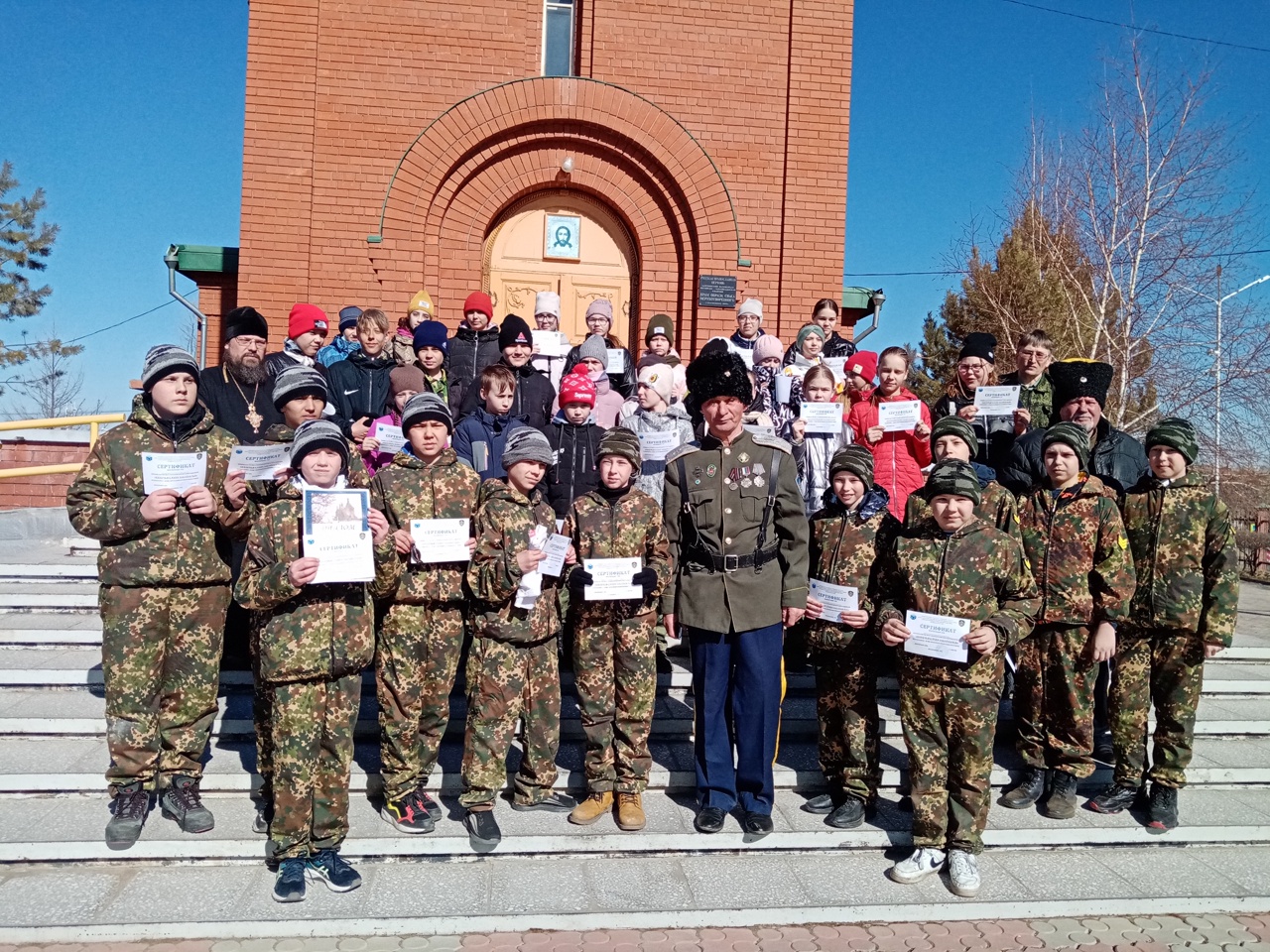 Участники городского квеста «Казачья слава Забайкалья» (ЦДБ)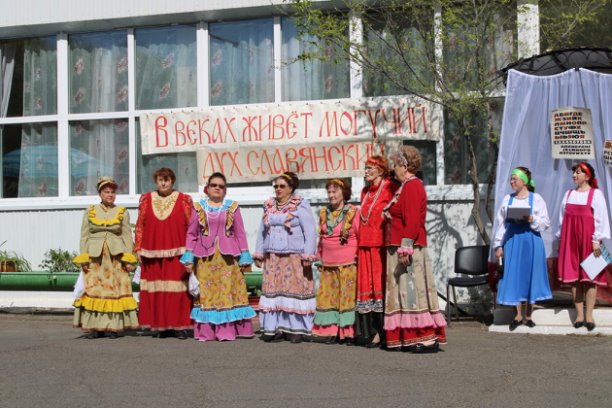 Праздник «Мы – славяне!»: День славянской письменности и культуры в Краснокаменске ГБ №2 МБУКиС «ККСЦ»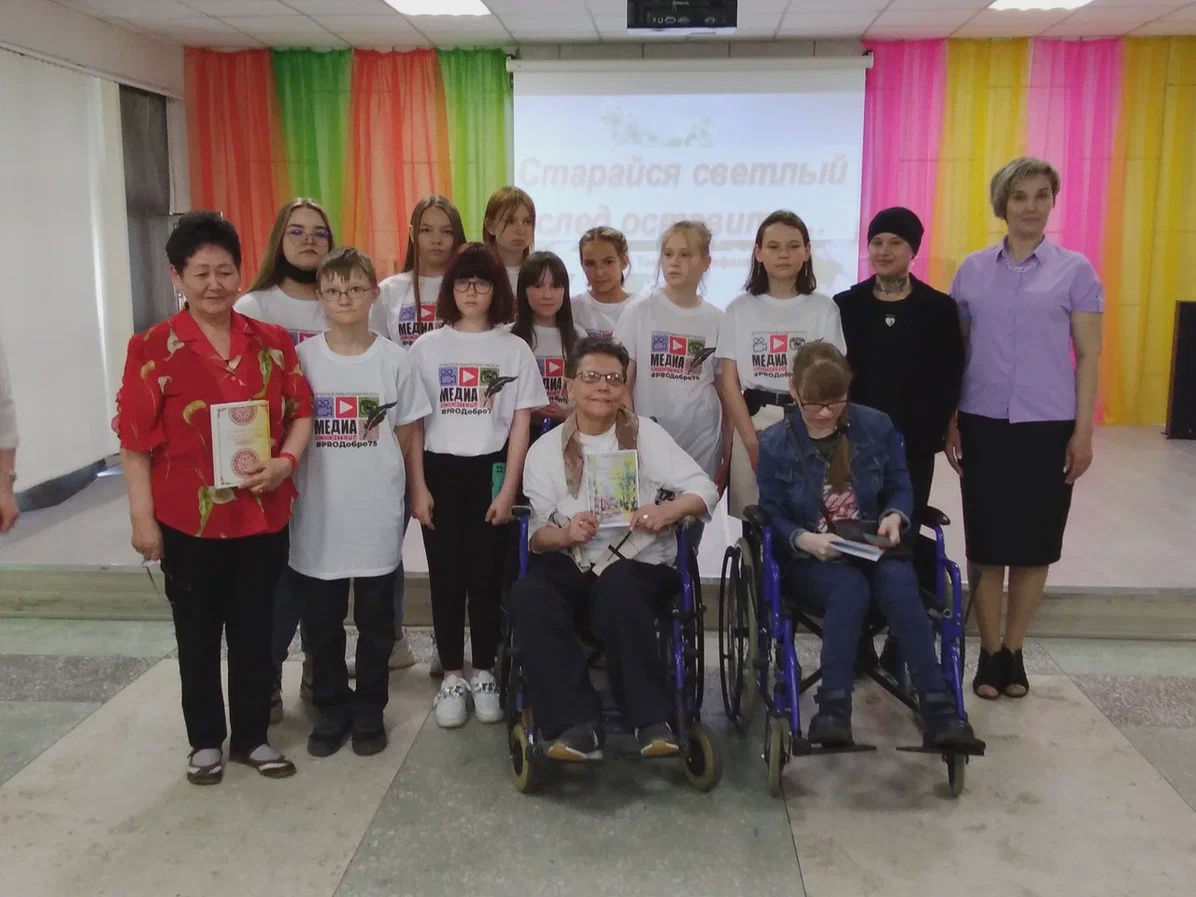 Презентация поэтического сборника Т. Епифанцевой «Старайся светлый след оставить» (ЦРБ) 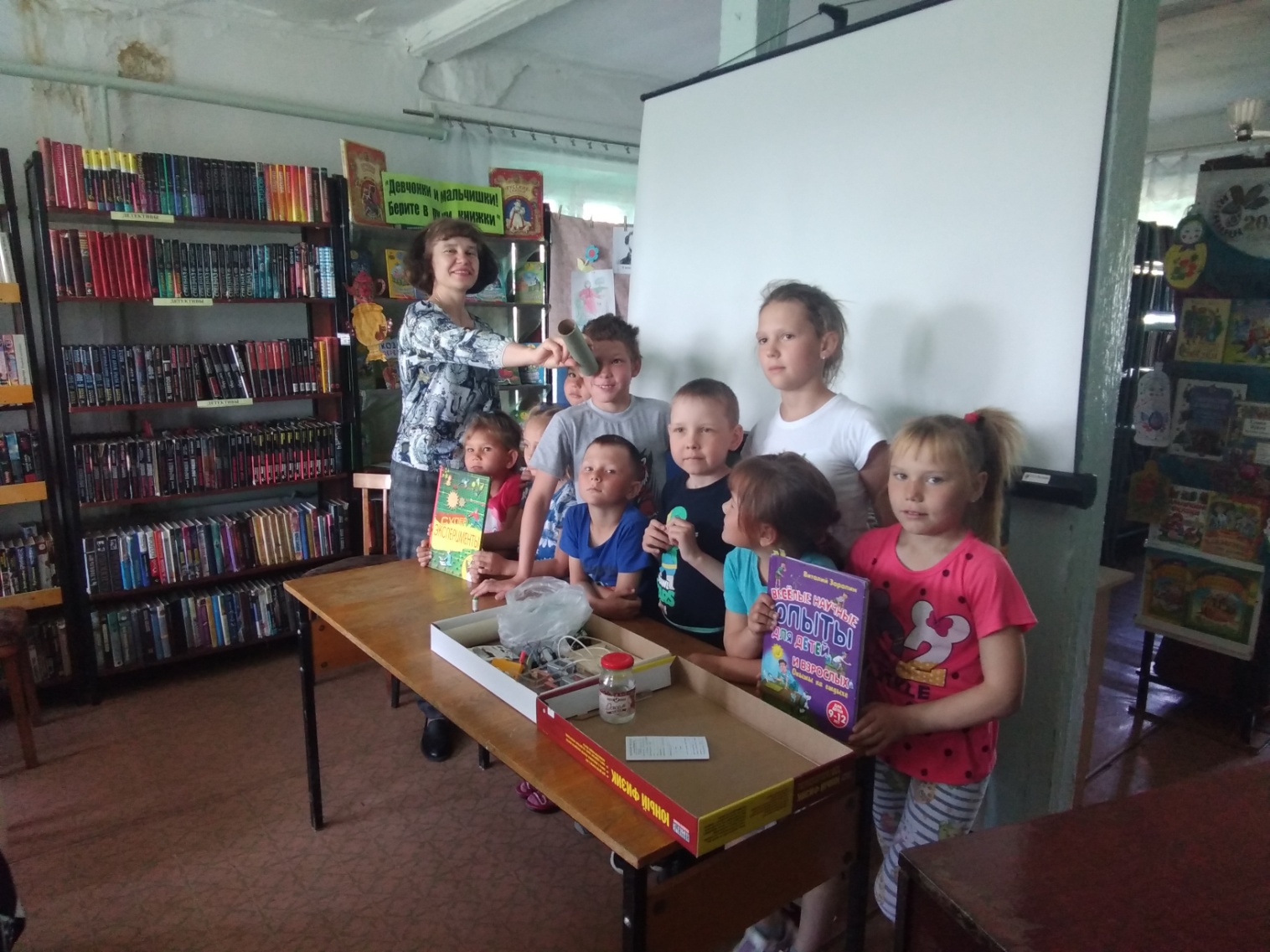 Проект «Ну-ка, наука!» в гостях в библиотеке-филиале с. Капцегайтуй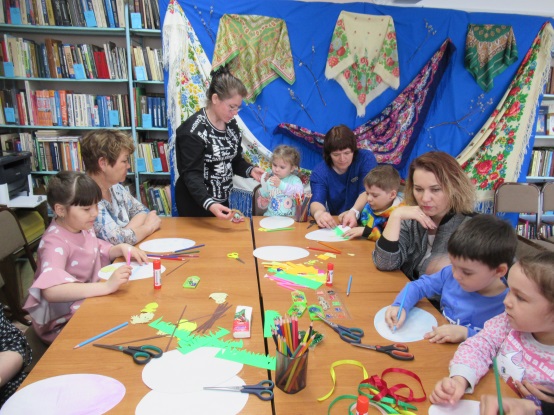 Семейный мастер-класс в клубе «Ладушки» ГБ №1 МБУКиС «ККСЦ»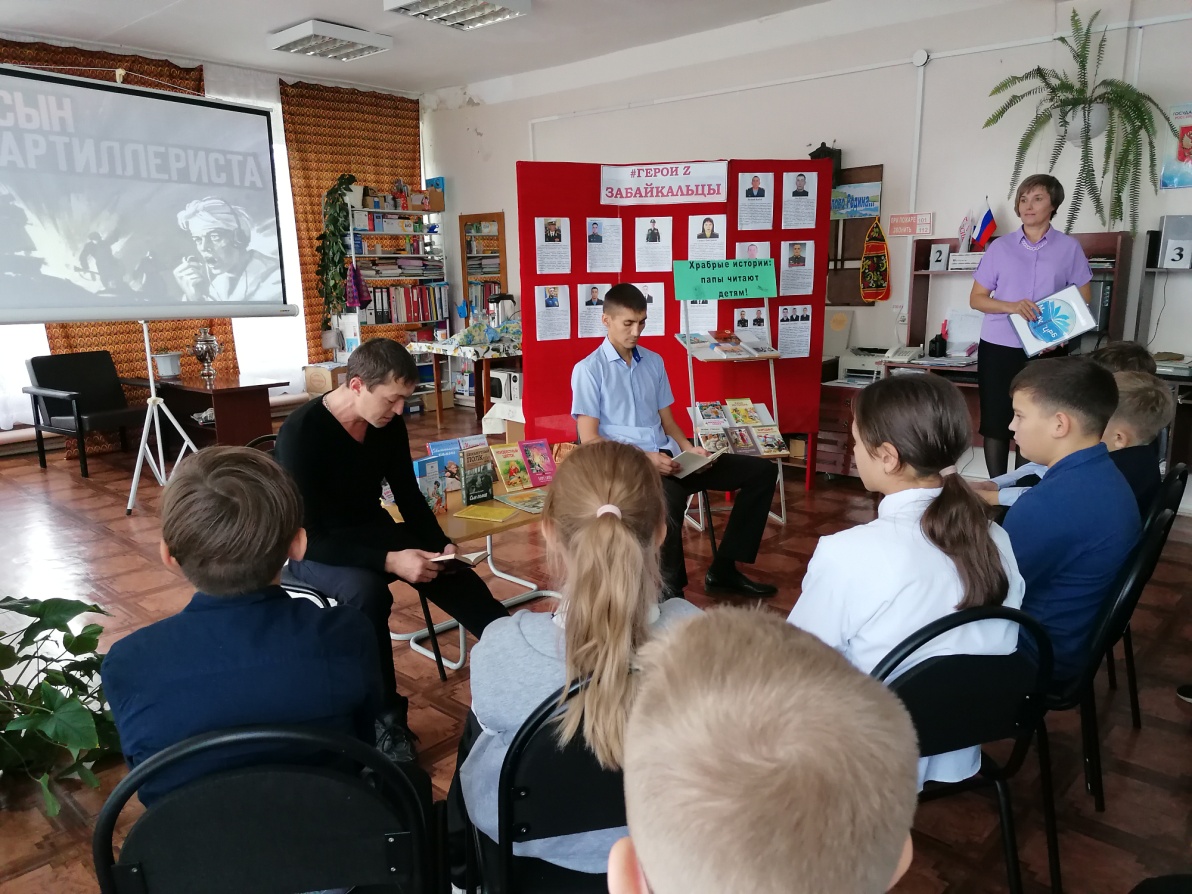 Районная акция к Дню отца в России «Храбрые истории: папы читают детям» (ЦРБ). 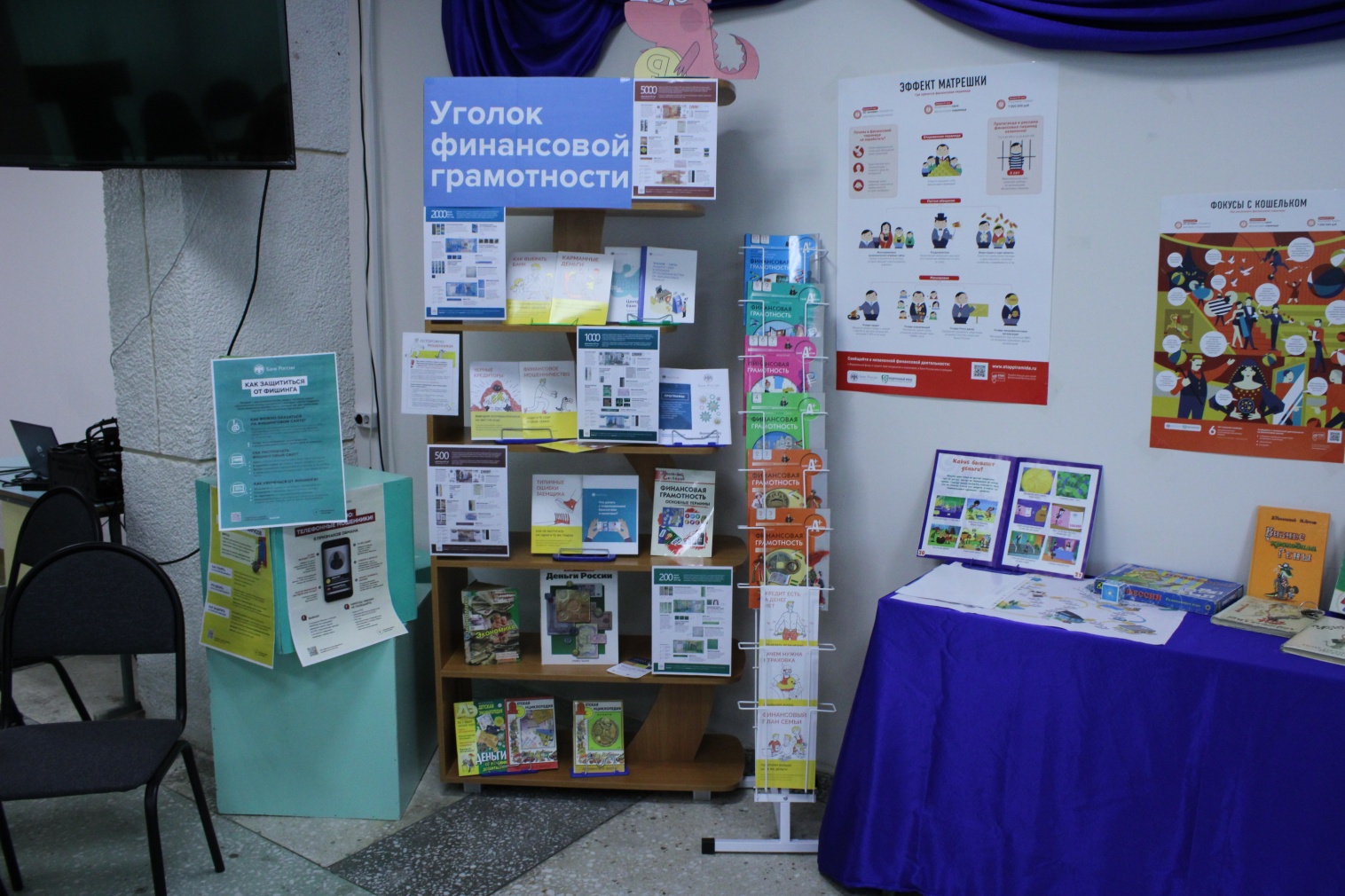 Уголок финансовой грамотности в Центральной детской библиотеке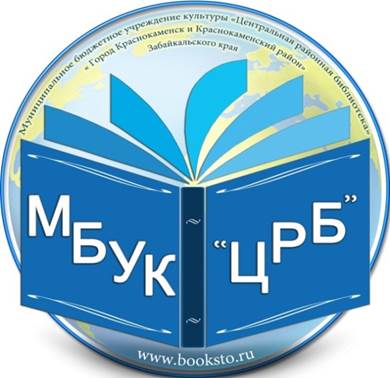 Муниципальное бюджетное учреждение культуры«Центральная районная библиотека»муниципального района «Город Краснокаменск и Краснокаменский район» Забайкальского краяУтверждаю: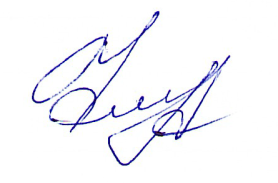 Директор МБУК  «ЦРБ» Козлова Т.А.  Сведения о Центральной библиотеке района            4События года и профессиональные достижения 4Библиотечная сеть 6Основные статистические показатели 9Библиотечные фонды 17Электронные и сетевые ресурсы 30Организация и содержание библиотечного обслуживания пользователей  35Справочно-библиографическое, информационное и социально-правовое обслуживание пользователей 50Краеведческая деятельность библиотек 63Автоматизация библиотечных процессов 76Организационно-методическая работа 78Библиотечные кадры  85Материально-технические ресурсы. Финансово-хозяйственная деятельность библиотек 88Основные итоги  2022 года. ПРИЛОЖЕНИЯ 1-1091НаименованиеМуниципальное бюджетное учреждение культуры «Центральная районная библиотека» муниципального района «Город Краснокаменск и Краснокаменский район» Забайкальского краяАдрес 674674 г. Забайкальский край г. Краснокаменск 5 микр. Общественный торговый центр д. 520 пом. 2 Сайтhttp: www.црбкрк.рф Страницы в соц. сетях «Краснокаменск Центральная районная библиотека» https://vk.com/libkrashttps://ok.ru/group53208329027806 Электронная почтаbookkrasdirektor@gmail.com Руководитель  - директор МБУК «Центральная районная библиотека» Козлова Татьяна Александровна,тел. 8 (30 245) 2-50-38Руководитель органа управления культурой  - председатель Комитета молодежной политики культуры и спорта администрации муниципального района «Город Краснокаменск и Краснокаменский район» Забайкальского края Днепровская Надежда Владимировна, тел. 8 (30 245) 2-84-88 kult@adminkr.ruГлава администрации муниципального района «Город Краснокаменск и Краснокаменский район» Забайкальского краяКолпаков Станислав Николаевич,тел. 8 (30 245) 2-50-10mail@adminkr.ru «Город Краснокаменск и Краснокаменский район» КоличествоКоличествоКоличество«Город Краснокаменск и Краснокаменский район» 2020 г.2021 г.2022 г. Всего муниципальных библиотек, из них: 151515Филиалы МЦБ, ЦБС121212Самостоятельные юр. лица 000Библиотеки в КДУ333Число муниципальных библиотек, расположенных в сельской местности101010В т.ч. в составе КДУ 000Число муниципальных детских библиотек222 Из них городские 222Из них в составе КДУ111Из общего числа муниципальных детских библиотек  в  сельской местности 000Из них в составе КДУ000Объединения, имеющие статус юр.лица111Число пунктов внестационарного обслуживания 233число специализированных транспортных средств, из них000КИБО 000№Наименование библиотеки (полное)Год созданияЧисло модельных библиотек, ед. из них модельных библиотек нового поколения (в рамках реализации Нацпроекта «Культура»)1МБУК «Центральная районная библиотека»000Наименование всех поселений без библиотекКол-во населения(в т.ч. детей)Форма обслужива-ния (передвижки, пункты выдачи и др.)Кол-во пользователейКол-во посещений (обращений)Кол-во посещений (обращений)Выдано документовВыдано документовНаименование всех поселений без библиотекКол-во населения(в т.ч. детей)Форма обслужива-ния (передвижки, пункты выдачи и др.)Кол-во пользователейпередвижных биб-к, пунктов выдачи, на домупосещение сайта (соц. страницы)передвижными формамиудаленными электронными формамиС. Брусиловка, СП «Среднеаргунское»9 чел.,детей нетНет 00000№ п/пНаименование МЦБ (ЦБС), библиотеки в КДУОбщее число библиотек, работающих по сокращенному графику, ед.из общего числа детские б-кииз общего числа б-ки в сельской местностив т.ч. детские б-ки1МБУК «ЦРБ»1010Итого:Итого:1010№ п/пНаселенные пунктыКол-во населенияКол-во населенияБиблиотека (с указанием спецификации – сельская, городская или детская)Кол-во пользователей% охвата библ. обсл.МБУК «ЦРБ» (город Краснокаменск)МБУК «ЦРБ» (город Краснокаменск)МБУК «ЦРБ» (город Краснокаменск)МБУК «ЦРБ» (город Краснокаменск)МБУК «ЦРБ» (город Краснокаменск)МБУК «ЦРБ» (город Краснокаменск)МБУК «ЦРБ» (город Краснокаменск)1 1, 2, 5 мкр.,пр. Строителей 7765Центральная районная библиотекаЦентральная районная библиотека260534%21, 6, «Солнечный» мкр., пр. Строителей*9000Центральная детская библиотека Центральная детская библиотека 266130%МБУКиС «ККСЦ» (город Краснокаменск) МБУКиС «ККСЦ» (город Краснокаменск) МБУКиС «ККСЦ» (город Краснокаменск) МБУКиС «ККСЦ» (город Краснокаменск) МБУКиС «ККСЦ» (город Краснокаменск) МБУКиС «ККСЦ» (город Краснокаменск) МБУКиС «ККСЦ» (город Краснокаменск) 34 «б», 7, 8 мкр., «Центральный»10910Городская библиотека №1Городская библиотека №1290027%43, 4 «а», 8 мкр.7800Городская библиотека №2Городская библиотека №2172522%56 мкр 5120Городская детская библиотека № 5Городская детская библиотека № 5145428%Всего в городе**: 405955 библиотек5 библиотек1134528%МБУК «ЦРБ» (сельские поселения)МБУК «ЦРБ» (сельские поселения)МБУК «ЦРБ» (сельские поселения)МБУК «ЦРБ» (сельские поселения)МБУК «ЦРБ» (сельские поселения)МБУК «ЦРБ» (сельские поселения)МБУК «ЦРБ» (сельские поселения)1с. Богдановка544544Сельская библиотека-филиал40174%2с. Кайластуй738738Сельская библиотека-филиал70796%3с. Капцегайтуй493493Сельская библиотека-филиал37175%4с. Ковыли 12141214Сельская библиотека-филиал70558%5с. Соктуй-Милозан 573573Сельская библиотека-филиал48885%6с. Среднеаргунск335335Сельская библиотека-филиал28485%7п. Маргуцек973973Сельская библиотека-филиал70673%8п. Целинный17031703Сельская библиотека-филиал126674%9п. Юбилейный 646646Сельская библиотека-филиал61195%10п. Куйтун 297297Сельская библиотека-филиал25285%Всего в сельских поселениях Всего в сельских поселениях 7516751610 библиотек579177%Всего в МБУК «ЦРБ» Всего в МБУК «ЦРБ» 242812428112 библиотек1105745,5%Всего в МБУКиС «ККСЦ»Всего в МБУКиС «ККСЦ»23830238303 библиотеки607925,5%Краснокаменский районКраснокаменский район481114811115 библиотек1713635,6%Наименование показателяВыполнение показателяВыполнение показателяВыполнение показателяНаименование показателя2020 г.2021 г.2022 г.Число зарегистрированных пользователей119721521417136Число посещений 89197150698185047Число документовыдач209605304554384991Наименование библиотекиКол-во пользователейКол-во книговыдачиЧисло посещенийв т.ч. посещений на м/мПосещаемостьЧитаемостьМБУК «ЦРБ» 1267192591210538319,515ЦДБ260693319421617,426,6Б/ф с. Богдановка4811898522,4Б/ф с. Кайластуй1041671876828,416Б/ф с. Капцегайт.82758366804,59,2Б/ф с. Ковыли8312307181248,614,8Б/ф, с.Сокт.-Мил.55892365316,616,2Б/ф, с. Среднеарг.66499246323,77,5Б/ф, п. Маргуцек246196515661356,38Б/ф п. Целинный33197310323263,12,9Б/ф п. Юбилейн.811171576129714,5Б/ф. с. Куйтун 50572299102611,4Всего в МБУК «ЦРБ» 2673360412018950387,513,5Библиотека №1605381913311102,26,3Библиотека №216282026441944165Библиотека №5783103801504,83,9Всего в МБУКиС «ККСЦ»84546394355220455,4Город Краснокаменск2372308311840261967,812,9Сельские поселения района 11469849614210465,48,5Краснокаменский район 351840680245447242711Доля  в общем количестве 20,5%10,6%13,3%16,5%--Показат. Зарегистр. Пользоват.Выдано документовПосещений Из них на мероприят.Число меропр.Выполн. справокКол-во б-кМБУКиС «ККСЦ»город6079154429589561094434613163На 1 б-ку 202651476196523648115439-МБУК «ЦРБ» 11057230562126091329701204773612На 1 б-ку92119213105072747100645-МБУК «ЦРБ», город 5266106173546651448849937952На 1 б-ку 2633530872733272442491897-МБУК «ЦРБ», село 57911243897142318482705394110На 1 б-ку 579124397142184870394-Показатели муниципального задания Краснокаменского района План на 2022 г.Выполнение в 2022 г.Выполнениев %Муниципальное задание МБУК «Центральная районная библиотека»Муниципальное задание МБУК «Центральная районная библиотека»Муниципальное задание МБУК «Центральная районная библиотека»Муниципальное задание МБУК «Центральная районная библиотека»Количество зарегистрированных пользователей 1075011057103%Количество посещений 115770126091109%Количество документов, выданных из фонда библиотеки 218960230562105%Количество выполненных информационных запросов 75507736102,5%Индекс удовлетворенности посетителей качеством предоставляемой услуги 100100100%Объем электронного каталога 214001606675%Количество отредактированных библиографических записей в карточных каталогах27002939109%Количество документов, прошедших ремонт и реставрацию800826103%Количество проведенных мероприятий990 1204121,6%Проведение обучающих семинаров и других профессиональных мероприятий1515100%Количество информационно-методических (аналитических) материалов в печатном и электронном виде 90104115%Муниципальное задание МБУКиС «Краснокаменский культурно-спортивный центр»Муниципальное задание МБУКиС «Краснокаменский культурно-спортивный центр»Муниципальное задание МБУКиС «Краснокаменский культурно-спортивный центр»Муниципальное задание МБУКиС «Краснокаменский культурно-спортивный центр»Количество посещений753785895678%Наименование показателяВыполнение показателяВыполнение показателяВыполнение показателяНаименование показателя20202021 г.2022 г.Читаемость 182022,4Посещаемость 7,51010,8% охвата населения библиотечным обслуживанием в зоне обслуживания 263335,6Расходы (финансирование),  руб. Расходы (финансирование),  руб. Расходы (финансирование),  руб. Расходы (финансирование),  руб. Расходы (финансирование),  руб. обслуживание одного пользователяодно посещениеодну документовыдачудеятельность одной муниципальной библиотеки в составе МЦБ (в среднем)составе КДЦ (в среднем)133912460143697019016672020 г.2021 г.2022 г.+ /- к 2020-2021 г.106600114100133705+27105+19605Виды услуг Количество оказанных услугКоличество оказанных услугКоличество оказанных услуг+/- 2020;+/- 2021Виды услуг 202020212022+/- 2020;+/- 2021Предоставление доступа к Интернет-ресурсам557461358-199/-103Поиск информации по запросу пользователя328499417+89/- 82Печать 497578712+215/+134Цветная печать 107162106-1/- 56Сохранение на носитель пользователя 218143 155-63/+12Ксерокопирование 943126811348+405/+80Сканирование 2387169-169/-2Набор текста 113120260+147/+140Отправка электронной почты4610449+3/-55Работа на ПК 482343546+64/+203Планшет 2058258-147/-24«Ночной абонемент» 330-3Мероприятия на платной основе 13106-4ИТОГО Кол-во услуг:37503842		4084 +334/+242Вид расходов СуммаСуммаСуммаВид расходов 2020 г.2021 г.2022 г. Оплата труда 5002,79200,012400Капитальный ремонт000Приобретение (замена) оборудования14200518000348400Комплектование фонда35963,824830071315Организация и проведение мероприятий 3300031000277921На информатизацию библиотечной деятельности 0109000Канцелярские и хозяйственные товары, бибтехнику140943752545572Ремонт и техническое обслуживание оргтехники1161963481740Командировочные расходы879665683113№ п/пБиблиотека-филиал Объем документного фонда (экз.)Объем документного фонда (экз.)Объем документного фонда (экз.)В т.ч. объем фонда АВДВ т.ч. объем фонда АВДВ т.ч. объем фонда АВДВ т.ч. объем фонда ЭДВ т.ч. объем фонда ЭДВ т.ч. объем фонда ЭДВ т.ч. объем фонда редкой и ценной книгиВ т.ч. объем фонда редкой и ценной книгиВ т.ч. объем фонда редкой и ценной книги№ п/пБиблиотека-филиал 2020202120222020202120222020202120222020202120221.ЦРБ2182020777207336664545454442.ЦДБ2268522268203814440007773.Богдановка6830687269891110000004.Кайластуй1264912236119571110001010105.Капцегайтуй7228711772170000000006.Ковыли6107611061751110000007.Соктуй-Милозан7034706270530000000008.Среднеаргун5005500840750000000009.Маргуцек52295173520000000000010.Целинный73877376728411100000011.Юбилейный62716110623000000022212.Куйтун354035073622000000000МБУК «ЦРБ»МБУК «ЦРБ»11178510961610691614141445454523232313ГБ 124481243912435300000000014ГБ 229335294592958700000023232315ГБ 5220012192721902000000000МБУКиС «ККСЦ»МБУКиС «ККСЦ»758177577775842000000232323 Краснокам.район Краснокам.район187602185393182758141414454545464646ВсегоСПЛЕНЛТех.С/ХИск.Яз/литХуд.ДКр.МБУК «ЦРБ»МБУК «ЦРБ»МБУК «ЦРБ»МБУК «ЦРБ»МБУК «ЦРБ»МБУК «ЦРБ»МБУК «ЦРБ»МБУК «ЦРБ»МБУК «ЦРБ»МБУК «ЦРБ»МБУК «ЦРБ»2020 г.111785696660124981324550031088659632150606853%6,25,44,52,94,59,753,313,56,12021 г.109616687757544774313648751053758507151567107%6,35,24,42,94,49,653,413,86,52022 г.106916661452904636322744451008656889157297143%6,25,04,33,04,29,453,214,76,7МБУКиС «ККСЦ»МБУКиС «ККСЦ»МБУКиС «ККСЦ»МБУКиС «ККСЦ»МБУКиС «ККСЦ»МБУКиС «ККСЦ»МБУКиС «ККСЦ»МБУКиС «ККСЦ»МБУКиС «ККСЦ»МБУКиС «ККСЦ»МБУКиС «ККСЦ»2020 г.7581716415346721655033181423535303105482346%21,74,62,90,74,25,646,613,93,12021 г.7577716374346021524913136423935248106772344%21,64,62,80,74,15,646,514,13,12022 г.7584216369344821404903104426035282107492398%21,64,52,80,74,15,646,514,23,2ИТОГО  Краснокаменский районИТОГО  Краснокаменский районИТОГО  Краснокаменский районИТОГО  Краснокаменский районИТОГО  Краснокаменский районИТОГО  Краснокаменский районИТОГО  Краснокаменский районИТОГО  Краснокаменский районИТОГО  Краснокаменский районИТОГО  Краснокаменский районИТОГО  Краснокаменский район2020 г. 1876022338194797146374881841512194935256089199%12,55,13,82,04,48,150,613,74,92021 г.1853932325192146926362780111477693755258339451%12,55,03,72,04,38,050,613,95,12022 г.1827582298387386776371775491434692171264789541%12,64,83,72,04,17,950,414,55,2НормаНорма15-1786-76-76,53,5401510-15Количество документов библиотечного фонда (тыс. экз.):Выполнение показателя МБУК «ЦРБ»Выполнение показателя МБУК «ЦРБ»Выполнение показателя МБУК «ЦРБ»Выполнение показателя от МБУКиС «ККСЦ»Выполнение показателя от МБУКиС «ККСЦ»Выполнение показателя от МБУКиС «ККСЦ»Выполнение показателя в целом г.Краснокаменск и Краснокаменский районВыполнение показателя в целом г.Краснокаменск и Краснокаменский районВыполнение показателя в целом г.Краснокаменск и Краснокаменский районКоличество документов библиотечного фонда (тыс. экз.):2020 202120222020 202120222020 20212022на одного пользователя15,210,69,76,115,612,515,612,210,7на одного жителя54,94,433,23,1443,8Обращаемость (%)(рекомендуемый показатель 3-1,4)1,11,82,11,11,42,01,11,62,1ГодМБУК «ЦРБ»МБУК «ЦРБ»МБУК «ЦРБ»МБУК «ЦРБ»МБУКиС «ККСЦ»МБУКиС «ККСЦ»МБУКиС «ККСЦ»МБУКиС «ККСЦ»Годнаселениепользовпользовфонднаселениепользов.пользов.фонд2020219197361736111178525010461146117581720212226510366103661096162382048484848757772022242811105711057106916238306079607975842ГодИТОГО  Краснокаменский р-нИТОГО  Краснокаменский р-нИТОГО  Краснокаменский р-нИТОГО  Краснокаменский р-нИТОГО  Краснокаменский р-нИТОГО  Краснокаменский р-нИТОГО  Краснокаменский р-нИТОГО  Краснокаменский р-нГоднаселениенаселениепользов.пользов.пользов.пользов.фондфонд202046919469191197211972119721197218760218760220214608546085152141521415214152141853931853932022481114811117136171361713617136182758182758ГодПоступило экз. МБУК «ЦРБ»Поступило экз. МБУКиСПоступило экз. КРАСНОК. РАЙОН2020160714193026202115334561989202230343163350Разделы фонда202020202021202120222022Разделы фондаэкз.%экз.%экз.%МБУК «ЦРБ»:МБУК «ЦРБ»:МБУК «ЦРБ»:МБУК «ЦРБ»:МБУК «ЦРБ»:МБУК «ЦРБ»:МБУК «ЦРБ»:СПЛ915,7%1258,1%2086,9%ЕНЛ382,4%624,0%1214,0%Тех.935,8%573,7%1725,7%С/х332,1%1268,2%31410,3%Иск.130,8%402,7%250,8%Яз/лит.37823,5%19612,8%31910,5%Худ.81050,4%73447,9%103634,2%Д1519,4%19312,6%83927,6%МБУКиС «ККСЦ»:МБУКиС «ККСЦ»:МБУКиС «ККСЦ»:МБУКиС «ККСЦ»:МБУКиС «ККСЦ»:МБУКиС «ККСЦ»:МБУКиС «ККСЦ»:СПЛ807,1%398,5%3711,7%ЕНЛ161,4%378,1%185,7%Тех.242,1%122,6%61,9%С/х20,2%00,0%185,7%Иск.70,6%30,7%41,3%Яз/лит.393,5%306,6%3912,3%Худ.78269,2%12928,3%8025,3%Д18015,9%20645,2%11436,1%ИТОГО Краснокаменский районИТОГО Краснокаменский районИТОГО Краснокаменский районИТОГО Краснокаменский районИТОГО Краснокаменский районИТОГО Краснокаменский районИТОГО Краснокаменский районСПЛ1716,2%1648,2%2457,3%ЕНЛ542,0%995,0%1394,1%Тех.1174,3%693,5%1785,3%С/х351,3%1266,3%33210,0%Иск.200,7%432,2%290,9%Яз/лит.41715,2%22611,4%35810,7%Худ.159258,2%86343,4%111633,3%Д33112,1%39920,0%95328,4%№ п/пБиблиотекаКоличество поступлений (экз.)Количество поступлений (экз.)Количество поступлений (экз.)Из них книг (экз.)Из них книг (экз.)Из них книг (экз.)Количество поступлений (экз.):Количество поступлений (экз.):Количество поступлений (экз.):Количество поступлений (экз.):Количество поступлений (экз.):Количество поступлений (экз.):№ п/пБиблиотекаКоличество поступлений (экз.)Количество поступлений (экз.)Количество поступлений (экз.)Из них книг (экз.)Из них книг (экз.)Из них книг (экз.)на 1 пользователяна 1 пользователяна 1 пользователяна 1 жителяна 1 жителяна 1 жителя№ п/пБиблиотека2020202120222020202120222020202120222020202120221.ЦРБ4684066662912293840,20,150,250,060,050,082.ЦДБ19423447464921630,20,100,170,030,020,053.Богдановка 2239716517870560,70,240,410,40,160,304.Кайластуй 186151235122102960,30,210,330,30,200,315.Капцегайтуй 5974178835550,20,190,470,10,130,366.Ковыли 591241881487790,20,190,260,050,140,157.Соктуй-Милозан 77661662639660,20,140,340,10,100,288.Среднеаргунск 3339163918620,20,130,570,070,110,489.Маргуцек 741032054365830,20,160,290,070,130,2110.Целинный 711102331567990,10,080,180,040,070,1311.Юбилейный 131701959732700,40,130,310,20,090,3012.Куйтун 3259166821680,20,230,650,040,180,55МБУК «ЦРБ»:МБУК «ЦРБ»:16071533303487585712810,20,140,270,070,060,1213.ГБ 147710811138346230,050,040,030,0300,0114.ГБ 251420712840799240,040,140,070,020,020,0115.ГБ 54281417734079200,20,120,050,060,020,01МБУКиС:МБУКиС:14194563161130224670,10,090,050,010,010,01ИТОГО Краснокаменский район:ИТОГО Краснокаменский район:3026198933502005108113480,150,130,190,040,040,06№ п/п№ п/пБиблиотекаПоступления период. изд.(кол-во названий)Поступления период. изд.(кол-во названий)Поступления период. изд.(кол-во названий)Поступления период. изд.(кол-во экземпляров)Поступления период. изд.(кол-во экземпляров)Поступления период. изд.(кол-во экземпляров)№ п/п№ п/пБиблиотека2020202120222020202120221.1.ЦРБ2714161871772172.2.ЦДБ2518261351362003.3.Богдановка8364827524.4.Кайластуй12586747615.5.Капцегайтуй8575339686.6.Ковыли8474837537.7.Соктуй-Милозан11355427448.8.Среднеаргунск10372821509.9.Маргуцек103735346410.10.Целинный116859405411.11.Юбилейный114938386812.12.Куйтун855283844МБУК «ЦРБ»:МБУК «ЦРБ»:МБУК «ЦРБ»:149/5973/49111/6378066197513ГБ 1ГБ 11561694628814ГБ 2ГБ 216101010710810415ГБ 5ГБ 59813886257МБУКиС «ККСЦ»:МБУКиС «ККСЦ»:МБУКиС «ККСЦ»:402439289232249Краснокаменский районКраснокаменский районКраснокаменский район997310210698931224202020202020202020212021202120212022202220222022всегопечэлаудвсегопечэлаудвсегопечэлаудМБУК «ЦРБ» МБУК «ЦРБ» МБУК «ЦРБ» МБУК «ЦРБ» МБУК «ЦРБ» МБУК «ЦРБ» МБУК «ЦРБ» МБУК «ЦРБ» МБУК «ЦРБ» МБУК «ЦРБ» МБУК «ЦРБ» МБУК «ЦРБ» МБУК «ЦРБ» Поступило16071607--15331533--30343034--Выбыло63686368--37023702--57345734--МБУКиС «ККСЦ»МБУКиС «ККСЦ»МБУКиС «ККСЦ»МБУКиС «ККСЦ»МБУКиС «ККСЦ»МБУКиС «ККСЦ»МБУКиС «ККСЦ»МБУКиС «ККСЦ»МБУКиС «ККСЦ»МБУКиС «ККСЦ»МБУКиС «ККСЦ»МБУКиС «ККСЦ»МБУКиС «ККСЦ»Поступило14191419--456456--316316--Выбыло869869--496496--251251--ИТОГО Краснокаменский районИТОГО Краснокаменский районИТОГО Краснокаменский районИТОГО Краснокаменский районИТОГО Краснокаменский районИТОГО Краснокаменский районИТОГО Краснокаменский районИТОГО Краснокаменский районИТОГО Краснокаменский районИТОГО Краснокаменский районИТОГО Краснокаменский районИТОГО Краснокаменский районИТОГО Краснокаменский районПоступило30263026--19891989--33503350--Выбыло72377237--41984198--59855985--Причины202020202021202120222022Причиныэкз.%экз.%экз.%Утерянные читателями1181,9%942,5%460,8%Дублетные, малоисп.119218,7%71819,4%107618,8%Устаревшие по содержанию193930,4%3128,4%96716,8%По ветхости171927,0%77521,0%262245,7%Перераспределение590,9%00,0%00,0%Недостача при проверке00,0%92425,0%901,6%Журналы134121,1%87923,7%93316,3%МБУК «ЦРБ»:6368100%3702100%5734100%Утерянные читателями00,0%499,9%00,0%Дублетные, малоисп.00,0%00,0%00,0%Устаревшие по содержанию00,0%00,0%00,0%По ветхости27331,4%8316,7%00,0%Перераспределение00,0%00,0%00,0%Недостача (0,2%)00,0%00,0%00,0%Журналы59668,6%36473,4%2510,0%МБУКиС «ККСЦ»:869100%496100%2510%Утерянные читателями1181,6%1433,4%460,8%Дублетные, малоисп.119216,5%71817,1%107617,9%Устаревшие по содержанию193926,8%3127,4%96716,2%По ветхости199227,5%85820,4%262243,8%Перераспределение590,8%00,0%00,0%Недостача (0,2%)00,0%92422,1%901,5%Журналы193726,8%124329,6%118419,8%Краснокаменский район:7237100%4198100%5985100%ГодВсегоСПЛЕНЛТех.С/ХИск.Яз/л.Пр.Худ.ДКр.МБУК «ЦРБ», число документовыдач, экз.МБУК «ЦРБ», число документовыдач, экз.МБУК «ЦРБ», число документовыдач, экз.МБУК «ЦРБ», число документовыдач, экз.МБУК «ЦРБ», число документовыдач, экз.МБУК «ЦРБ», число документовыдач, экз.МБУК «ЦРБ», число документовыдач, экз.МБУК «ЦРБ», число документовыдач, экз.МБУК «ЦРБ», число документовыдач, экз.МБУК «ЦРБ», число документовыдач, экз.МБУК «ЦРБ», число документовыдач, экз.2020 г.1258032076678548740628437191505252342110464453%16,5%6,2%6,9%5,0%3,0%12,0%41,6%8,8%3,5%2021 г.198900335491266014537952752131470286176225366871%16,9%6,4%7,3%4,8%2,6%7,4%43,3%11,3%3,4%2022 г.2305624157814729156341161167202376787768287558230%18,0%6,4%6,8%5,0%2,9%10,3%38,1%12,5%3,6%МБУКиС «ККСЦ», число документовыдач, экз. МБУКиС «ККСЦ», число документовыдач, экз. МБУКиС «ККСЦ», число документовыдач, экз. МБУКиС «ККСЦ», число документовыдач, экз. МБУКиС «ККСЦ», число документовыдач, экз. МБУКиС «ККСЦ», число документовыдач, экз. МБУКиС «ККСЦ», число документовыдач, экз. МБУКиС «ККСЦ», число документовыдач, экз. МБУКиС «ККСЦ», число документовыдач, экз. МБУКиС «ККСЦ», число документовыдач, экз. МБУКиС «ККСЦ», число документовыдач, экз. 2020 г.83802133985430312820981065687638169136381843%16,0%6,5%3,7%2,5%1,3%8,2%45,5%16,3%2,2%2021 г.105654159345244239217751134603247973251702450%15,0%5,0%2,3%1,7%1,1%5,7%45,4%23,8%2,3%2022 г.154429178979857553539422465565772104369722700%11,6%6,4%3,6%2,5%1,6%3,7%46,7%23,9%1,7%ИТОГО Краснокаменский районИТОГО Краснокаменский районИТОГО Краснокаменский районИТОГО Краснокаменский районИТОГО Краснокаменский районИТОГО Краснокаменский районИТОГО Краснокаменский районИТОГО Краснокаменский районИТОГО Краснокаменский районИТОГО Краснокаменский районИТОГО Краснокаменский район2020 г.209605341641328411868838247842192890511246846296%16,3%6,3%5,7%4,0%2,3%10,5%43,2%11,8%3,0%2021 г.30455449483179041692911302634720734134149477069321%16,2%5,9%5,6%3,7%2,1%6,8%44,0%15,7%3,1%2022 г.384991594752458621169155539185294241598726572710930%15,5%6,4%5,5%4,0%2,4%7,6%41,5%17,1%2,8%2021 г.ВсегоСПЛЕНЛТЕХС/ХИСЛЯХЛДКРЦРБ, ЦДБ25111000220Сельские филиалы61002011572МБУК «ЦРБ»86113011792в % от кол-ва отказов1,11,13,601,11,192,02,3МБУКиС «ККСЦ»22000000220в % от кол-ва отказов0000001000Таблица 26  Финансирование комплектования Таблица 26  Финансирование комплектования Таблица 26  Финансирование комплектования Таблица 26  Финансирование комплектования Таблица 26  Финансирование комплектования Таблица 26  Финансирование комплектования Таблица 26  Финансирование комплектования Таблица 26  Финансирование комплектования Таблица 26  Финансирование комплектования Таблица 26  Финансирование комплектования Таблица 26  Финансирование комплектования Таблица 26  Финансирование комплектования Таблица 26  Финансирование комплектования ИсточникиПоступлениеПоступлениеПоступлениеИзрасходовано Израсходовано Израсходовано В т.ч. на книгиВ т.ч. на книгиВ т.ч. на книгиВ т.ч. на подпискуВ т.ч. на подпискуВ т.ч. на подпискуИсточники202220212020202220212020202220212020202220212020Фед. бюджет (субсидия)103188,13111514,080103188,13111514,080103188,13111514,080000Фед. ср-ва на компл. модел. библ.000000000000Краевой бюджет0020105,210020105,210020105,21000Муницип-ый бюджет166971,50169896,29152694,57166971,50169896,29152694,5727000,0050000,0035000,00139971,50119896,29117694,57В т.ч. на компл. модел. библ.000000000000Собствен. средства000000000000Внебюджетные средства12715,004680,008029,0012715,004680,008029,0012715,004680,008029,00000 МБУК «ЦРБ»:282874,63286090,37180828,78282874,63286090,37180828,78142903,13166194,0863134,21139971,50119896,29117694,57Фед. бюджет (субсидия)000000000000Фед. ср-ва на компл. модел. библ000000000000Краевой бюджет 0022521,000022521,00022521,00000Муницип-ый бюджет 00237287,4800237287,4800209000,00028287,48В т.ч. на компл. модел. библ.000000000000Собствен. средства000000000000Внебюджетные средства58573,4843594,8727934,8258573,4843594,8727934,82001319,0058573,8743594,8726615,82 МБУКиС «ККСЦ»:58573,4843594,87287743,3058573,4843594,87287743,3000232840.058573,8743594,8754903,30Продолжение Таблицы 26Продолжение Таблицы 26Продолжение Таблицы 26Продолжение Таблицы 26Продолжение Таблицы 26Продолжение Таблицы 26Продолжение Таблицы 26Продолжение Таблицы 26Продолжение Таблицы 26Продолжение Таблицы 26Продолжение Таблицы 26Продолжение Таблицы 26Продолжение Таблицы 26ИсточникиПоступлениеПоступлениеПоступлениеИзрасходовано Израсходовано Израсходовано В т.ч. на книгиВ т.ч. на книгиВ т.ч. на книгиВ т.ч. на подпискуВ т.ч. на подпискуВ т.ч. на подпискуИсточники202220212020202220212020202220212020202220212020Фед. бюджет (субсидия)103188,13111514,080103188,13111514,080103188,13111514,080000Фед. ср-ва на компл. модел. библ.000000000000Краевой бюджет 0042626,210042626,210042626,21000Муницип-ый бюджет166971,50169896,29389982,05166971,50169896,29389982,0527000,0050000,00244000,00139971,50119896,29145982,05В т.ч. на компл. модел. библ.000000000000Собствен. средства000000000000Внебюджетные средства71288,4848274,8735963,8271288,4848274,8735963,8212715,004680,009348,0058573,8743594,8726615,82Краснокаменский район341448,11329685,24468572,08341448,11329685,24468572,08142903,13166194,08295974,21198544,98163491,16172597,87БиблиотекаПрошедшая проверкаПлановая проверкаМБУК «ЦРБ» Библиотека – филиал №3 с.КайластуйИюль 2009г.Май 2023г.Причины исключения изданий в МБУК «ЦРБ»Кол-во экз.Сумма Утерянные читателями, но заменены468237,34Недостача90378,15По ветхости262233164,23Устаревшие по содержанию9673631,06Стихийные (аварийные) бедствия 00Кражи00Дублетные, малоиспользуемые10769216,18Журналы за 2018г.933-Всего:573454626,96№ п/пМЦБ, ведущие электронные каталогиСовокупный объем ЭКСовокупный объем ЭКСовокупный объем ЭКИз него объем ЭК, доступного в ИнтернетеИз него объем ЭК, доступного в ИнтернетеИз него объем ЭК, доступного в ИнтернетеВведено/Заимствовано записей на 01.01.2022г.Введено/Заимствовано записей на 01.01.2022г.Введено/Заимствовано записей на 01.01.2022г.№ п/пМЦБ, ведущие электронные каталоги2020202120222020202120222020202120221.МБУК «ЦРБ»14364150001606612494128631369045388412722.МБУКиС «ККСЦ»642642642151151151000Краснокаменский район :Краснокаменский район :1500615642167081264513014138414538841272Ретроконверсия библиотечного фонда, ед. записейРетроконверсия библиотечного фонда, ед. записейРетроконверсия библиотечного фонда, ед. записей2020 г.2021 г. 2022 г.175328529Библиотека Объем электронной библиотеки Объем электронной библиотеки Объем электронной библиотеки Из нихИз нихИз нихИз нихИз нихИз нихИз нихИз нихИз нихБиблиотека Объем электронной библиотеки Объем электронной библиотеки Объем электронной библиотеки Оцифровано Оцифровано Оцифровано Получено из других источников)Получено из других источников)Получено из других источников)Выставлено количество документов в ИнтернетВыставлено количество документов в ИнтернетВыставлено количество документов в ИнтернетБиблиотека 202020212022202020212022202020212022202020212022МБУК «ЦРБ849933099840000000№№БиблиотекаСтраница в соц. сетях / год открытияАдресАдресГруппы в социальных сетях  МБУК «ЦРБ» Группы в социальных сетях  МБУК «ЦРБ» Группы в социальных сетях  МБУК «ЦРБ» Группы в социальных сетях  МБУК «ЦРБ» Группы в социальных сетях  МБУК «ЦРБ» Группы в социальных сетях  МБУК «ЦРБ» 1ЦРБ ЦРБ МБУК «Центральная районная библиотека» (Госучреждение) https://vk.com/libkras https://vk.com/libkras 2ЦРБ ЦРБ Краснокаменск. Центральная районная библиотека https://ok.ru/group53208329027806 https://ok.ru/group53208329027806 3ЦРБ ЦРБ Литературный клуб «Седмица»https://ok.ru/group/57921750499550 https://ok.ru/group/57921750499550 4ЦРБ ЦРБ Центральная районная библиотекаhttps://rutube.ru/channel/25173050/ https://rutube.ru/channel/25173050/ 5ЦДБЦДБЦентральная детская библиотека г. Краснокаменска https://vk.com/public217769872 https://vk.com/public217769872 6б/ф с. Кайластуй б/ф с. Кайластуй Кайластуйская сельская библиотека https://ok.ru/group63050750623918 https://ok.ru/group63050750623918 7б/ф с. Капцегайтуйб/ф с. КапцегайтуйСельская библиотека. Капцегайтуйhttps://ok.ru/group/62234359496921 https://ok.ru/group/62234359496921 8б/ф с. Соктуй-Милозанб/ф с. Соктуй-МилозанБиблиотека-филиал с. Соктуй-Милозан https://ok.ru/group/59296555204790 https://ok.ru/group/59296555204790 9б/ф п. Целинныйб/ф п. ЦелинныйБиблиотеки и библиотекари п. Целинный https://ok.ru/group/58518423470150 https://ok.ru/group/58518423470150 Персональные аккаунты в социальных сетях МБУКиС «ККСЦ»Персональные аккаунты в социальных сетях МБУКиС «ККСЦ»Персональные аккаунты в социальных сетях МБУКиС «ККСЦ»Персональные аккаунты в социальных сетях МБУКиС «ККСЦ»Персональные аккаунты в социальных сетях МБУКиС «ККСЦ»Персональные аккаунты в социальных сетях МБУКиС «ККСЦ»1Библиотека №1Библиотека №1Библиотека1. БиблионовостиБиблиотека1. Библионовостиhttps://ok.ru/settings2Библиотека №1Библиотека №1Библиотека1. БиблионовостиБиблиотека1. Библионовостиhttps://vk.com/memories3Библиотека №2Библиотека №2Городская библиотека №2Городская библиотека №2https://ok.ru/profile/5765384610014Библиотека№ 2Библиотека№ 2Городская библиотека № 2Городская библиотека № 25Библиотека №2Библиотека №2Библиотека КраснокаменскаБиблиотека Краснокаменскаhttps://vk.com/krasnobib 6Библиотека №5Библиотека №5Библиотека Краснокаменска. Мир детства Библиотека Краснокаменска. Мир детства https://vk.com/id6894692887Библиотека №5Библиотека №5Библиотека Краснокаменска. Мир детства Библиотека Краснокаменска. Мир детства https://ok.ru/feedРесурс Количество посещений(обращений к ним)Количество посещений(обращений к ним)Количество посещений(обращений к ним)Количество подписчиковКоличество подписчиковКоличество подписчиковРесурс 202020212022202020212022Сайт 324540072592000Соц. сети153386575984570107016702374ИТОГО 185836976687162107016702374Год Наименование библиотекиПодключение к НЭБКол-во пользователейКол-во документовыдачи2020г.Краснокаменская ЦРБ21432021 гКраснокаменская ЦРБ 241642022 г, Краснокаменская ЦРБ 	000БиблиотекаКлуб  (наименование, тематика)Ф.И.О. руководителя клуба, должностьКол-во участниковМБУК «ЦЕНТРАЛЬНАЯ РАЙОННАЯ БИБЛИОТЕКА» МБУК «ЦЕНТРАЛЬНАЯ РАЙОННАЯ БИБЛИОТЕКА» МБУК «ЦЕНТРАЛЬНАЯ РАЙОННАЯ БИБЛИОТЕКА» МБУК «ЦЕНТРАЛЬНАЯ РАЙОННАЯ БИБЛИОТЕКА» Центральная районная библиотекаСемейная студия любителей рукоделия «Серебряная нить» Давыдова Оксана Алексеевна, библиотекарь 12Центральная районная библиотекаКлуб «Зорко одно лишь сердце» (культурный досуг членов ВОС)Гашнова Наталья Геннадьевна, главный библиотекарь 24Центральная районная библиотекаКлуб любителей литературного творчества «Седмица»Алявдина Татьяна Геннадьевна, методист МБУК «ЦРБ»12Центральная районная библиотекаКлуб любителей настольных игр «66 граней»Низаметдинов Вячеслав Геннадьевич, читатель 15Центральная детская библиотекаТворческая лаборатория «Ну-ка, наука!»Завьялова Елена Владимировна, главный библиотекарь 30Центральная детская библиотекаКлуб «Театр книги»Поповская Оксана Александровна, библиотекарь ЦДБ 15Библиотека-филиал, с.БогдановкаДетский клуб  «Почитайка»Кутняк Екатерина Аркадьевна, зав. филиалом12Библиотека-филиал, с.БогдановкаЖенский клуб «У милых дам»Кутняк Екатерина Аркадьевна, зав. филиалом8Библиотека-филиал, с.КайластуйКраеведческий клуб «Родина» Маятникова Татьяна Владимировна, зав. филиалом18Библиотека-филиал, с.КайластуйКлуб прикладного творчества «Волшебный клубок»Бардышева Анжела Юрьевна библиотекарь 14Библиотека-филиал, с.КапцегайтуйДетский экологический клуб «Исток» Кулыгина Марина Анатольевна, зав. филиалом12Библиотека-филиал, с.Капцегайтуй Детская мастерская «Сундучок идей» Кулыгина Марина Анатольевна, зав. филиалом12Библиотека-филиал, с.Соктуй-МилозанКлуб прикладного творчества «Клубочек»Казанова Наталья Александровна, зав. филиалом26Библиотека-филиал, с.СреднеаргунскДетский экологический клуб «Капелька» Иксанова Светлана Алексеевна, зав. филиалом12Библиотека-филиал, п.МаргуцекДетский клуб «Творческая мастерская»  Пляскина Надежда Николаевна, зав. филиалом 20Библиотека-филиал п.ЦелинныйКлуб для пенсионеров «Общение» Анциферова Татьяна Гавриловна, библиотекарь20Библиотека-филиал п.ЦелинныйКлуб для детей «Академия сказок» Ремезова Валентина Петровна, зав. филиалом21Библиотека-филиал п.ЦелинныйДетское творческое объединение «Читаем! Рисуем! Творим!» Анциферова Татьяна Гавриловна, библиотекарь36Библиотека-филиал, с.Куйтун Семейный клуб «Дошколенок» Брюхова Ольга Ивановна, библиотекарь10МБУК «ЦРБ»19 объединений        317МБУКиС «КРАСНОКАМЕНСКИЙ КУЛЬТУРНО-СПОРТИВНЫЙ ЦЕНТР»МБУКиС «КРАСНОКАМЕНСКИЙ КУЛЬТУРНО-СПОРТИВНЫЙ ЦЕНТР»МБУКиС «КРАСНОКАМЕНСКИЙ КУЛЬТУРНО-СПОРТИВНЫЙ ЦЕНТР»МБУКиС «КРАСНОКАМЕНСКИЙ КУЛЬТУРНО-СПОРТИВНЫЙ ЦЕНТР»Городская библиотека № 1Клуб общения пожилых людей «Встреча» Миронова Любовь Ивановна, библиотекарь 25Городская библиотека № 1Клуб декоративно-прикладного творчества «Мастерица» Безъязыкова Татьяна Юрьевна, главный библиотекарь 25Городская библиотека № 1Клуб семейного чтения «Ладушки» Янотовская Марина Юрьевна, библиотекарь 26Городская библиотека № 1Клуб «Муравейник», экология, краеведение Ушакова А.С., библиотекарь детского отделения36Городская библиотека №2Клуб «Собеседник» для взрослых читателей, общение, творчествоЖилиндина Ирина Владимировна, библиотекарь 17Городская библиотека №2Читательский детский клуб «Цветик-Семицветик»Рыбкина Марина Сергеевна, библиотекарь 13Городская детская библиотека №5Читательский детский клуб «Почемучка»Кармадонова Елена Александровна, библиотекарь24МБУКиС «ККСЦ»7 объединений 166Краснокаменский район 26483Число зарегистрированных пользователей, всего (чел.)Из них по возрастуИз них по возрастуИз них по возрастуИз них по возрастуИз них по возрастуИз них по возрастуИз них по образованиюИз них по образованиюИз них по образованиюИз них по образованиюИз них по образованиюИз них по образованиюЧисло зарегистрированных пользователей, всего (чел.)с 15 до 30 летс 15 до 30 летс 31 до 55 летс 31 до 55 летстарше 55 летстарше 55 летвысшее и н/высш.высшее и н/высш.ср. спец.ср. спец.среднее общеесреднее общееЧисло зарегистрированных пользователей, всего (чел.)чел.%чел.%чел.%чел%чел.%чел.%1713640362436872225661588252384142892282021 г.+873+4-61-3-83-2-68-1+1278-604-15№ п/пНаименование библиотекиНаименование библиотекиТрадиционные картотекиТрадиционные картотекиТрадиционные картотекиТрадиционные картотекиТрадиционные картотекиТрадиционные картотекиТрадиционные картотекиТрадиционные картотекиТрадиционные картотекиТрадиционные картотекиЭлектрон-ные картотеки№ п/пНаименование библиотекиНаименование библиотекисистематическаякартотека статей систематическаякартотека статей тематические, включая краеведческие тематические, включая краеведческие специальныеспециальныеспециальныеспециальныеспециальныеспециальныеЭлектрон-ные картотеки№ п/пНаименование библиотекиНаименование библиотекиналичие (да, нет)влито карточекза годназваниевлито карточекза годЗаглавий произ-ий худ. лит-ры (да, нет)влито карточекза годперсоналийвлито карточекза годдругие (указать какие)влито карточекза годЭлектрон-ные картотеки1ЦРБ ЦРБ да34КК24да 7нетНекрол  2нет2ЦДБЦДБдаКК4да 0нетнет  0нет2ЦДБЦДБдаТем.кар Коллекция идей.433б/ф, Богдановкаб/ф, Богдановкада50КК45нетнетнетнет3б/ф, Богдановкаб/ф, БогдановкадаЛ.села34б/ф, Кайластуйб/ф, Кайластуйда17КК44да44нетнетнет4б/ф, Кайластуйб/ф, КайластуйдаЛ.села45б/ф, Капцегайтуйб/ф, Капцегайтуйда   0КК14данетнетнет5б/ф, Капцегайтуйб/ф, КапцегайтуйдаЛ.села86б/ф, Ковылиб/ф, КовылидаКК30данетнетнет6б/ф, Ковылиб/ф, КовылидаЛ.села7б/ф, Соктуй-Милозанб/ф, Соктуй-Милозанда10КК24нетнетнетнет7б/ф, Соктуй-Милозанб/ф, Соктуй-Милозанда    0Л.села58б/ф, Среднеарг.б/ф, Среднеарг.да    0КК 5нетнетнетнет8б/ф, Среднеарг.б/ф, Среднеарг.даЛ.села69б/ф, Маргуцекб/ф, Маргуцекнет    0КК0нетнетнетнет9б/ф, Маргуцекб/ф, Маргуцек    0Л.села39б/ф, Маргуцекб/ф, Маргуцек    0Тем.кар.«Народный лекарь»710б/ф, Целинныйб/ф, Целинныйда    12КК15да25нетнетнет10б/ф, Целинныйб/ф, Целинный0Л.села1011б/ф, Юбилейн.б/ф, Юбилейн.нет0ККнетнетнетнет11б/ф, Юбилейн.б/ф, Юбилейн.Л.села012б/ф,Куйтунб/ф,КуйтуннетЛ.села0нетнетнетнетВсего МБУК «ЦРБ»:12 Всего МБУК «ЦРБ»:12 Всего МБУК «ЦРБ»:12 123КК20576020Всего МБУК «ЦРБ»:12 Всего МБУК «ЦРБ»:12 Всего МБУК «ЦРБ»:12 123Л.села3976020Всего МБУК «ЦРБ»:12 Всего МБУК «ЦРБ»:12 Всего МБУК «ЦРБ»:12 123Тем. кар.5076020Всего МБУК «ЦРБ»:12 Всего МБУК «ЦРБ»:12 Всего МБУК «ЦРБ»:12 123Всего294760201.1.ГБ № 1даККнет12нет0нет001.1.ГБ № 1Тем.кар.1042.2.ГБ № 2да37КК52да140003.3.ГБ № 5да22Тем.кар.26да0нет0нет00Всего МБУКиС «ККСЦ»: 3Всего МБУКиС «ККСЦ»: 3Всего МБУКиС «ККСЦ»: 3 059КК52260000Всего МБУКиС «ККСЦ»: 3Всего МБУКиС «ККСЦ»: 3Всего МБУКиС «ККСЦ»: 3Тем.кар                                                                                                            130Всего МБУКиС «ККСЦ»: 3Всего МБУКиС «ККСЦ»: 3Всего МБУКиС «ККСЦ»: 3Всего182Всего по видам картотек Всего по видам картотек Всего по видам картотек Всего по видам картотек Всего по видам картотек КК 257Всего по видам картотек Всего по видам картотек Всего по видам картотек Всего по видам картотек Всего по видам картотек Л.села39Всего по видам картотек Всего по видам картотек Всего по видам картотек Всего по видам картотек Всего по видам картотек Тем.кар180Краснокаменский Краснокаменский Краснокаменский 0182476010200020№ п/пНаименование библиотеки-филиалаОбщее количество (экз. документов)Общее количество (экз. документов)Общее количество (экз. документов)Общее количество (экз. документов)Кол-во новых поступлений  СБФ за год (экз.)из них на эл. носителяхКоличество традиционных тематических папок-накопителей(включая краеведческие)№ п/пНаименование библиотеки-филиалаВсего СБФ, из нихэнциклопедии, словари, справочники, атласы, путеводители и др.б/ф пособия (тематич. рекомендад. указатели, б/фия малой формы)кол-во электрон. носителей(на CD- носителях)Кол-во новых поступлений  СБФ за год (экз.)из них на эл. носителяхКоличество традиционных тематических папок-накопителей(включая краеведческие)1  ЦРБ    9168643715  240     122ЦДБ76675880  200      33с.Богдановка37937540   50     84с.Кайластуй711671400  280    185с Капцегайтуй527498290   80    186п.Ковыли26325580  120     47с.Соктуй-Милозан36132338017068с.Среднеарг.27426860190149с.Маргуцек30127130080410п.Целинный6466034303004011п.Юбилейный49448950260612с.Куйтун122115701002МБУК «ЦРБ»: 12МБУК «ЦРБ»: 12576054902551520701351.Библиотека № 11.Библиотека № 112481035213000212.Библиотека № 22.Библиотека № 217241571153000363.Библиотека № 53.Библиотека № 5114711163104027МБУКиС : 3МБУКиС : 34119372239700084КРАСНОК. Р-Н: 15КРАСНОК. Р-Н: 1598799212652153010219Всего запросов:2020 г.2021 г. 2022 г.МБУК «ЦРБ»508377017736МБУКиС «ККСЦ»113511871321Краснокаменск. р-н621888889057№ п/пНаименование библиотекиИндивидуальное информированиеИндивидуальное информированиеИндивидуальное информированиеИндивидуальное информированиеИндивидуальное информированиеИндивидуальное информированиеКоллективное (групповое) информированиеКоллективное (групповое) информированиеКоллективное (групповое) информирование№ п/пНаименование библиотекиКол-во абонентовКол-во абонентовКол-во абонентовКол-во абонентовКол-во темКол-во оповещенийКол-вогрупп/ в них всего пользователейКол-во темФорма информирования (Дн. специалиста, Дн. информации и др.)№ п/пНаименование библиотекиВсего инд. абонентовАдминистр служащихспециалистов другихКол-во темКол-во оповещенийКол-вогрупп/ в них всего пользователейКол-во темФорма информирования (Дн. специалиста, Дн. информации и др.)МБУК «ЦРБ»МБУК «ЦРБ»МБУК «ЦРБ»МБУК «ЦРБ»МБУК «ЦРБ»МБУК «ЦРБ»МБУК «ЦРБ»МБУК «ЦРБ»МБУК «ЦРБ»МБУК «ЦРБ»МБУК «ЦРБ»1.ЦРБ0000002/39 чел.8Тем.обзорВирт. обзор–сканы журн.статей (см. Метод. работа)2.ЦДБ0000001/151Тем. обзоры3.с.Кайластуй20201100Тем. обзоры4.с.Капцег0000002/ 222Тем. обзоры5.с. Соктуй0000002/242Информ. стендТем. обзоры6.п. Ковыли0000001/121Тем. обзоры7.с.Среднеарг0000001/101Тем. обзорыКраснокаменский р-н: 7Краснокаменский р-н: 72020119/12215Таблица 40  Справочно-библиографическое обслуживание пользователей Таблица 40  Справочно-библиографическое обслуживание пользователей Таблица 40  Справочно-библиографическое обслуживание пользователей Таблица 40  Справочно-библиографическое обслуживание пользователей Таблица 40  Справочно-библиографическое обслуживание пользователей Таблица 40  Справочно-библиографическое обслуживание пользователей Таблица 40  Справочно-библиографическое обслуживание пользователей Таблица 40  Справочно-библиографическое обслуживание пользователей Таблица 40  Справочно-библиографическое обслуживание пользователей Таблица 40  Справочно-библиографическое обслуживание пользователей Таблица 40  Справочно-библиографическое обслуживание пользователей Таблица 40  Справочно-библиографическое обслуживание пользователей Таблица 40  Справочно-библиографическое обслуживание пользователей Таблица 40  Справочно-библиографическое обслуживание пользователей Таблица 40  Справочно-библиографическое обслуживание пользователей Таблица 40  Справочно-библиографическое обслуживание пользователей Таблица 40  Справочно-библиографическое обслуживание пользователей Таблица 40  Справочно-библиографическое обслуживание пользователей Таблица 40  Справочно-библиографическое обслуживание пользователей Таблица 40  Справочно-библиографическое обслуживание пользователей Таблица 40  Справочно-библиографическое обслуживание пользователей Таблица 40  Справочно-библиографическое обслуживание пользователей Таблица 40  Справочно-библиографическое обслуживание пользователей Таблица 40  Справочно-библиографическое обслуживание пользователей Таблица 40  Справочно-библиографическое обслуживание пользователей Таблица 40  Справочно-библиографическое обслуживание пользователей Таблица 40  Справочно-библиографическое обслуживание пользователей № п/п№ п/пНаименование библиотекиНаименование библиотекиВсего справок и консультаций (кол-во)Всего справок и консультаций (кол-во)Всего справок и консультаций (кол-во)в т.ч. типы справок в т.ч. типы справок в т.ч. типы справок в т.ч. типы справок Темы запросовТемы запросовТемы запросовТемы запросовТемы запросовТемы запросовТемы запросовТемы запросовТемы запросовИспользованные источникиИспользованные источникиИспользованные источникиИспользованные источникиИспользованные источникиИспользованные источники№ п/п№ п/пНаименование библиотекиНаименование библиотекиВсего справок и консультаций (кол-во)Всего справок и консультаций (кол-во)Всего справок и консультаций (кол-во)ТематическиеАдресно-библиотечн.Уточняющие Фактографические Число консультаций пользователямГуманитарные науки Естественные науки Техника Техника Искусство Искусство Искусство Искусство Худ. литература Традиц-ные каталоги картотеки Фонд СБФ Интернет Электронный каталог  Электронный каталог    Инсталированные БД (Консультант + и др.)МБУК «ЦРБ»МБУК «ЦРБ»МБУК «ЦРБ»МБУК «ЦРБ»МБУК «ЦРБ»МБУК «ЦРБ»МБУК «ЦРБ»МБУК «ЦРБ»МБУК «ЦРБ»МБУК «ЦРБ»МБУК «ЦРБ»МБУК «ЦРБ»МБУК «ЦРБ»МБУК «ЦРБ»МБУК «ЦРБ»МБУК «ЦРБ»МБУК «ЦРБ»МБУК «ЦРБ»МБУК «ЦРБ»МБУК «ЦРБ»МБУК «ЦРБ»МБУК «ЦРБ»МБУК «ЦРБ»МБУК «ЦРБ»МБУК «ЦРБ»МБУК «ЦРБ»МБУК «ЦРБ»111ЦРБ168916891689203951123835830239136136136444444405229140600019222ЦДБ21062106210620175719236741418777888198501990424200333с.Богдановка34834834857952417205299101010000340296525200444с.Кайластуй6996996991032633471317489585858707070295129493646400555с Капцегайтуй2742742742111501380942223131312280253212100666п.Ковыли3283283281885391226486741414155514367116818100777с.Соктуй-Милозан28828828818423015345907129292922222231299012412400888с.Среднеаргунск25625625632271131203349494927272713522131919100999с.Маргуцек332332332161132552483277777723603228800101010п.Целинный100410041004132313105358961151673232323232325622544344044000111111п.Юбилейный304304304616712164050342222221616161821096213313300121212с.Куйтун10810810839582016202221111115901026600Всего МБУК «ЦРБ»: 12Всего МБУК «ЦРБ»: 12Всего МБУК «ЦРБ»: 12Всего МБУК «ЦРБ»: 1277367736773636435782553198341135910733953953952732732734295  610570410621062019Соотношение по типам, темам, источникам выполнения Соотношение по типам, темам, источникам выполнения Соотношение по типам, темам, источникам выполнения Соотношение по типам, темам, источникам выполнения Соотношение по типам, темам, источникам выполнения Соотношение по типам, темам, источникам выполнения Соотношение по типам, темам, источникам выполнения 5%46%3%41%5%18%15%5%5%5%4%4%4%58%8,3%77%14,4%14,4%00,3%МБУКиС «ККСЦ»МБУКиС «ККСЦ»МБУКиС «ККСЦ»МБУКиС «ККСЦ»МБУКиС «ККСЦ»МБУКиС «ККСЦ»МБУКиС «ККСЦ»МБУКиС «ККСЦ»МБУКиС «ККСЦ»МБУКиС «ККСЦ»МБУКиС «ККСЦ»МБУКиС «ККСЦ»МБУКиС «ККСЦ»МБУКиС «ККСЦ»МБУКиС «ККСЦ»МБУКиС «ККСЦ»МБУКиС «ККСЦ»МБУКиС «ККСЦ»МБУКиС «ККСЦ»МБУКиС «ККСЦ»МБУКиС «ККСЦ»МБУКиС «ККСЦ»МБУКиС «ККСЦ»МБУКиС «ККСЦ»МБУКиС «ККСЦ»МБУКиС «ККСЦ»МБУКиС «ККСЦ»1.Библиотека № 1Библиотека № 1Библиотека № 17677674604608210111952271861861031031034420220222753500002.Библиотека № 2Библиотека № 2Библиотека № 21441443737071036692222121212144010800003.Библиотека № 5Библиотека № 5Библиотека № 5410410311311788402091521521010102811111633850000Всего МБУКиС «ККСЦ»: 3Всего МБУКиС «ККСЦ»: 3Всего МБУКиС «ККСЦ»: 3Всего МБУКиС «ККСЦ»: 31321132180880889180 203415053603601251251257321721739010280000Соотношение по типам, темам, источникам выполненияСоотношение по типам, темам, источникам выполненияСоотношение по типам, темам, источникам выполненияСоотношение по типам, темам, источникам выполненияСоотношение по типам, темам, источникам выполненияСоотношение по типам, темам, источникам выполнения61%61%7%14%15%3%38%27%27%9%9%9%6%16%16%30%70%0%0%00ИТОГО Краснокаменский р-н: 15ИТОГО Краснокаменский р-н: 15ИТОГО Краснокаменский р-н: 15ИТОГО Краснокаменский р-н: 15ИТОГО Краснокаменский р-н: 1590571172117236674353401382186414331433520520520346451245121000673210621062019Соотношение по типам, темам, источникам выполненияСоотношение по типам, темам, источникам выполненияСоотношение по типам, темам, источникам выполненияСоотношение по типам, темам, источникам выполненияСоотношение по типам, темам, источникам выполненияСоотношение по типам, темам, источникам выполнения13%13%40%5%38%4%21%16%16%6%6%6%4%50%50%11%74%12%12%00,1Наименование библиотекиМассовое информирование о поступлениях новой литературы в библиотеку и о новой информации Массовое информирование о поступлениях новой литературы в библиотеку и о новой информации Массовое информирование о поступлениях новой литературы в библиотеку и о новой информации Массовое информирование о поступлениях новой литературы в библиотеку и о новой информации Массовое информирование о поступлениях новой литературы в библиотеку и о новой информации Массовое информирование о поступлениях новой литературы в библиотеку и о новой информации Массовое информирование о поступлениях новой литературы в библиотеку и о новой информации Массовое информирование о поступлениях новой литературы в библиотеку и о новой информации Массовое информирование о поступлениях новой литературы в библиотеку и о новой информации Массовое информирование о поступлениях новой литературы в библиотеку и о новой информации Массовое информирование о поступлениях новой литературы в библиотеку и о новой информации Массовое информирование о поступлениях новой литературы в библиотеку и о новой информации Массовое информирование о поступлениях новой литературы в библиотеку и о новой информации Наименование библиотекиВыставки, выставки-просмотры новых поступленийВыставки, выставки-просмотры новых поступленийВыставки, выставки-просмотры новых поступленийИнф. обзоры(кол-во)Сост. информ-х списков(кол-во)Стенды, афиши, анонсы другое(кол-во)Радио (кол-во эфи-ров)ТВ(кол-во эфи-ров)Печать в газ и журн(кол-во статей)Сайт МЦРБ(кол-во публикаций)Интернет и соц.сети(кол-во информпостов и пр.)Другие формы массов. информи-рования (наименование и кол-во)Число  обслуж-х польз-лей(примерн)Наименование библиотекивсегов т.ч. вирт.в т.ч. вирт.Инф. обзоры(кол-во)Сост. информ-х списков(кол-во)Стенды, афиши, анонсы другое(кол-во)Радио (кол-во эфи-ров)ТВ(кол-во эфи-ров)Печать в газ и журн(кол-во статей)Сайт МЦРБ(кол-во публикаций)Интернет и соц.сети(кол-во информпостов и пр.)Другие формы массов. информи-рования (наименование и кол-во)Число  обслуж-х польз-лей(примерн)МБУК «ЦРБ»МБУК «ЦРБ»МБУК «ЦРБ»МБУК «ЦРБ»МБУК «ЦРБ»МБУК «ЦРБ»МБУК «ЦРБ»МБУК «ЦРБ»МБУК «ЦРБ»МБУК «ЦРБ»МБУК «ЦРБ»МБУК «ЦРБ»МБУК «ЦРБ»МБУК «ЦРБ»ЦРБ533100000001128ЦДБ30010000000346Богдан.10000000000022Кайл.2220000000010Капц.300500000000156Ковыли50000000000035С.-Милозан42200000000138Среднеар.200900000000100Маргуцек31100000000571Целинный333200000020149Юбилейный2000000000000Куйтун300000000000129МБУК «ЦРБ»: 1236111118000000211874МБУКиС «ККСЦ»МБУКиС «ККСЦ»МБУКиС «ККСЦ»МБУКиС «ККСЦ»МБУКиС «ККСЦ»МБУКиС «ККСЦ»МБУКиС «ККСЦ»МБУКиС «ККСЦ»МБУКиС «ККСЦ»МБУКиС «ККСЦ»МБУКиС «ККСЦ»МБУКиС «ККСЦ»МБУКиС «ККСЦ»МБУКиС «ККСЦ»ГБ№1202200002001150ГБ№200222201000030575ГБ№510110100000070МБУКиС «ККСЦ»: 330252502002031795 Район: 15391143430200205121669№ п/пНаименование библиотеки-филиалаВиртуальные заявки удаленных пользователейВиртуальные заявки удаленных пользователейВиртуальные заявки удаленных пользователейВиртуальные заявки удаленных пользователейВиртуальные заявки удаленных пользователейВиртуальные заявки удаленных пользователей№ п/пНаименование библиотеки-филиалаКол-во удален. польз-ейКол-во заявок, всегов т.ч.в т.ч.количество перенаправленныхзаявок в ЗКУНБ им. А.С. Пушкинаколичество перенаправленныхзаявок в ЗКУНБ им. А.С. Пушкина№ п/пНаименование библиотеки-филиалаКол-во удален. польз-ейКол-во заявок, всеговыполнено заявокотпр. кол-во копий док-тов из фондов биб-ки по ЭДДвсегонапр-ноПолучено док-товиз ЗКУНБ им. А.С. Пушкина (по ЭДД)1ЦРБ2221000Краснокаменский район: 1Краснокаменский район: 12221000Наименование библиотекиКол-во пользователей  МБА и ВСО (всего)ВСОпо сети библиотек р-наВСОпо сети библиотек р-наОбращения к услуге МБА от всех библиотек районаОбращения к услуге МБА от всех библиотек районаОбращения к услуге МБА от всех библиотек районаПолучено документов по МБАПолучено документов по МБАПолучено документов по МБАНаименование библиотекиКол-во пользователей  МБА и ВСО (всего)Кол-вополь-зова-телейКол-во док-товобра-щенийвсегов ЗКУНБв др. биб-ки (указать какие)всегод-товиз фондов ЗКУНБиз фондов др. биб-к1.ЦРБ99220000002. ЦДБ111000000Краснокаменский р-н: 6101023000000№ п/пНаименование библиотекиЭкскурсииЛекцииУрокиПрактические занятия по ББЗМБУК «ЦРБ»МБУК «ЦРБ»МБУК «ЦРБ»МБУК «ЦРБ»МБУК «ЦРБ»МБУК «ЦРБ»1.ЦРБ22002.ЦДБ180003.с.Богдановка10204.с.Кайластуй10325.п.Ковыли40206.с.Соктуй-Милозан10107.с.Среднеаргунск10228.с.Целинный20009.с.Юбилейный001010.с.Куйтун1011МБУК «ЦРБ» :10МБУК «ЦРБ» :10312125МБУКиС «ККСЦ»МБУКиС «ККСЦ»МБУКиС «ККСЦ»МБУКиС «ККСЦ»МБУКиС «ККСЦ»МБУКиС «ККСЦ»1.Библиотека № 1 1.Библиотека № 1 90302.Библиотека № 22.Библиотека № 210003.Библиотека № 53.Библиотека № 52010МБУКиС «ККСЦ»: 3МБУКиС «ККСЦ»: 312040Краснокаменский р-н: 13Краснокаменский р-н: 134321652020 г.2021 г. 2022 г.+ /-  2262742020 г.: + 52        2021 г.:  +12Количество обращений / в том числе по цели: Количество обращений Количество обращений Количество обращений +/ -  к  2021Количество обращений / в том числе по цели: 2020 20212022+/ -  к  2021Всего обращений 489879899+20Поиск нормативно-правовых документов 145456495+39Операции с финансами, покупки717465-9Обращения в органы гос. и муниципальной власти152157198+41Поиск информации об учреждениях32118126+8Трудоустройство353915-24№ п/пНаименование библиотекиФормаб/ф продуктаНазвание подготовленного продукта / кол-во экземпляровпродуктаКол-во указанных источников в одном экземпляре продукта)1ЦРББуклет«Военные приключения»/1101ЦРББуклет«Мифы и легенды народов мира»/182с. КапцегайтуйРекоменд.список«Образ матери» в художественной литературе/2283с. КовылиПамятка - закладка«Книга-твой друг»/15164с. СреднеаргунскРекоменд.список«Детские книги»/1205п. ЦелинныйПамятка юному читателю«Книги – это окна через которые душа смотрит в мир»/22205п. ЦелинныйБуклет«Женские образы в романах Валентина Распутина»/565п. ЦелинныйБуклет«Время читать»/10306с. КуйтунРекоменд. список«Читаем на каникулах» /5 31МБУК «ЦРБ»: 6МБУК «ЦРБ»: 6 3 формы9 названий/62 экземпляра 169 источниковГБ  № 1ГБ  № 1Рекоменд. список«Журнальный калейдоскоп»/111ГБ  № 1ГБ  № 1Рекоменд. список«Почемучкины книжки»/15ГБ  № 2ГБ  № 2Рекоменд. список«Внеклассное чтение»/125ГБ  № 5ГБ  № 5Рекоменд. список к выставке«Мир русской культуры»/112ГБ  № 5ГБ  № 5Рекоменд. список к выставке«Веселые истории Эдуарда Успенского»/119ГБ  № 5ГБ  № 5Рекоменд. список к выставке«Новогодняя шкатулка»/1
20ГБ  № 5ГБ  № 5Рекоменд. список к выставке«Животный мир нашей Родины»/115ГБ  № 5ГБ  № 5Рекоменд.  список  к выставке«Сказки дедушки Корнея»/125МБУКиС «ККСЦ»: 3 библиотеки МБУКиС «ККСЦ»: 3 библиотеки  2 формы8/8132Краснокаменский р-н: 9 библиотек Краснокаменский р-н: 9 библиотек 5 форм17 названий70 экземпляров 301 источник№ п/пНаименование библиотекиКоличество Количество Количество Количество Количество Количество Количество Количество Количество Количество Количество Количество № п/пНаименование библиотекиВыставки, выставки-просмотры Выставки, выставки-просмотры Обзоры(кол-во)Беседы(кол-во)Подготовка дайджестов(кол-во)Радио (кол-во передач)ТВ(кол-во эфиров) Газеты и журналы(кол-во статей)ВСЕ  издания библиотеки, включая электронные варианты (кол-во)Сайт МЦРБ(кол-во публикаций о…)Соц. сети, Интернет(кол-во информ-постов и пр.)Другие формы (наименование и кол-во)№ п/пНаименование библиотекивсегов т.ч. вирт.Обзоры(кол-во)Беседы(кол-во)Подготовка дайджестов(кол-во)Радио (кол-во передач)ТВ(кол-во эфиров) Газеты и журналы(кол-во статей)ВСЕ  издания библиотеки, включая электронные варианты (кол-во)Сайт МЦРБ(кол-во публикаций о…)Соц. сети, Интернет(кол-во информ-постов и пр.)Другие формы (наименование и кол-во)1ЦРБ5261010921802ЦДБ2010000300003Богдан.1010000100004Кайласт.5121000300305Капцег.4010000100006Ковыли5010000000007Сокт.-2110000000008Среднерг6011000000009Маргуц.30100000000010Целин40110009008011Юбил.10010000000012Куйтун100100000000МБУК "ЦРБ"МБУК "ЦРБ"37416501026211601ГБ1125114000000402ГБ25330010000303ГБ 5505000000000МБУКиСМБУКиС22819401000070ИТОГОИТОГО52123590202621230№ п/пНаименование библиотекиВсего краеведч. Фонд (экз.)Из общего кол-ва краеведческого фонда:Из общего кол-ва краеведческого фонда:Из общего кол-ва краеведческого фонда:№ п/пНаименование библиотекиВсего краеведч. Фонд (экз.)кол-во на электрон-ных носителях (CD- диски и др.)кол-во на электрон-ных носителях (CD- диски и др.)кол-во б/ф пособий (тематич. Рекомендад. Указатели, б/фия малой формы и др.)МБУК «Центральная районная библиотека» МБУК «Центральная районная библиотека» МБУК «Центральная районная библиотека» МБУК «Центральная районная библиотека» МБУК «Центральная районная библиотека» МБУК «Центральная районная библиотека» 1ЦРБ 1700043432ЦДБ880019193 с. Богдановка4870664 с. Кайластуй796018185 с. Капцегайтуй385024246с. Ковыли4960887 с. С.-Милозан4570 19 198с.Среднеаргунск3690889 п. Маргуцек2460131310 п. Целинный 6200393911 п. Юбилейный40704412 с. Куйтун300044Всего    71430205205МБУКиС «Краснокаменский культурно-спортивный центр» МБУКиС «Краснокаменский культурно-спортивный центр» МБУКиС «Краснокаменский культурно-спортивный центр» МБУКиС «Краснокаменский культурно-спортивный центр» МБУКиС «Краснокаменский культурно-спортивный центр» МБУКиС «Краснокаменский культурно-спортивный центр» 1ГБ № 1784085852ГБ №291001001003ГДБ №570401414Всего23980198198Итого:Итого:      95410402402№ п/пНаименование библиотекиКол-во поступлений краеведческих изданийза годКол-во поступлений краеведческих изданийза годИсточники поступленийКол-во утрачен-ных краевед. изданий (если есть) и причинаКол-во книго-выдачи краевед. изд.Обращаемость краеведческого фонда № п/пНаименование библиотекивсегов т.ч на электр. носителях (CD)Источники поступленийКол-во утрачен-ных краевед. изданий (если есть) и причинаКол-во книго-выдачи краевед. изд.Обращаемость краеведческого фонда 1ЦРБ2604 экз. Фед. суб20 экз. Дар2 экз. Слово Заб84 экз. ветх. 4 экз. журн.29461,72ЦДБ802 экз. Фед. суб4 экз. Дар2 экз. Слово Заб44 экз. журн.6620,83Богдан301 экз. Фед. суб2 экз. Слово Заб01610,34Кайласт903 экз. Фед. суб4 экз. Дар2 экз. Слово Заб44 экз. журн.22202,75Капцег.201 экз. Фед. суб1 экз. Дар02320,66Ковыли201 экз. Фед. суб1 экз. Дар44 экз. журн.11322,37Сокт.-М00-0760,28Среднеар101 экз. Фед. суб44 экз. ветх.2320,69Маргуцек101 экз. Фед. суб0400,210Целинн.1103 экз. Фед. суб6 экз. Дар2 экз. Слово Заб51 экз. ветх. 4 экз. журн.1540,211Юбилейн.201 экз. Фед. суб1 экз. Дар03490,912Куйтун00-0260,1МБУК «ЦРБ»МБУК «ЦРБ»650652982301,2ГБ №1230Подписка-3016412,1ГБ№ 2170Подписка - 407750,9ГБ 35200Подписка-202840,4МБУКиС  «ККСЦ»МБУКиС  «ККСЦ»60060027001,1ИТОГОИТОГО125012529109301,1№ п/пНаименованиебиблиотеки2021 г.2021 г.2022 г.2022 г.№ п/пНаименованиебиблиотекиКол-во переданных изд. в качестве обязат. экз.Кол-во переданных изд. в качестве обязат. экз.Кол-во переданных изд. в качестве обязат.экз.Кол-во переданных изд. в качестве обязат.экз.№ п/пНаименованиебиблиотекикол-во наименов.кол-во экз.кол-во наименов.кол-во экз.Краснокаменская ЦРБ Краснокаменская ЦРБ 1-00№ п/пНаименование библиотекиСистематическая краеведческая картотека (влито новых карточек)Летопись села (города, района)(влито новых карточек)тематические краеведческие(указать)(влито новых карточек)другие специальные краеведч. (указать)(влито новых карточек)Кол-во традиционных тематич.  краеведч. папок-накопителей1ЦРБ24нетнетнет112ЦДБ4нетнетнет33Б/ф Богдановка455нетнет44Б/ф Кайластуй446нетнет36 (+18)5Б/ф Капцегайт.148нетнет186Б/ф Ковыли 30нетнетнет47Б/ф Соктуй24нетнетнет48Б/ф Среднеарг.56нетнет59Б/ф Маргуцек05нетнет210Б/ф Целинный59нетнет3011Б/ф Юбилейн. 00нетнет612Б/ф Куйтуннетнетнетнет2МБУК «ЦРБ» МБУК «ЦРБ» 19539нетнет1251ГБ№192нетнетнет52ГБ № 20нетнетнет133ГБ № 546нетнетнет19МБУКиС «ККСЦ»МБУКиС «ККСЦ»138нетнетнет37ИТОГОИТОГО33339нетнет162№ п/пНаименование библиотекиСобственные краеведческие электронные картотекиСобственные краеведческие электронные картотекиСобственные краеведческие электронные картотекиНаличие  собственных БД, электронныхбиблиотек,(т.е. оцифрованных полнотекстовых материалов, коллекций)(назв. / кол-во док.)из них кол-во БД, доступных  в ИнтернетВсего записей в Литер. карте Забайкалья/  из них новыхза отчетный год№ п/пНаименование библиотекинаименованиеОбъем (число зап. всего)Создано новых записей за отчетный годНаличие  собственных БД, электронныхбиблиотек,(т.е. оцифрованных полнотекстовых материалов, коллекций)(назв. / кол-во док.)из них кол-во БД, доступных  в ИнтернетВсего записей в Литер. карте Забайкалья/  из них новыхза отчетный год1ЦРБКраеведческая картотека497832500нет2б/ф Соктуй-М---Фактогр. ЭБД"Летопись села"/39 записей, 72 фото--ИТОГОИТОГО14978325139 записей, 72 фото0нет№ п/пНаименование библиотекиВсего краеведческих запросовв т. ч. виртуальныхзапросовПеренаправлено в ЗКУНБМБУК «Центральная районная библиотека МБУК «Центральная районная библиотека МБУК «Центральная районная библиотека МБУК «Центральная районная библиотека МБУК «Центральная районная библиотека 1ЦРБ109002ЦДБ324003.с.Богдановка5004.с.Кайластуй58005.с Капцегайтуй11006.с.Ковыли72007.с.Соктуй-Милозан35008.с.Среднеарг.20009.с.Маргуцек170010.с.Целинный910011.с.Юбилейный290012.с.Куйтун500Всего МБУК «ЦРБ» Всего МБУК «ЦРБ» 77600МБУКиС «Краснокаменский культурно-спортивный центр» МБУКиС «Краснокаменский культурно-спортивный центр» МБУКиС «Краснокаменский культурно-спортивный центр» МБУКиС «Краснокаменский культурно-спортивный центр» МБУКиС «Краснокаменский культурно-спортивный центр» ГБ №15700ГБ №23700ГДБ №57700Всего МБУКиС «ККСЦ»Всего МБУКиС «ККСЦ»17100Краснокаменский р-нКраснокаменский р-н94700№ п/пНаименование библиотекиФормакраеведч. б/ф продуктаНазвание подготовленного краеведческого продукта/ кол-во экземпляровОбъём (кол-во наименов. указанных источников в продукте)1ЦРБ календарь«Хроника знаменательных и памятных дат Забайкальского края и Краснокаменского района на 2023 г.».-ИТОГОИТОГО11 (эл. формат)0№ п/пНаименование библиотекиФормаобъединения  (клуб, кружок и пр.), его наименованиеВозрастная хар-ка (детский, взрослый)Кол-во участниковВсего мероп-йСамые интересные мероприятия в указанном объединении 1ЦРБ Лит. клуб «Седмица»16+124Литературный час «Эхо Забайкальской осени»: обзор новых книг, информация о победителях литературных конкурсов, новые имена и новые тенденции в Забайкальской литературе. 2б/ф с. КайластуйКлуб «Родина»10+187Урок-путешествие «Путешествуем по Краснокаменскому району»: знакомство с географией, историей района, знаменитыми личностями, игра-поиск по книге "Наш славный Краснокаменский район"3ГБ №1Клуб «Муравейник»8+304Виртуальный экологический час «Путешествие по водной глади»: знакомство с реками и озерами Забайкалья, а также водной и околоводной фауной. Итого: дети – 2, взросл.- 1Итого: дети – 2, взросл.- 1Итого: дети – 2, взросл.- 136015-№ п/пНаименование библиотекиФормамини-музея(комната, уголок и пр.)Название мини-музея(комнаты, уголка и пр.)Объём экспонатов(кол-во предметов, материалов, фотодокументов и др.)1ЦРБ Выставка-фотозона «Забайкальская старина» Предметов: 82Б/ф с. Богдановка Краеведческий уголок «Страницы забайкальской истории»Предметов - 46Фото-163Б/ф с. Кайластуй Мини-музей «Здесь Родины моей начало» Предметов – 963Фото – 3432Рукописи -6914Б/ф с. КовылиМузейная комната «История села Ковыли» Предметов  - 3175Б/ф п. Целинный Стеллаж «Слава Забайкальской Целины» Предметов – 4Фото- 2456Б/ф с. Соктуй-МилозанСтеллаж «Из истории села Соктуй-Милозан» Предметов – 10Фото – 39Рукописи - 6Краснокаменский р-нКраснокаменский р-н6 библиотекПредметов: 1276Фото: 3732Рукописи: 697Наименование библиотеки (перечислить каждую библиотеку)Количество библиотекКоличество библиотекКоличество библиотекКоличество библиотекКоличество библиотекКоличество библиотекКоличество ПК в библиотекахКоличество ПК в библиотекахКоличество ПК в библиотекахКоличество ПК в библиотекахКоличество ПК в библиотекахКоличество ПК в библиотекахКоличество ПК в библиотекахКоличество ПК в библиотекахКоличество ПК в библиотекахКоличество ПК в библиотекахКоличество ПК в библиотекахКоличество ПК в библиотекахНаименование библиотеки (перечислить каждую библиотеку)Имеющих ПКИмеющих ПКИмеющих ПКПодкл. к ИнтернетуПодкл. к ИнтернетуПодкл. к ИнтернетуВсего, ед.Всего, ед.Всего, ед.в т.ч. для читателейв т.ч. для читателейв т.ч. для читателейПриобретено новых, едПриобретено новых, едПриобретено новых, едТребующих ремонтаТребующих ремонтаТребующих ремонта202020212022202020212022202020212022202020212022202020212022202020212022МБУК «Центральная районная библиотека»МБУК «Центральная районная библиотека»МБУК «Центральная районная библиотека»МБУК «Центральная районная библиотека»МБУК «Центральная районная библиотека»МБУК «Центральная районная библиотека»МБУК «Центральная районная библиотека»МБУК «Центральная районная библиотека»МБУК «Центральная районная библиотека»МБУК «Центральная районная библиотека»МБУК «Центральная районная библиотека»МБУК «Центральная районная библиотека»МБУК «Центральная районная библиотека»МБУК «Центральная районная библиотека»МБУК «Центральная районная библиотека»МБУК «Центральная районная библиотека»МБУК «Центральная районная библиотека»МБУК «Центральная районная библиотека»МБУК «Центральная районная библиотека»ЦРБ111111999777000111ЦДБ 111111567455111000Богдановка111111111111000000Кайластуй111111222222000000Капцегайтуй111111111111000000Ковыли111111111111000000С.-Милозан111111222222000000Среднеаргунск111111111111000000Маргуцек111111111111000000Целинный 111111222222000000Юбилейный 111111111111000000Куйтун 111111111111100000Всего 111212111212262728232425111111МБУКиС «Краснокаменский культурно-спортивный центр»МБУКиС «Краснокаменский культурно-спортивный центр»МБУКиС «Краснокаменский культурно-спортивный центр»МБУКиС «Краснокаменский культурно-спортивный центр»МБУКиС «Краснокаменский культурно-спортивный центр»МБУКиС «Краснокаменский культурно-спортивный центр»МБУКиС «Краснокаменский культурно-спортивный центр»МБУКиС «Краснокаменский культурно-спортивный центр»МБУКиС «Краснокаменский культурно-спортивный центр»МБУКиС «Краснокаменский культурно-спортивный центр»МБУКиС «Краснокаменский культурно-спортивный центр»МБУКиС «Краснокаменский культурно-спортивный центр»МБУКиС «Краснокаменский культурно-спортивный центр»МБУКиС «Краснокаменский культурно-спортивный центр»МБУКиС «Краснокаменский культурно-спортивный центр»МБУКиС «Краснокаменский культурно-спортивный центр»МБУКиС «Краснокаменский культурно-спортивный центр»МБУКиС «Краснокаменский культурно-спортивный центр»МБУКиС «Краснокаменский культурно-спортивный центр»Гор. б-ки333333111111666000111111ИТОГО:151515151515373839293031111121212Наименование библиотеки (перечислить каждую библиотеку)Кол-во КМТ (МФУ, сканеры, пинтеры, ксероксы)Кол-во КМТ (МФУ, сканеры, пинтеры, ксероксы)Кол-во КМТ (МФУ, сканеры, пинтеры, ксероксы)в т.ч. пользователейв т.ч. пользователейв т.ч. пользователейПриобретено новыхПриобретено новыхПриобретено новыхТребующих ремонтаТребующих ремонтаТребующих ремонтаСпециализированное оборудование для оцифровки фондаСпециализированное оборудование для оцифровки фондаСпециализированное оборудование для оцифровки фондаИз общего числа библиотек имеющих телефонную связьИз общего числа библиотек имеющих телефонную связьИз общего числа библиотек имеющих телефонную связьНаименование библиотеки (перечислить каждую библиотеку)202020212022202020212022202020212022202020212022202020212022202020212022МБУК «Центральная районная библиотека»МБУК «Центральная районная библиотека»МБУК «Центральная районная библиотека»МБУК «Центральная районная библиотека»МБУК «Центральная районная библиотека»МБУК «Центральная районная библиотека»МБУК «Центральная районная библиотека»МБУК «Центральная районная библиотека»МБУК «Центральная районная библиотека»МБУК «Центральная районная библиотека»МБУК «Центральная районная библиотека»МБУК «Центральная районная библиотека»МБУК «Центральная районная библиотека»МБУК «Центральная районная библиотека»МБУК «Центральная районная библиотека»МБУК «Центральная районная библиотека»МБУК «Центральная районная библиотека»МБУК «Центральная районная библиотека»МБУК «Центральная районная библиотека»ЦРБ999888000333111111ЦДБ 444444010000000111Богдановка222222000000000000Кайластуй333333000111000000Капцегайтуй222222000000000000Ковыли333333000000000000С.-Милозан555555000011000000Среднеаргунск222222000100000000Маргуцек444444100000000000Целинный 334334001010000000Юбилейный 222222000000000000Куйтун 111111100000000111Всего 394041383940211565111333МБУКиС «Краснокаменский культурно-спортивный центр»МБУКиС «Краснокаменский культурно-спортивный центр»МБУКиС «Краснокаменский культурно-спортивный центр»МБУКиС «Краснокаменский культурно-спортивный центр»МБУКиС «Краснокаменский культурно-спортивный центр»МБУКиС «Краснокаменский культурно-спортивный центр»МБУКиС «Краснокаменский культурно-спортивный центр»МБУКиС «Краснокаменский культурно-спортивный центр»МБУКиС «Краснокаменский культурно-спортивный центр»МБУКиС «Краснокаменский культурно-спортивный центр»МБУКиС «Краснокаменский культурно-спортивный центр»МБУКиС «Краснокаменский культурно-спортивный центр»МБУКиС «Краснокаменский культурно-спортивный центр»МБУКиС «Краснокаменский культурно-спортивный центр»МБУКиС «Краснокаменский культурно-спортивный центр»МБУКиС «Краснокаменский культурно-спортивный центр»МБУКиС «Краснокаменский культурно-спортивный центр»МБУКиС «Краснокаменский культурно-спортивный центр»МБУКиС «Краснокаменский культурно-спортивный центр»ГБ № 1455333010000000111ГБ №2333333000003000111ГДБ №5444222001000000111Всего111212888011003000333ИТОГО:505253464748222558111666№ п/пПоказатели Количество, всегоКоличество, всегоКоличество, всего+/- к 2020 г.№ п/пПоказатели 2020 г.2021 г.2022 г.+/- к 2020 г.1Индивидуальные  консультации, в т.ч. проведенные дистанционно 215218221+62Групповые консультации, в т.ч. проведенные дистанционно293229-3Информационные и аналитические  материалы в печатном электронном виде, включая годовой и квартальный аналитический отчеты о деятельности библиотек муниципального района (города)495557+84Методические материалы в печатном и электронном виде – метод. пособия, рекомендации, письма и др.394147+85Семинары, совещания, круглые столы и др. профессиональные встречи, в т.ч. в сетевом режиме (участие в ВКС)101615+56Научно-практические конференции (только по вопросам библиотечного дела)000-7Обучающие мероприятия (стажировки, практикумы, школы)565-8Обзоры и выставки по профессиональной прессе (по различным направлениям деятельности библиотек, в т.ч. правового обеспечения)6117+19Выезды в библиотеки-филиалы района (города)6011+510Проф. конкурсы222-11Мониторинг основных направлений работы МЦРБ677-ГодыВсего библиотекарей (чел.)Из них нуждаются в профильном обучении Обучаются очно, заочно, дистанционно:Обучаются очно, заочно, дистанционно:Обучаются очно, заочно, дистанционно:Обучаются очно, заочно, дистанционно:Обучаются очно, заочно, дистанционно:Из общего количества нуждаются в переподготовке(чел)Прошли переподготовку в др.учебных заведениях с получением удостоверения Из общего кол-ва основного персонала нуждаются в повышении квалификации Повысили квалификацию в др. учебных заведенияхИз общего кол-ва основного персонала прошли повыш. квалификации по программе  «Творческие люди»Повысили квалификацию на районных семинарах, тренингах и т.д. ГодыВсего библиотекарей (чел.)Из них нуждаются в профильном обучении в профильных:в профильных:в профильных:в других учебных заведени-яхв других учебных заведени-яхИз общего количества нуждаются в переподготовке(чел)Прошли переподготовку в др.учебных заведениях с получением удостоверения Из общего кол-ва основного персонала нуждаются в повышении квалификации Повысили квалификацию в др. учебных заведенияхИз общего кол-ва основного персонала прошли повыш. квалификации по программе  «Творческие люди»Повысили квалификацию на районных семинарах, тренингах и т.д. ГодыВсего библиотекарей (чел.)Из них нуждаются в профильном обучении в вузах, заочнов КПУ, заочнодистанционнов вузахв ссузахИз общего количества нуждаются в переподготовке(чел)Прошли переподготовку в др.учебных заведениях с получением удостоверения Из общего кол-ва основного персонала нуждаются в повышении квалификации Повысили квалификацию в др. учебных заведенияхИз общего кол-ва основного персонала прошли повыш. квалификации по программе  «Творческие люди»Повысили квалификацию на районных семинарах, тренингах и т.д. 1234567891011121314202026131000200092620212603200020155222022264300004060523Штатная численность работников (чел.)Штатная численность работников (чел.)Штатная численность работников (чел.)Фактическая численность работников (чел.)Фактическая численность работников (чел.)Фактическая численность работников (чел.)из них, численность работников, относящихся:из них, численность работников, относящихся:из них, численность работников, относящихся:из них, численность работников, относящихся:из них, численность работников, относящихся:из них, численность работников, относящихся:из них, численность работников, относящихся:из них, численность работников, относящихся:из них, численность работников, относящихся:из них, численность работников, относящихся:из них, численность работников, относящихся:Штатная численность работников (чел.)Штатная численность работников (чел.)Штатная численность работников (чел.)Фактическая численность работников (чел.)Фактическая численность работников (чел.)Фактическая численность работников (чел.)к основному персоналук основному персоналук основному персоналув т.ч.в т.ч.в т.ч.в т.ч.в т.ч.в т.ч.в т.ч.в т.ч.Штатная численность работников (чел.)Штатная численность работников (чел.)Штатная численность работников (чел.)Фактическая численность работников (чел.)Фактическая численность работников (чел.)Фактическая численность работников (чел.)к основному персоналук основному персоналук основному персоналуадминистратив-ный (директор, зам. директора)административ-ный (директор, зам. директора)залов обслуживаниязалов обслуживанияфункциональные (методист, библиограф)функциональные (методист, библиограф)вспомогательные (программист, художник и др.)вспомогательные (программист, художник и др.)20202021202220202021202220202021202220212022202120222021202220212022МБУК «Центральная районная библиотека»МБУК «Центральная районная библиотека»МБУК «Центральная районная библиотека»МБУК «Центральная районная библиотека»МБУК «Центральная районная библиотека»МБУК «Центральная районная библиотека»МБУК «Центральная районная библиотека»МБУК «Центральная районная библиотека»МБУК «Центральная районная библиотека»МБУК «Центральная районная библиотека»МБУК «Центральная районная библиотека»МБУК «Центральная районная библиотека»МБУК «Центральная районная библиотека»МБУК «Центральная районная библиотека»МБУК «Центральная районная библиотека»МБУК «Центральная районная библиотека»МБУК «Центральная районная библиотека»3030303131312626262220205544МБУКиС «Краснокаменский культурно-спортивный центр»МБУКиС «Краснокаменский культурно-спортивный центр»МБУКиС «Краснокаменский культурно-спортивный центр»МБУКиС «Краснокаменский культурно-спортивный центр»МБУКиС «Краснокаменский культурно-спортивный центр»МБУКиС «Краснокаменский культурно-спортивный центр»МБУКиС «Краснокаменский культурно-спортивный центр»МБУКиС «Краснокаменский культурно-спортивный центр»МБУКиС «Краснокаменский культурно-спортивный центр»МБУКиС «Краснокаменский культурно-спортивный центр»МБУКиС «Краснокаменский культурно-спортивный центр»МБУКиС «Краснокаменский культурно-спортивный центр»МБУКиС «Краснокаменский культурно-спортивный центр»МБУКиС «Краснокаменский культурно-спортивный центр»МБУКиС «Краснокаменский культурно-спортивный центр»МБУКиС «Краснокаменский культурно-спортивный центр»МБУКиС «Краснокаменский культурно-спортивный центр»1212121212121212120012120000Краснокаменский район, всегоКраснокаменский район, всегоКраснокаменский район, всегоКраснокаменский район, всегоКраснокаменский район, всегоКраснокаменский район, всегоКраснокаменский район, всегоКраснокаменский район, всегоКраснокаменский район, всегоКраснокаменский район, всегоКраснокаменский район, всегоКраснокаменский район, всегоКраснокаменский район, всегоКраснокаменский район, всегоКраснокаменский район, всегоКраснокаменский район, всегоКраснокаменский район, всего4242424343433838382232325544Наименование показателейГоды Годы Годы Наименование показателей202020212022ЦРБЦРБЦРБЦРБПользователей 507762744Посещений 345274357436Выдачи документов94321571915170Сельский филиал МБУК «ЦРБ»Сельский филиал МБУК «ЦРБ»Сельский филиал МБУК «ЦРБ»Сельский филиал МБУК «ЦРБ»Пользователей 329458503Посещений 255158436211Выдачи документов5565940310816ЦДБ-филиал МБУК «ЦРБ» ЦДБ-филиал МБУК «ЦРБ» ЦДБ-филиал МБУК «ЦРБ» ЦДБ-филиал МБУК «ЦРБ» Пользователей 395630591Посещений 326849866364Выдачи документов6081950812365Городская библиотека в составе КДУГородская библиотека в составе КДУГородская библиотека в составе КДУГородская библиотека в составе КДУПользователей 512412771Посещений 339741217417Выдачи документов931111739112095Городская детская библиотека в составе КДУ Городская детская библиотека в составе КДУ Городская детская библиотека в составе КДУ Городская детская библиотека в составе КДУ Пользователей 273317582Посещений 157626275782Выдачи документов3795642116934Численность работников, относящихся к основному персоналу (чел.):из них работающих:из них работающих:из них работающих:из них работающих:из них работающих:из них работающих:из них работающих:из них работающих:Численность работников, относящихся к основному персоналу (чел.):на полную ставкуна полную ставкуна 0,75 ставкина 0,75 ставкина 0,5 ставкина 0,5 ставкина 0,25 ставкина 0,25 ставкиЧисленность работников, относящихся к основному персоналу (чел.):2021г.2022г.2021г.2022г.2021г.2022г.2021г.2022г.– в ЦРБ 1010000000– в сельских и городских библиотеках 1515001100Всего основной персонал за 2022 год2021 г.2021 г.2021 г.2021 г.2021 г.2021 г.2021 г.2021 г.2021 г.2022 г.2022 г.2022 г.2022 г.2022 г.2022 г.2022 г.2022 г.Всего основной персонал за 2022 годпо стажупо стажупо стажупо стажупо образова-ниюпо образова-ниюпо возраступо возраступо возраступо стажупо стажупо стажупо образова-ниюпо образова-ниюпо возраступо возраступо возрастуВсего основной персонал за 2022 годдо 1 годадо 1 годадо 3 летсвыше 10 летвысшее спец.среднее спец.до 30 летот 30 до 55 летсвыше 55 летдо 1 годадо 3 летсвыше 10 летвысшее спец.среднее спец.до 30 летот 30 до 55 летсвыше 55 летМБУК «Центральная районная библиотека» МБУК «Центральная районная библиотека» МБУК «Центральная районная библиотека» МБУК «Центральная районная библиотека» МБУК «Центральная районная библиотека» МБУК «Центральная районная библиотека» МБУК «Центральная районная библиотека» МБУК «Центральная районная библиотека» МБУК «Центральная районная библиотека» МБУК «Центральная районная библиотека» МБУК «Центральная районная библиотека» МБУК «Центральная районная библиотека» МБУК «Центральная районная библиотека» МБУК «Центральная районная библиотека» МБУК «Центральная районная библиотека» МБУК «Центральная районная библиотека» МБУК «Центральная районная библиотека» МБУК «Центральная районная библиотека» 26111156802142112571178МБУКиС «Краснокаменский культурно-спортивный центр»МБУКиС «Краснокаменский культурно-спортивный центр»МБУКиС «Краснокаменский культурно-спортивный центр»МБУКиС «Краснокаменский культурно-спортивный центр»МБУКиС «Краснокаменский культурно-спортивный центр»МБУКиС «Краснокаменский культурно-спортивный центр»МБУКиС «Краснокаменский культурно-спортивный центр»МБУКиС «Краснокаменский культурно-спортивный центр»МБУКиС «Краснокаменский культурно-спортивный центр»МБУКиС «Краснокаменский культурно-спортивный центр»МБУКиС «Краснокаменский культурно-спортивный центр»МБУКиС «Краснокаменский культурно-спортивный центр»МБУКиС «Краснокаменский культурно-спортивный центр»МБУКиС «Краснокаменский культурно-спортивный центр»МБУКиС «Краснокаменский культурно-спортивный центр»МБУКиС «Краснокаменский культурно-спортивный центр»МБУКиС «Краснокаменский культурно-спортивный центр»МБУКиС «Краснокаменский культурно-спортивный центр»1021142209310945073Краснокаменский район, всегоКраснокаменский район, всегоКраснокаменский район, всегоКраснокаменский район, всегоКраснокаменский район, всегоКраснокаменский район, всегоКраснокаменский район, всегоКраснокаменский район, всегоКраснокаменский район, всегоКраснокаменский район, всегоКраснокаменский район, всегоКраснокаменский район, всегоКраснокаменский район, всегоКраснокаменский район, всегоКраснокаменский район, всегоКраснокаменский район, всегоКраснокаменский район, всегоКраснокаменский район, всего36332198100307311991212411Название района Среднемесячная зарплата по библиотеке Среднемесячная зарплата по библиотеке Среднемесячная зарплата по библиотеке Среднемесячная зарплата в регионе Среднемесячная зарплата в регионе Среднемесячная зарплата в регионе Название района 2020г.2021г.20222020 г2021 г2022 гМБУК «ЦРБ» 36,036,036,0---МБУКиС «ККСЦ»27,427,4Нет данных---Краснокаменский31,731,2-№п/пНаименование показателейГодыГодыГоды№п/пНаименование показателей2020202120221.Количество библиотек (единиц)1515152.Количество библиотечных работников 3838363.Количество пользователей, всегов т.ч. удаленных 11972224152143901713604.Количество посещений, всего (стационар и внестационар),в т.ч. на массовых мероприятиях891971221915069823037185047439145.Количество обращений удаленных пользователей к библиотекам (сайты)3245400725926.Количество обращений к библиотекам удаленных пользователей (соцсети), данный показатель не входит в 6-НК1533817325845707.Количество выданных документов (всего)2096053045543849918.Количество выданных краеведческих документов (всего), данный показатель не входит в 6-НК62969451109309.Количество справок и консультаций (всего),из них справокиз них консультаций50834634449888883225669057867538210.Количество культурно-просветительных мероприятий (всего)4191096155011.Нагрузка на одного библиотечного работника залов обслуживания ЦРБ и сотрудников сельских, городских библиотек (без директора, методиста, комплектатора, библиографа, программиста) по количеству:Нагрузка на одного библиотечного работника залов обслуживания ЦРБ и сотрудников сельских, городских библиотек (без директора, методиста, комплектатора, библиографа, программиста) по количеству:Нагрузка на одного библиотечного работника залов обслуживания ЦРБ и сотрудников сельских, городских библиотек (без директора, методиста, комплектатора, библиографа, программиста) по количеству:Нагрузка на одного библиотечного работника залов обслуживания ЦРБ и сотрудников сельских, городских библиотек (без директора, методиста, комплектатора, библиографа, программиста) по количеству:11.Пользователей 37447555311.Посещений 27874709596911.Выдача документов 6550951712419Всего (экз.) СПЛ(экз.)ЕНЛ(экз.)ТЕХН.(экз.)С/Х(экз.)Иск/Спорт(экз.)Язык. Литератур.(экз.)Х/Л(экз.)Д/Л(экз.)в т.ч. краевед.  из всех разделов  (экз.)Состояло на 01.01.21 г.   Всего:в  т.ч.: книг           журналов           эл. документов 109616106732282559687765592863257545677734477444902813313629551810487547441247105379864661125850758086420115156143577990710769981090Поступило за 2022 г.   Всего:в  т.ч.: книг (1281 экз. и брошюр 778 экз.)           журналов           эл. документов3034205997502082053012111560172611110314602540252500319692500103697264083955228706555100Источники поступления (экз.):из бибколлектора Заб. края0000000000из бибколлектора г. Москва0000000000из книжных магазинов, фирм15411431465351676454018книга-почтой2000000200из интернет-магазина265141023100взамен утерянных460100034020восполнение недостачи0000000000из обменно-резервного фонда0000000000перераспределение (по ликвидации и др.)0000000000в дар444578654718471651037другое 0000000000подписн. изд-я (журналы, экз.)9753611125402506428710Выбыло за 2022 г.   Всего:5734471585310223455770265426629По ветхости, в т.ч. журналы (экз.)35559410515176127298244725729Устаревшие по содержанию96718122356451902561510Дублетные, малоиспользуемые10761942489810111620611210Утерянные читателями460100033840Недостача 9028512274230Кража 0000000000Утрата по техногенным причинам0000000000Продолжение  Таблицы  Состав и движение книжного фонда Краснокаменский район МБУК «ЦРБ» за 2022 г.Продолжение  Таблицы  Состав и движение книжного фонда Краснокаменский район МБУК «ЦРБ» за 2022 г.Продолжение  Таблицы  Состав и движение книжного фонда Краснокаменский район МБУК «ЦРБ» за 2022 г.Продолжение  Таблицы  Состав и движение книжного фонда Краснокаменский район МБУК «ЦРБ» за 2022 г.Продолжение  Таблицы  Состав и движение книжного фонда Краснокаменский район МБУК «ЦРБ» за 2022 г.Продолжение  Таблицы  Состав и движение книжного фонда Краснокаменский район МБУК «ЦРБ» за 2022 г.Продолжение  Таблицы  Состав и движение книжного фонда Краснокаменский район МБУК «ЦРБ» за 2022 г.Продолжение  Таблицы  Состав и движение книжного фонда Краснокаменский район МБУК «ЦРБ» за 2022 г.Продолжение  Таблицы  Состав и движение книжного фонда Краснокаменский район МБУК «ЦРБ» за 2022 г.Продолжение  Таблицы  Состав и движение книжного фонда Краснокаменский район МБУК «ЦРБ» за 2022 г.Продолжение  Таблицы  Состав и движение книжного фонда Краснокаменский район МБУК «ЦРБ» за 2022 г.Всего (экз.) СПЛ(экз.)ЕНЛ(экз.)ТЕХН.(экз.)С/Х(экз.)Иск/Спорт(экз.)Язык. Литератур.(экз.)Х/Л(экз.)Д/Л(экз.)в т.ч. краевед.  из всех разделов  (экз.)Состоит на 01.01.2023г.   Всего:В т.ч.: книг           журналов           эл. документов10691610399028675966146317265325290526719446364367266332272858369044454338100710086934772712568895668520311572914811918071437044990Прирост (уменьшение) в % к 2022 г.2,8%5,2%3,0%6,8%2,1%10,2%3,6%6,5%10,0%7,1%0,5%9,3%3,0%7,3%1,8%4,5%5,5%1,8%0,9%0,4%ПРИЛОЖЕНИЕ 3Использование финансовых средств на комплектование общедоступных библиотек 2022 г.№п/пМуниципальные библиотеки, в составе которых ЦПИ, ЦОД и др.Основные контрольные показателиОсновные контрольные показателиОсновные контрольные показателиОсновные контрольные показателиОсновные контрольные показателиОсновные контрольные показателиОсновные контрольные показателиОсновные контрольные показателиОсновные контрольные показателиОсновные контрольные показателиОсновные контрольные показателиОсновные контрольные показателиОсновные контрольные показателиОсновные контрольные показателиОсновные контрольные показателиОсновные контрольные показателиОсновные контрольные показателиОсновные контрольные показателиИнформационные ресурсы ЦПИ, ЦОД Техническое оснащение ЦПИ, ЦОДКоординация с государственными и муниципальными службами№п/пМуниципальные библиотеки, в составе которых ЦПИ, ЦОД и др.Кол-во пользователейКол-во пользователейКол-во пользователейДокументовыдача* Документовыдача* Документовыдача* Кол-во посещенийКол-во посещенийКол-во посещенийКол-во** мероприятийКол-во** мероприятийКол-во** мероприятийКол-во запросов и справок (всего)Кол-во запросов и справок (всего)Кол-во запросов и справок (всего)Кол-во выполненных запросов, справокКол-во выполненных запросов, справокКол-во выполненных запросов, справокИнформационные ресурсы ЦПИ, ЦОД Техническое оснащение ЦПИ, ЦОДКоординация с государственными и муниципальными службами№п/пМуниципальные библиотеки, в составе которых ЦПИ, ЦОД и др.202020212022202020212022202020212022202020212022202020212022202020212022Информационные ресурсы ЦПИ, ЦОД Техническое оснащение ЦПИ, ЦОДКоординация с государственными и муниципальными службами1.МБУК «ЦРБ» Краснокаменский район281351352584573537005236035013503142422256395398256395398Фонд юридической литературы- 197,Журналы- 90 экзЭлектронные издания- 4545экз,    Консультант+  4 компьютера1сканер,1 принтерСотрудничество с  администрацией муниципального района  «г Краснокаменск и Краснокаменский р-н», ТИК,Виды библиотек (всего)ШкольныеБиблиотеки ПТУБиблиотеки техникумов, колледжейБиблиотеки ВУЗовБиблиотеки детдомов и интернатовБиблиотеки общественных и религиозных организацийТехнические, профсоюзные предприятий и учрежденийЧастные Краснокаменский район Краснокаменский район Краснокаменский район Краснокаменский район Краснокаменский район Краснокаменский район Краснокаменский район Краснокаменский район Краснокаменский район 25200400100№п/пФИОДата рожденияОбразование, учебное заведение, дата окончанияОтдел, структурноеподразделениеДолжность, с какого годазанимаетОбщий библиотечный стажПолнота ставкиМБУК «Центральная районная библиотека»МБУК «Центральная районная библиотека»МБУК «Центральная районная библиотека»МБУК «Центральная районная библиотека»МБУК «Центральная районная библиотека»МБУК «Центральная районная библиотека»МБУК «Центральная районная библиотека»МБУК «Центральная районная библиотека»1.Козлова Татьяна Александровна26.04.1991ВысшееВосточно-Сибирская государственная академия культуры и искусств2013 г.Директор МБУК «ЦРБ»,С 02.08.2021                          1 год 4 мес.Полная ставка2. Алявдина Татьяна Геннадьевна03.06.1970Среднее специальное, Читинское областное училище культуры,  2004 г.Центральная районная библиотека, методический отделМетодист,С 16.09.2002                           24 года 5 месяцев Полная ставка3Астафьева Наталья Александровна 21.01.1978Начальное профессиональное, Краснокаменское СПТУ-34, 1998 Центральная районная библиотека, БИЦ Библиотекарь с 19.09.20186 лет 11 месяцев Полная ставка 4Бурдастых Марина Борисовна14.05.1966Высшее, Восточно-Сибирский государственный институт культуры,  1987 г.Центральная районная библиотека, БИЦЗаведующий библиотечно-информационным центром,с 01.03.2013                           30 лет Полная ставка5Гашнова Наталья Геннадьевна30.09.1977Высшее, ФГБОУ «Восточно-Сибирская государственная академия культуры и искусства», 2011 гЦентральная районная библиотека, БИЦГлавный библиотекарь,с 01.09.2015                           9 лет, 03 мес.Полная ставка6Давыдова Оксана Алексеевна25.09.1976Высшее «Восточно-Сибирская государственная академия культуры и искусства», 1999 г.  Центральная районная библиотека, БИЦБиблиотекарь,с 10.10.2017                           22 года, 08мес.Полная ставка7.Карбовская  Татьяна Георгиевна25.11. 1985г.ГУО СПО «Педагогический колледж», г. Сретенска,2003 г.Центральная районная библиотека,Отдел комплектования и обработкиГлавный библиограф, с 01.09.2022 09 лет, 11м.Полная ставка8.Кузнецова Татьяна Григорьевна25.01.1989Высшее, ФГБОУ ВПО «Восточно-Сибирская государственная академия культуры и искусства»,  2013 гОтдела комплектования и обработкиГлавный Библиотекарь ОКИО, с 11.05.2018                          08 лет,  01 мес.Полная ставка9.Иванова Алёна Николаевна19.04.1989Среднее МОУ «СОШ № 7» Центральная районная библиотека,Отдел комплектования и обработкиБиблиотекарь ОКИО, с 08.09.202203 мес. Полная ставка Центральная детская библиотека-филиал МБУК «ЦРБ»Центральная детская библиотека-филиал МБУК «ЦРБ»Центральная детская библиотека-филиал МБУК «ЦРБ»Центральная детская библиотека-филиал МБУК «ЦРБ»Центральная детская библиотека-филиал МБУК «ЦРБ»Центральная детская библиотека-филиал МБУК «ЦРБ»Центральная детская библиотека-филиал МБУК «ЦРБ»Центральная детская библиотека-филиал МБУК «ЦРБ»10.Завьялова Елена Владимировна03.09.1977Высшее, Забайкальский государственный педагогический институт,  1999 г.Центральная детская библиотекаЗаведующий Центральной детской библиотекой,с 01.09.2022                           20 лет, 03 мес.Полная ставка11.Мерескина Надежда Викторовна28.02.1978Высшее, ГОУ ВПО «Иркутский государственный педагогический университет»,  2004 г.Центральная детская библиотекаБиблиотекарь,с 13.05.2016                           06 лет, 07мес.Полная ставка12.Поповская Оксана Александровна25.02.1976Среднее специальное, Канский библиотечный техникум,  1997 г.Центральная детская библиотекаГлавный библиотекарь,с 15.12.1997                             25 года, 0 мес.Полная ставка13.Гунько Марина Юрьевна 23.05.1983Начальное профессиональное/ Профессиональный лицей № 12 г. Читы, 2003 г.Центральная детская библиотекаБиблиотекарь с 11.08.2022 г. 04 мес. Полная ставка14.Усольцева Инга Михайловна 11.12.2003 Среднее специальное/ Краснокаменский филиал Автономная некоммерческая профессиональная образовательная организация "Сибирская региональная школа бизнеса (колледж)" г. Краснокаменск, 2022г. Центральная детская библиотекаБиблиотекарь,с 08.11.2022                           02 мес.Полная ставкаСельские библиотеки-филиалы МБУК «ЦРБ» Сельские библиотеки-филиалы МБУК «ЦРБ» Сельские библиотеки-филиалы МБУК «ЦРБ» Сельские библиотеки-филиалы МБУК «ЦРБ» Сельские библиотеки-филиалы МБУК «ЦРБ» Сельские библиотеки-филиалы МБУК «ЦРБ» Сельские библиотеки-филиалы МБУК «ЦРБ» Сельские библиотеки-филиалы МБУК «ЦРБ» 15.Анциферова  Татьяна Гавриловна19.04.1961Среднее специальное, Петровск-Забайкальское педагогическое училище, в 1979 г.Библиотека-филиалп. ЦелинныйБиблиотекарь, с 10.03.1989                           33 лет, 09 мес.Полная ставка16. Бардышева Анжела Юрьевна23.01.1971Среднее общееБиблиотека-филиалс. КайластуйБиблиотекарь,  с 13.10.2017 -                                05года,02 мес.Полная ставка17.Брюхова Ольга Ивановна12.06.1966Среднее, средняя общеобразовательная школаБиблиотека-филиал с. КуйтунБиблиотекарь,с 13.06.2017                          05 года.06мес.0,5 ставки18.Былкова Евгения Ивановна25.01.1980СреднееБиблиотека-филиал с. ЮбилейныйБиблиотекарь,с 17.08.2020г                          02 год 04 месПолная ставка19.Иксанова Светлана Алексеевна11.04.1958Среднее общееБиблиотека-филиал                   с. СреднеаргунскБиблиотекарь библиотеки-филиала,с 29.09.2005                             17 лет, 03 мес.Полная ставка20.Казанова Наталья Александровна18.07.1974Среднее специальное, Сретенское педагогическое училище,  1995 г.Библиотека-филиал с. Соктуй-МилозанЗаведующая библиотекой-филиалом,с 04.06.2003                           19 лет, 06 мес.Полная ставка21.Кулыгина Марина Анатольевна03.12.1970Среднее специальное, Читинское областное училище культуры,  1997 г.Библиотека-филиалс. КапцегайтуйЗаведующая библиотекой-филиалом,с 19.03.1995                           27 года, 09 мес.Полная ставка22.Кутняк Екатерина Аркадьевна13.01.1976Среднее специальное,Читинское краевое училище культуры,2018 г.Библиотека-филиалс. БогдановкаЗаведующая библиотекой-филиаломс  01.08.2018                            08 лет 03мес.Полная ставка23.Маятникова Татьяна Владимировна18.02.1974Среднее специальное, Читинское педагогическое училище,  1993 г.Библиотека-филиалс. КайластуйЗаведующая библиотекой-филиалом, с 2017 г.10 лет 03 мес.Полная ставка24.Пляскина Надежда Николаевна11.03.1982 Среднее специальное, Читинское краевое училище культуры,  2013 г.2013Библиотека-филиал п. МаргуцекЗаведующая библиотекой-филиалом,с 25.02.2018                           14 лет, 10 мПолная ставка25.Ремезова Валентина Петровна24.08.1955Среднее специальное, Читинское культурно-просветительное училище,  1989 г.Библиотека-филиалп. ЦелинныйЗаведующая библиотекой-филиалом С 15.09.1986                           36 лет, 03 мес.Полная ставка26.Эпова Ольга Михайловна01.041974Среднее  специальное, Читинское областное училище культуры, в 1997 г.Библиотека-филиалс. КовылиЗаведующая библиотекой-филиаломс 01.01.2007                           25 года, 0 мес.Полная ставкаГородская библиотека №1  МБУКиС «ККСЦ»Городская библиотека №1  МБУКиС «ККСЦ»Городская библиотека №1  МБУКиС «ККСЦ»Городская библиотека №1  МБУКиС «ККСЦ»Городская библиотека №1  МБУКиС «ККСЦ»Городская библиотека №1  МБУКиС «ККСЦ»Городская библиотека №1  МБУКиС «ККСЦ»Городская библиотека №1  МБУКиС «ККСЦ»1.Миронова Любовь Ивановна10.02.1961г.Высшее профессиональное. Восточно-Сибирский государственный институт культуры. Библиотекарь. Дата окончания – 1991 г.Библиотека №101.10.2008 г.41 годБиблиотекарь (1 ст.)2. Безъязыкова Татьяна Юрьевна13.10.1977 г.Среднее профессиональное.Балейский педагогический колледж.  Учитель начальных классов. Дата окончания – 1996 г.Библиотека №108.09.2010 г.11 лет 2 месяцаГлавный библиотекарь (1 ст.)3Янотовская Марина Юрьевна02.12.1985Высшее профессиональное. Восточно- Сибирская государственная академия культуры и искусств. Библиотекарь. Дата окончания – 2007 г.Библиотека №127.09.2011 г.12 лет 11 месяцев.Библиотекарь (1 ст.)4Ушакова Анна Сергеевна 17.06.1975 г.Среднее профессиональное. Агинское педагогическое училище имени Героя Советского Союза Б. Ринчино. Учитель начальных классов. Дата окончания – 1994 г. Библиотека №101.12.2022 г.1 год 8 месяцев.Библиотекарь (1 ст.)Городская библиотека №1  МБУКиС «ККСЦ»Городская библиотека №1  МБУКиС «ККСЦ»Городская библиотека №1  МБУКиС «ККСЦ»Городская библиотека №1  МБУКиС «ККСЦ»Городская библиотека №1  МБУКиС «ККСЦ»Городская библиотека №1  МБУКиС «ККСЦ»Городская библиотека №1  МБУКиС «ККСЦ»Городская библиотека №1  МБУКиС «ККСЦ»5Родионова Марина Владимировна23.03.1963 г.Среднее профессиональное. Читинское культурно просветительное училище. Библиотекарь. Дата окончания – 1989 г.Библиотека №201.10.2008 г.37 лет 6 месяцевГлавный библиотекарь (1 ст.)6Жилиндина Ирина Владимировна17.05.1978 г.Высшее профессиональное. Забайкальский государственный университет им. И.Г. Чернышевского. Учитель технологии. Дата окончания – 2000 г.Библиотека №223.10.2013 г.9 лет 1 месяцБиблиотекарь (1 ст.)7Рыбкина Марина Сергеевна13.10.1975 г.Среднее профессиональное. Читинский педагогический колледж. Учитель начальных классов. Дата окончания – 2007 г.  Библиотека №206.10.2020 г.5 лет.Библиотекарь (1 ст.)Городская детская библиотека №5  МБУКиС «ККСЦ»Городская детская библиотека №5  МБУКиС «ККСЦ»Городская детская библиотека №5  МБУКиС «ККСЦ»Городская детская библиотека №5  МБУКиС «ККСЦ»Городская детская библиотека №5  МБУКиС «ККСЦ»Городская детская библиотека №5  МБУКиС «ККСЦ»Городская детская библиотека №5  МБУКиС «ККСЦ»Городская детская библиотека №5  МБУКиС «ККСЦ»8Ольджебаева Галина Николаевна10.08.1967 г.Высшее профессиональное. Пржевальский  государственный педагогический институт. Учитель русского языка и литературы. Дата окончания – 1990 г.Библиотека №501.10.2008 г.24 года 4 месяцаГлавный библиотекарь (1 ст.)9Медведева Елена Владимировна09.07.1974 г.Среднее общее.Библиотека №501.12.2011 г.11 лет 1 месяцБиблиотекарь (1 ст.)10Кармадонова Елена Александровна01.05.1985 г.Среднее профессиональное. Читинский техникум железнодорожного транспорта. Экономика и бухгалтерский учет.Библиотека №524.03.2015 г.6 лет 5 месяцевБиблиотекарь (1 ст.)БиблиотекаЧисло подписчиков на страницы библиотеки на онлайн- площадках, человекЧисло подписчиков на страницы библиотеки на онлайн- площадках, человекЧисло библиотечных онлайн- мероприятий, единицЧисло библиотечных онлайн- мероприятий, единицЧисло библиотечных онлайн- мероприятий, единицЧисло библиотечных онлайн- мероприятий, единицЧисло библиотечных онлайн- мероприятий, единицЧисло библиотечных онлайн- мероприятий, единицЧисло просмотров (посещений)  страниц библиотеки на онлайн-площадках, посещенийЧисло просмотров (посещений)  страниц библиотеки на онлайн-площадках, посещенийЧисло просмотров (посещений)  страниц библиотеки на онлайн-площадках, посещенийЧисло просмотров (посещений)  страниц библиотеки на онлайн-площадках, посещенийЧисло просмотров (посещений)  страниц библиотеки на онлайн-площадках, посещенийЧисло просмотров (посещений)  страниц библиотеки на онлайн-площадках, посещенийБиблиотекаЧисло подписчиков на страницы библиотеки на онлайн- площадках, человекЧисло подписчиков на страницы библиотеки на онлайн- площадках, человекВсегоВсегоиз них в режимереального времени (трансляции)из них в режимереального времени (трансляции)из них в записииз них в записиВсегоВсегов т.ч. библиотечных   онлайн-мероприятийв т.ч. библиотечных   онлайн-мероприятийв т.ч. библиотечных   онлайн-мероприятийв т.ч. библиотечных   онлайн-мероприятийБиблиотекаЧисло подписчиков на страницы библиотеки на онлайн- площадках, человекЧисло подписчиков на страницы библиотеки на онлайн- площадках, человекВсегоВсегоиз них в режимереального времени (трансляции)из них в режимереального времени (трансляции)из них в записииз них в записиВсегоВсегов режиме реальноговремени (трансляции)в режиме реальноговремени (трансляции)в записив записиБиблиотека2021г.2022г.2021г.2022г.2021г.2022г.2021г.2022г.2021г.2022г.2021г.2022г.2021г.2022г.МБУК «ЦРБ» 1670237460691159686575984570150920054689862555Всего по району (городу):1670237460691159686575984570150920054689862655СПЛЕНЛТЕХС/ХИСЛЯХЛДЛКРЦРБ111---11--ЦДБ------11--Город111---22--   В % от кол-ва отказов4,04,04,0---88,0--Богдановка------10--Кайластуй--2---6--Капцегайтуй------6-1Ковыли------36-Соктуй-Милозан----1-23-Среднеаргунск---------Маргуцек------17--Целинный------1-1Юбилейный---------Куйтун-----13--Сельские-2-114892В % от кол-ва отказов--3,3-1,61,678,714,83,3Итого:113-117092В % от кол-ва отказов1,21,23,4-1,21,281,410,42,3